For the complete bibliography with references as well as an explanation of the classification scheme go to:Demonstration BibliographyThe demonstration name listed in the bibliography is either the name listed on the reference or, if none is given, a simple descriptive name. In cases where there are several common names for a demonstration, the committee has chosen a preferred name. The description is very brief. It is not intended to be a summary of the reference. One sentence is, in general, sufficient to describe the unique characteristics, if any, of an item. Each source has a unique numbering format. These unique formats are used identify references in the Bibliography. The formats for the reference column and links to the sources are listed below:12/15/23	1THERMAL PROPERTIES OF MATTER	5Thermometry	5Various Thermometers	5Liquid Expansion	6Thermal Expansion of Water	6Solid Expansion	7Bimetallic Strip	7Ball and Ring	8Expansion of a Tube	9Sagging Wire	10Properties of Materials at Low Temperatures	11Lead Bell	11Faith Bell	12Smashing Rose and Tube	13HEAT AND THE FIRST LAW	14Heat Capacity and Specific Heat	14Water and Aluminum on a Hot Plate	14Metals in Water	15Melting Wax	16Convection	17Convection Tube	17Tea Bag Convection Levitation	18Convection Cells or Rayleigh-Bernard Cell	19Conduction	20Conduction Rods	206 Conduction Rods	21Conductivity of a Space Shuttle Tile	22Matches on Hot Plates	23Heat Propagation in a Copper Rod	24Radiation	25Light the Match	25Reflection of Radiation	26Infrared Spotlight	27Leslie’s Cube	28Selective Absorption and Transmission	29Heat Transfer Applications	30Four Thermos Bottles	30Heating a Water Balloon	31Mechanical Equivalent of Heat	32Dropping Lead Shot	32Smashing Balls	33Hammer on Wood	34Copper Barrel Crank	35Heating by Bending	36Heating by Friction	37Cork Popper	38Adiabatic Processes	39Fire Syringe	39Adiabatic Heating and Cooling	40CHANGE OF STATE	41PVT Surfaces	41PVT Surfaces	41Phase Changes: Liquid-Solid	42Regelation	42Freezing Liquid Nitrogen	43Fire Extinguisher	44Heat of Fusion of Water	45Phase Changes: Liquid-Gas	46Boiling by Cooling	46Liquid Nitrogen in a Balloon	47Heat of Vaporization of Water	48Making Liquid Oxygen	49Cooling by Evaporation	50Freezing by Boiling	50Drinking Bird	51Dew Point and Humidity	52Sling Psychrometer	52Vapor Pressure	53Pulse Glass	53Sublimation	54Sublimation of CO2	54Blow up a Balloon with CO2	55Phase Changes: Solid-Solid	56Nitinol Wire	56Critical Point	57Critical Opalescence	57Triple Point of Water Cell	58KINETIC THEORY	59Brownian Motion	59Brownian Motion Cell	59Mean Free Path	60Crookes' Radiometer	60Kinetic Motion	61Molecular Motion Demonstrator	61Air Table Molecules	62Kinetic Theory Model	63Molecular Dimensions	64Oleic Acid Film	64GAS LAW	65Constant Pressure	65Change of Volume with Change of Temperature	65Balloon in LN2	66Constant Temperature	67Boyle’s Law Apparatus	67Balloon in a Vacuum	68Constant Volume	69Constant Volume Bulb	69ENTROPY AND THE SECOND LAW	70Entropy	70Time Reversal	70Hilsch Tube	71Heat Cycles	72Hero’s Engine, Drinking Bird	72Stirling Engine	73Rubber Band Engine	74Location: Fc1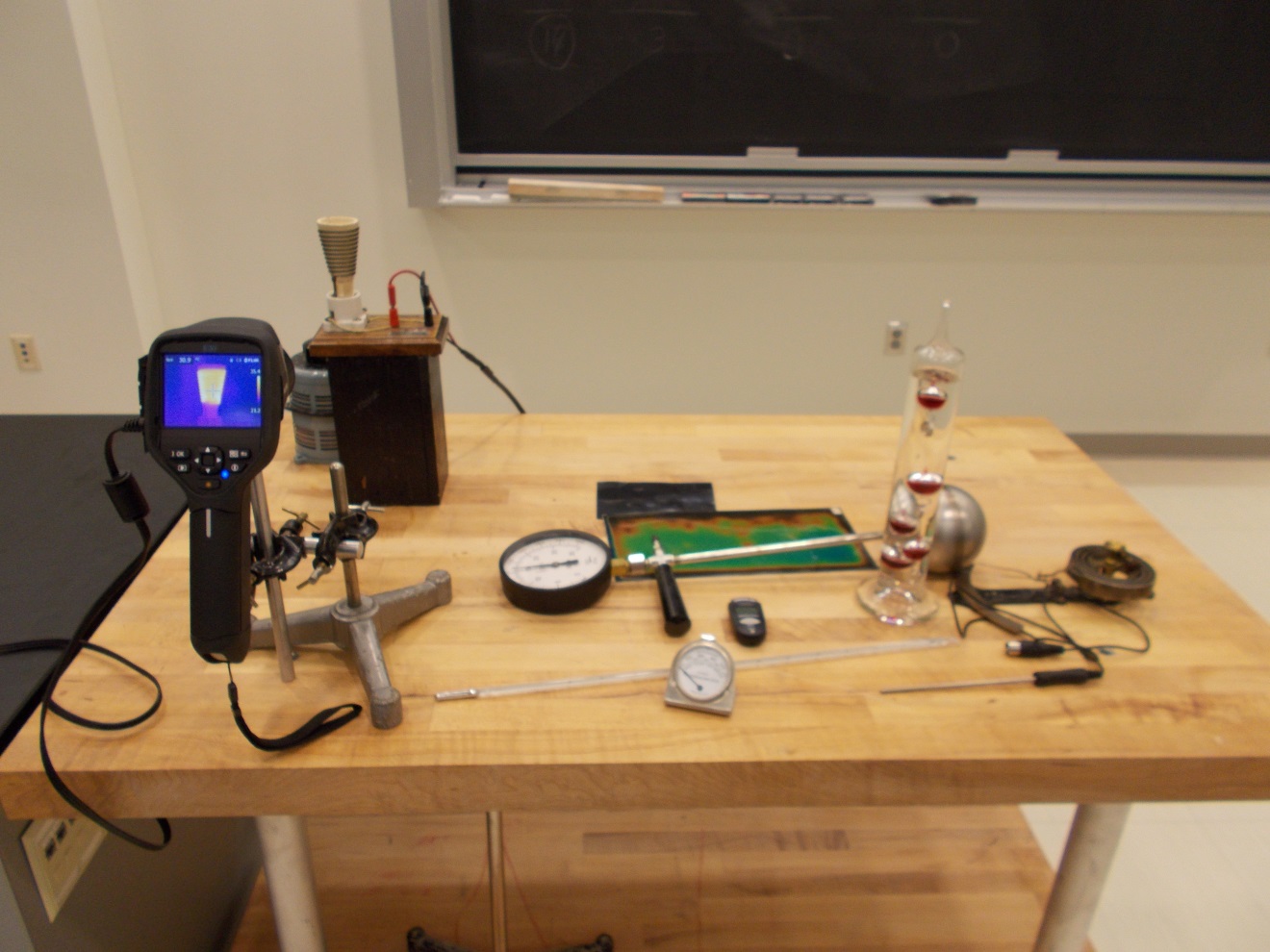 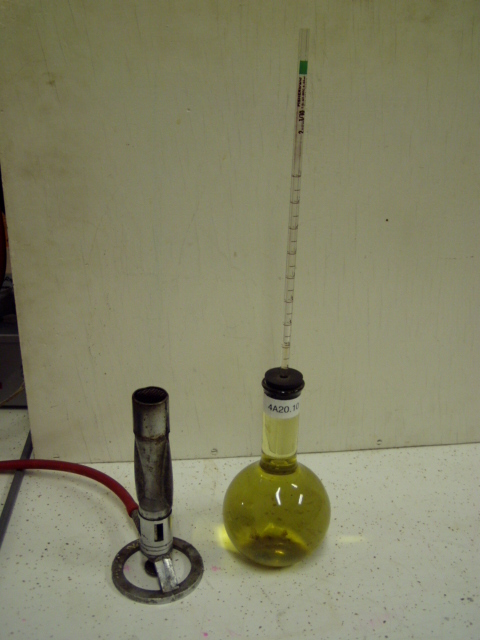 Location: Fd1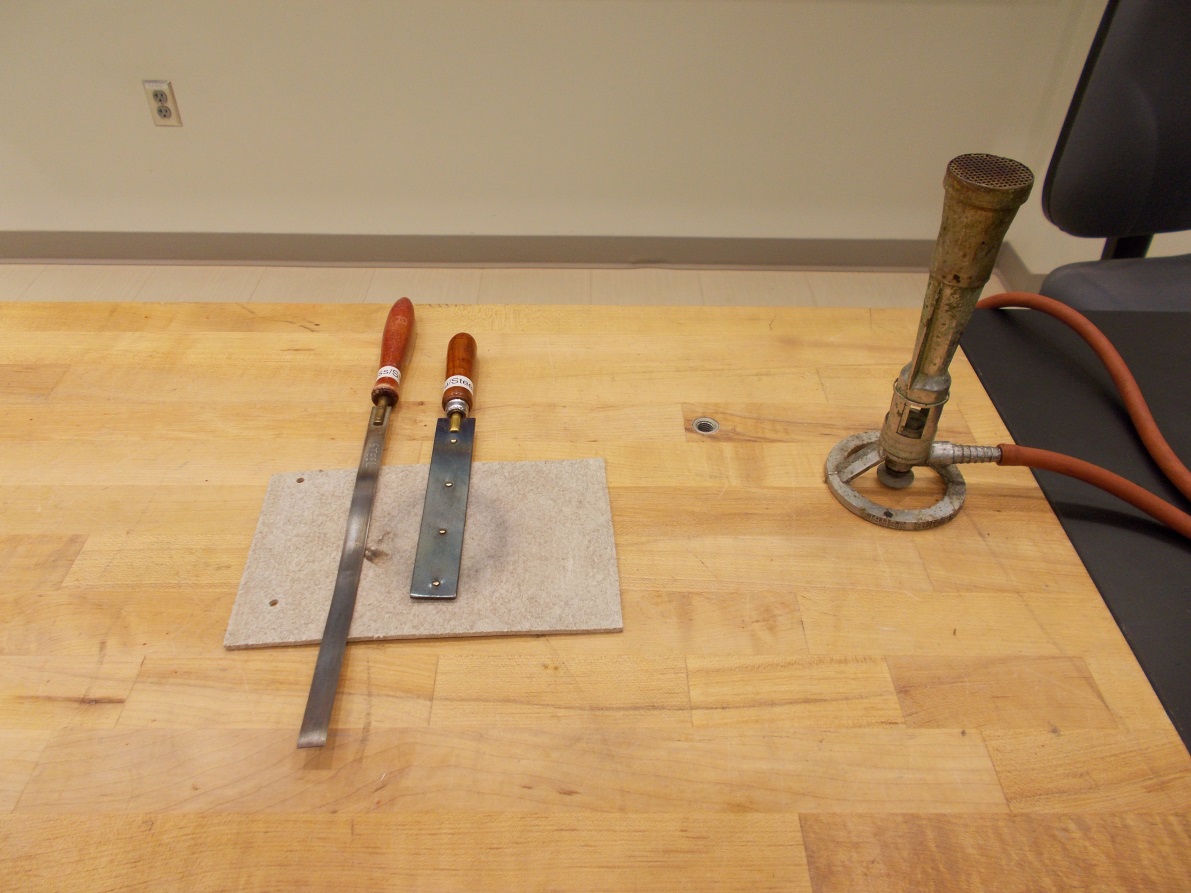 Location: Fc1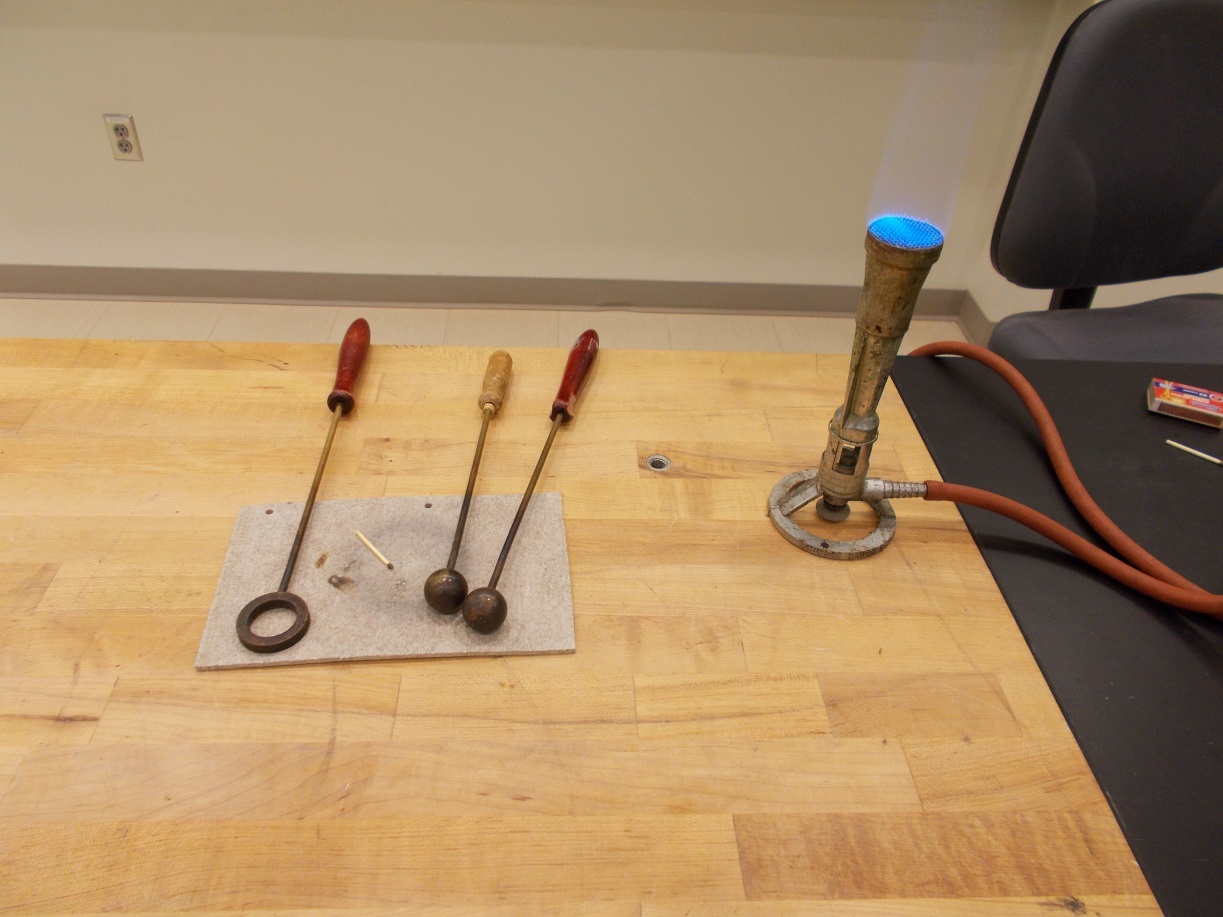 Location: Fc1Location: Fc3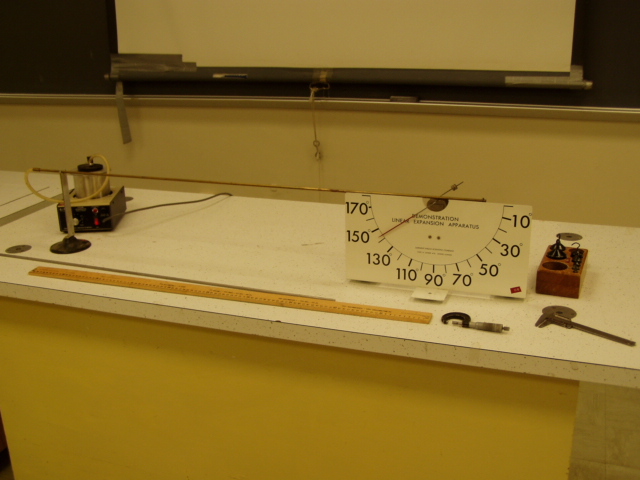 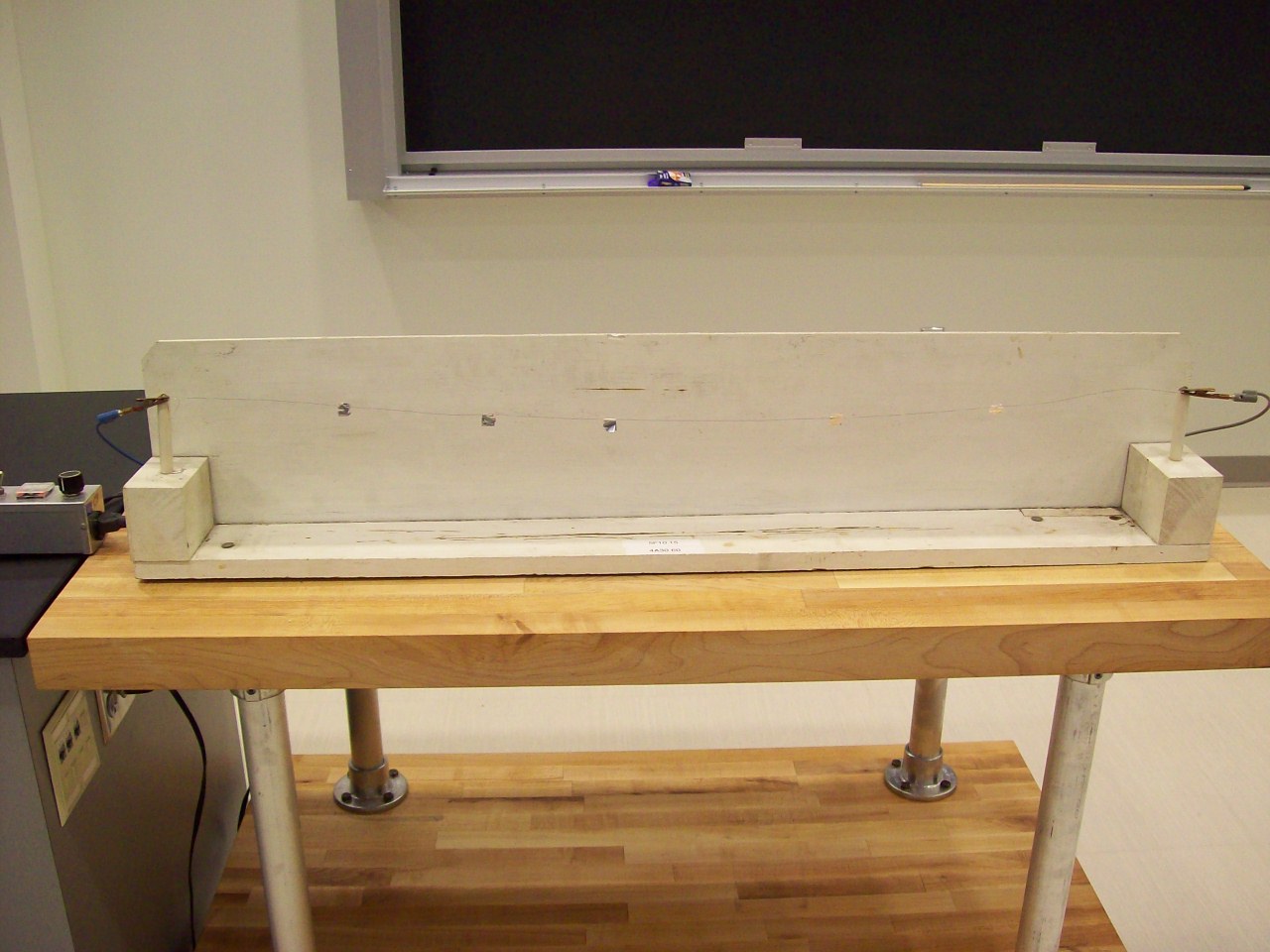 Location: Fc4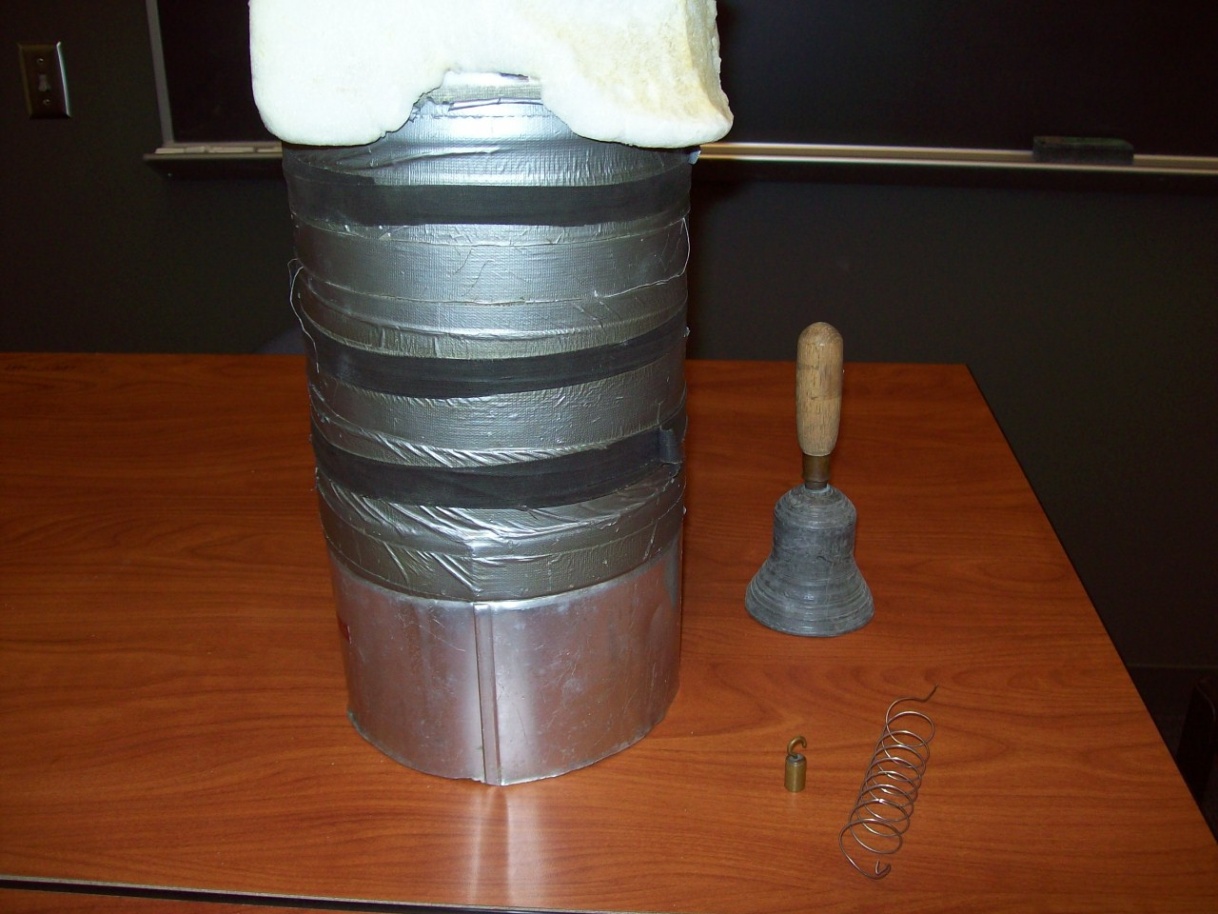 Location: Fc2, Ga2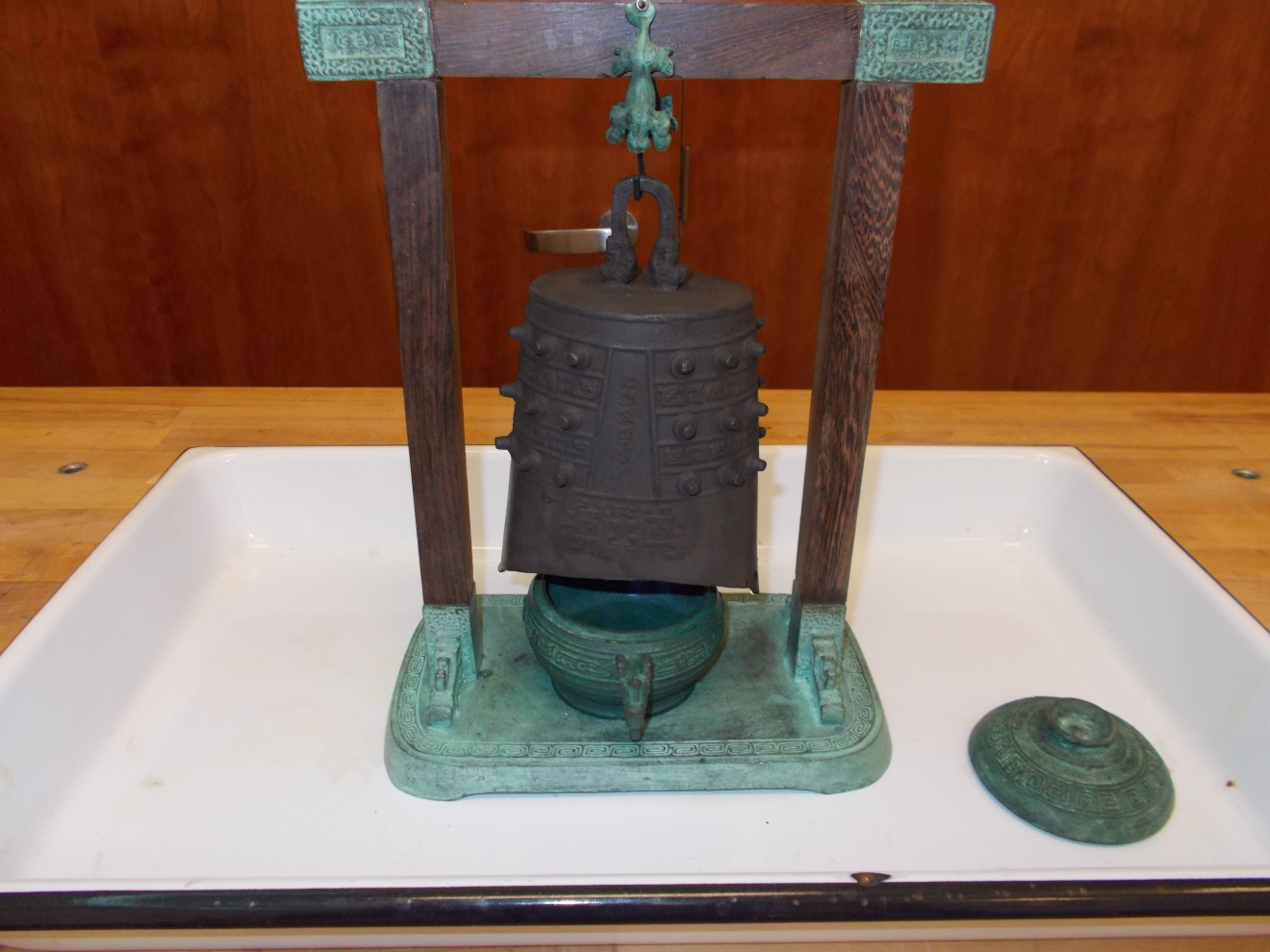 Location: Fc2Location: Fc2, Ga2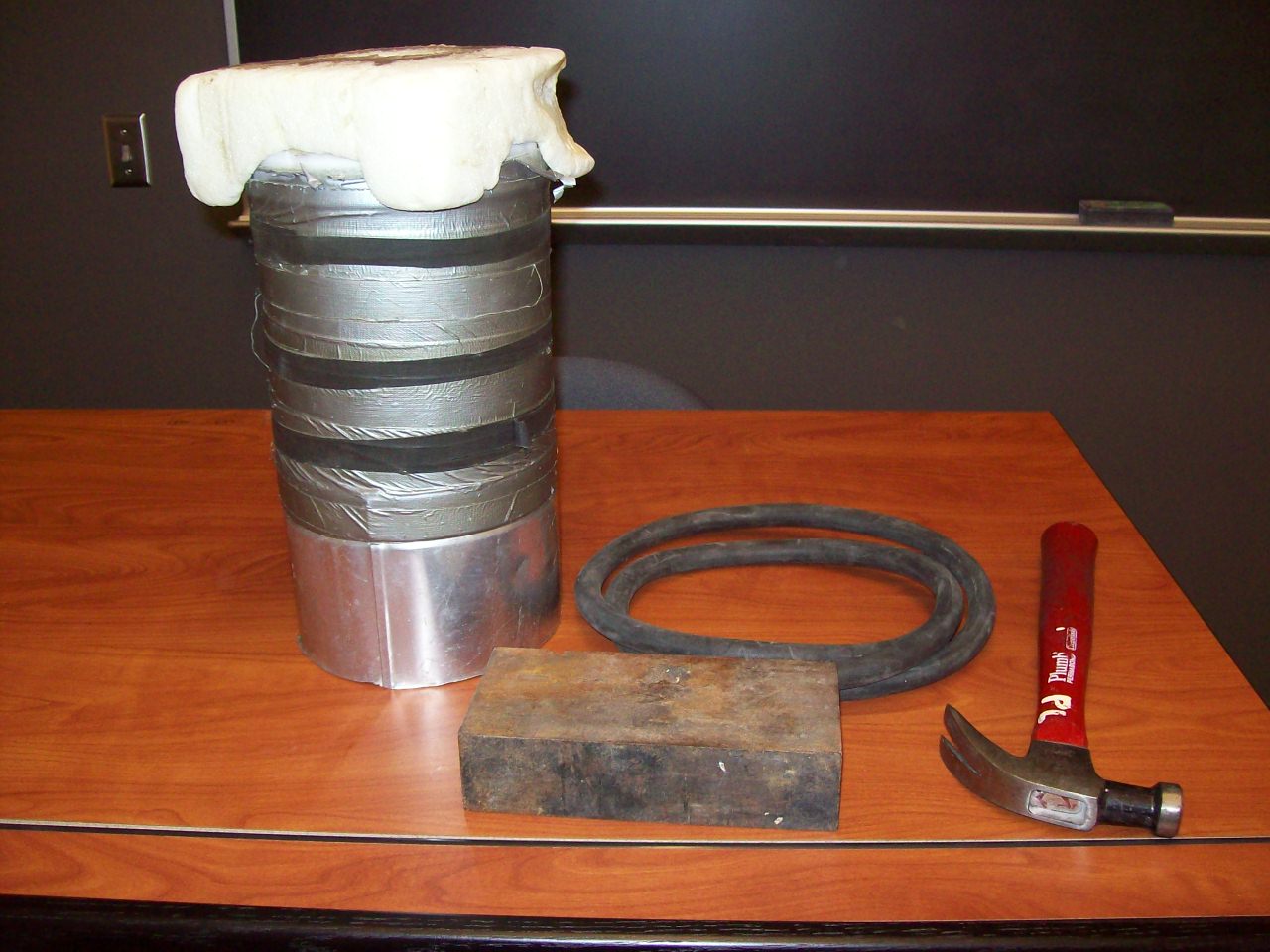 Location: Science Workshop Cabinet, Fc5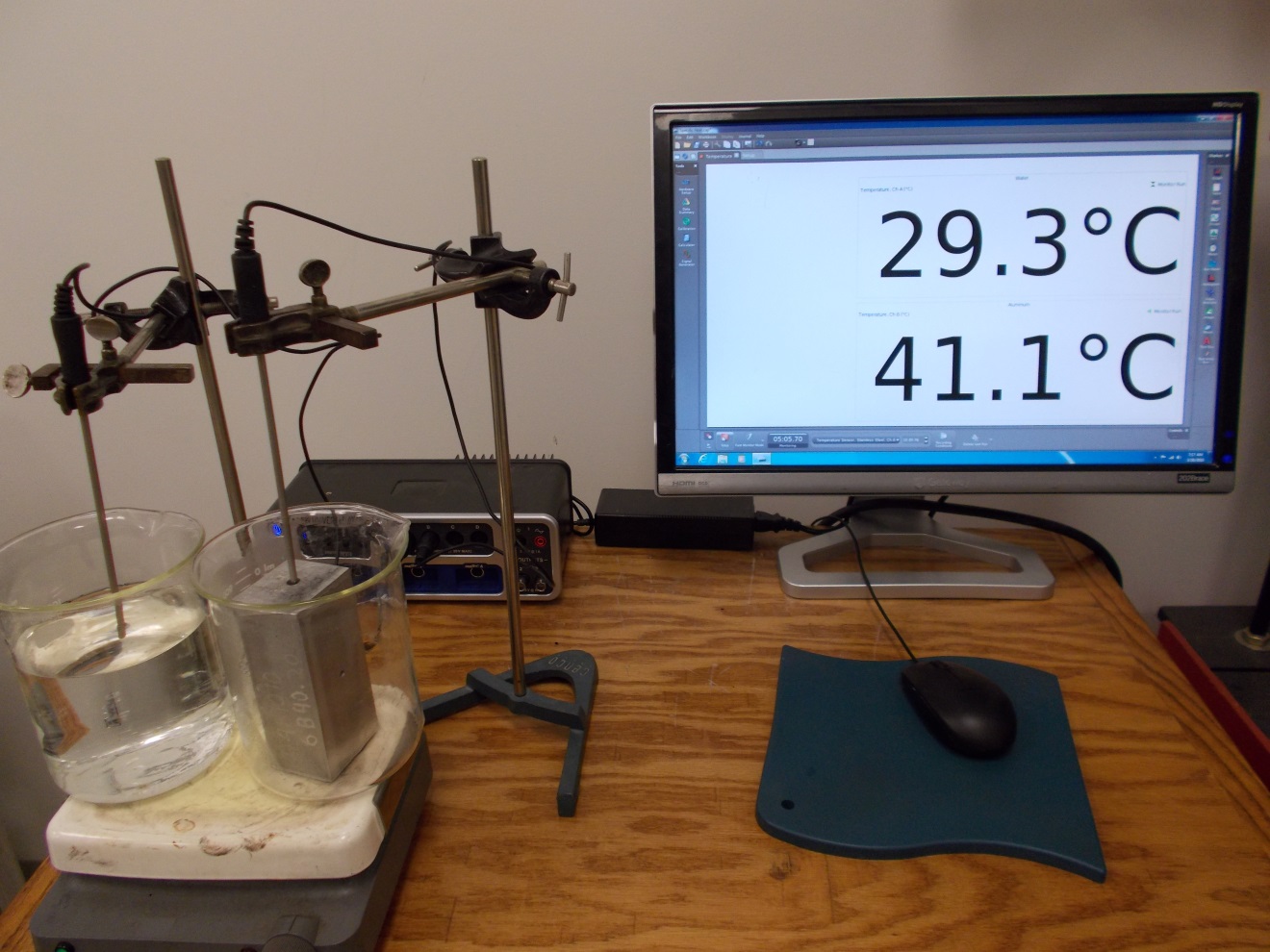 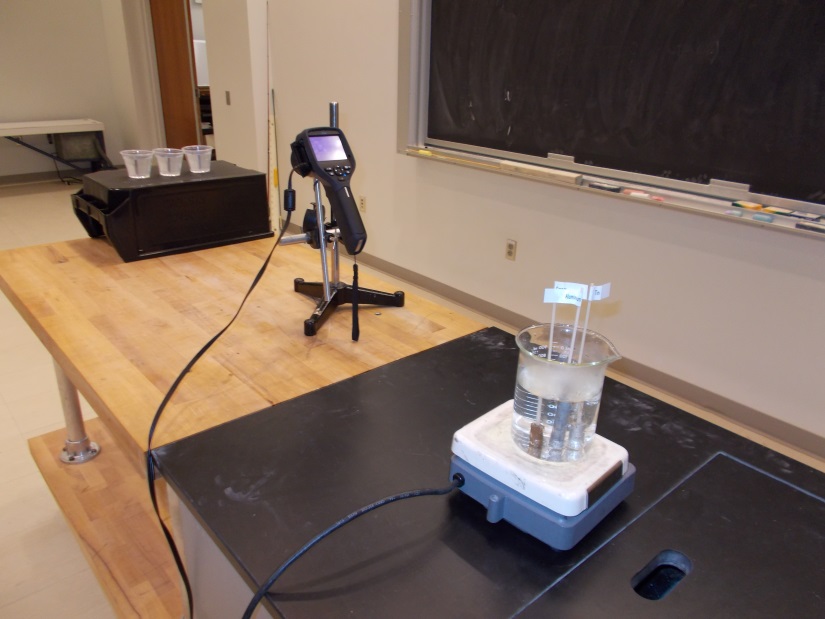 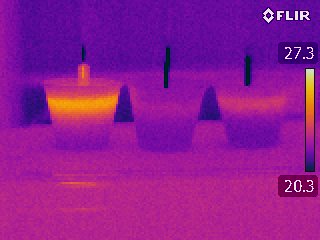 Location: Science Workshop Cabinet, Fc5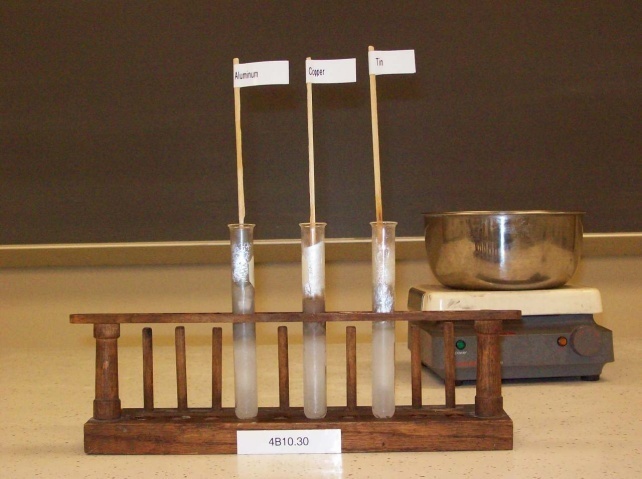 Location: Fc5Location: Fc5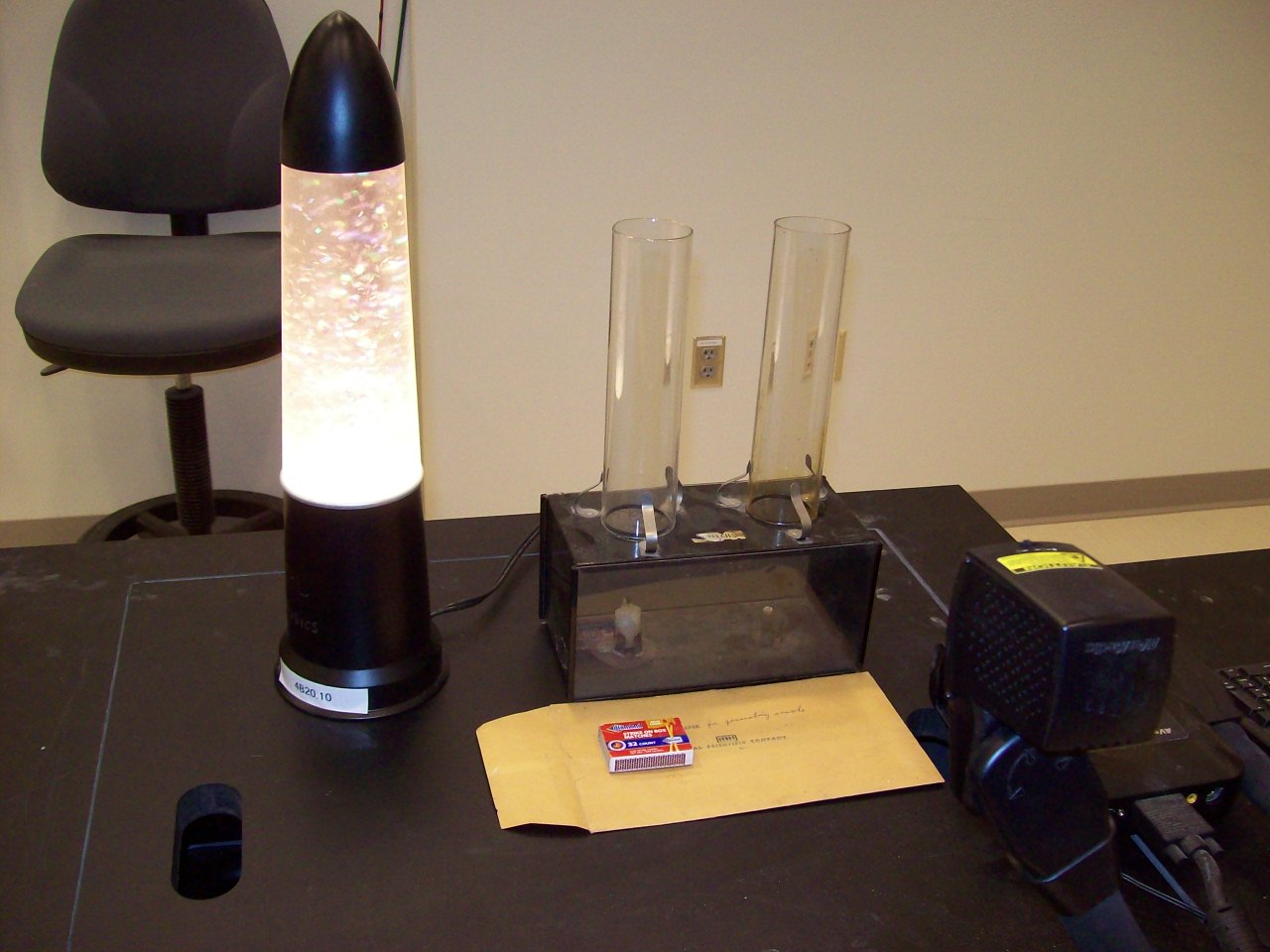 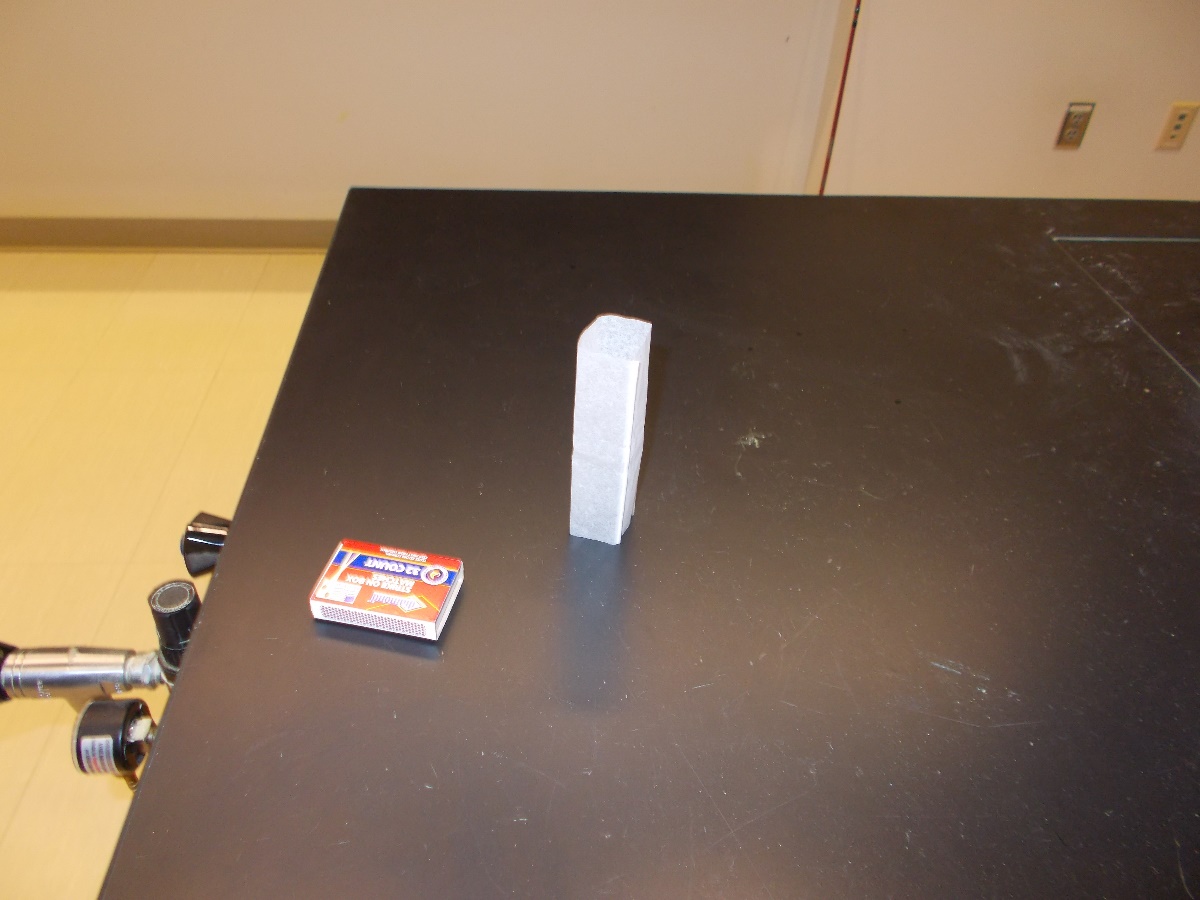 Location: Fc5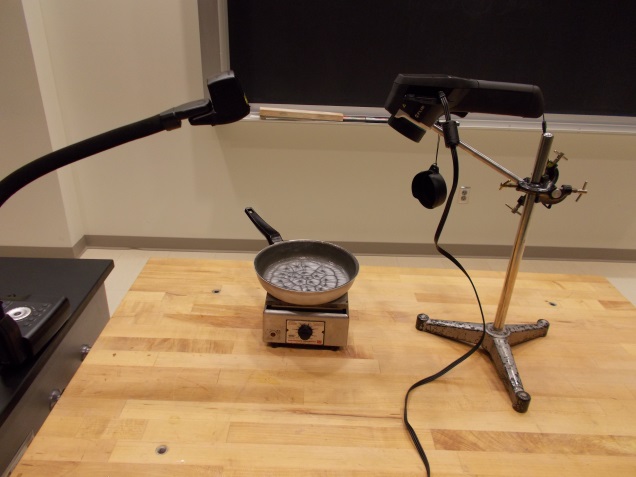 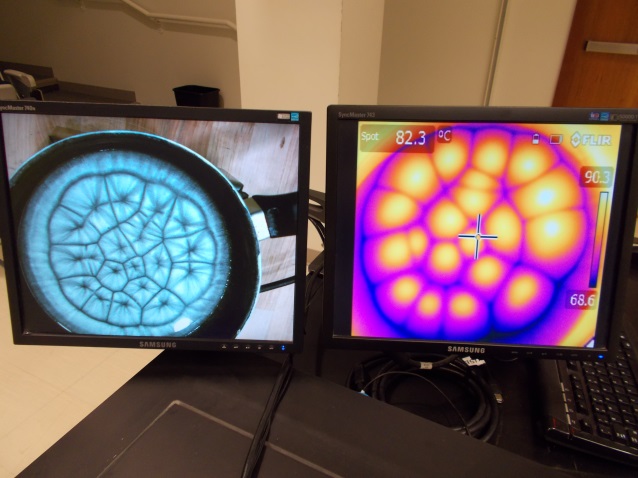 Location: La4Location: Fc6, Gb2 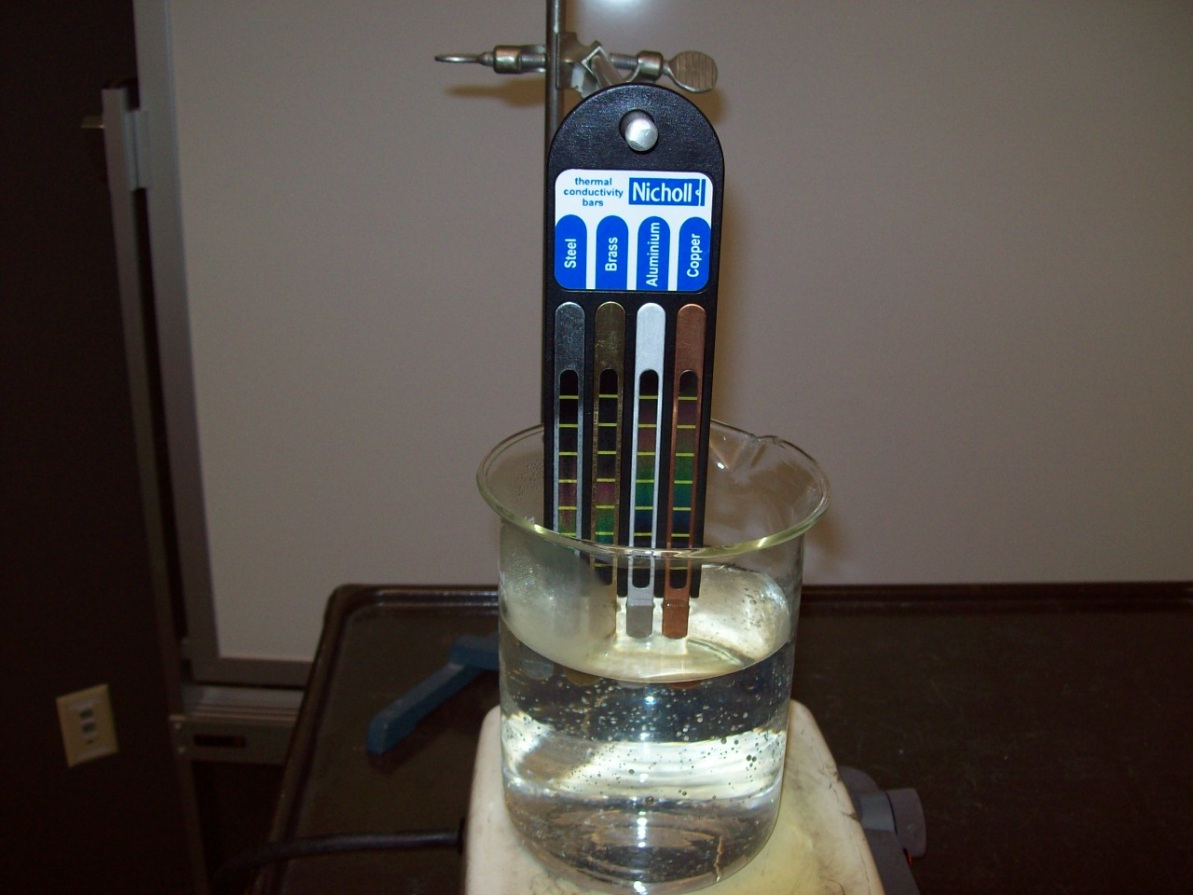 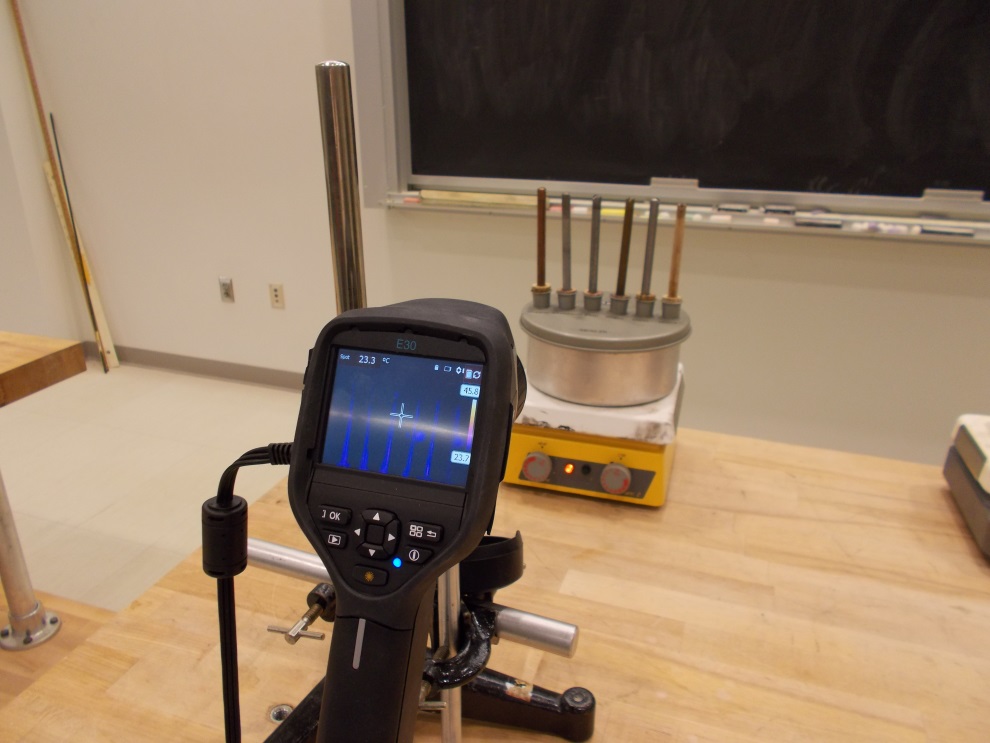 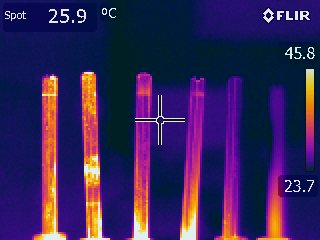 Location: Fc6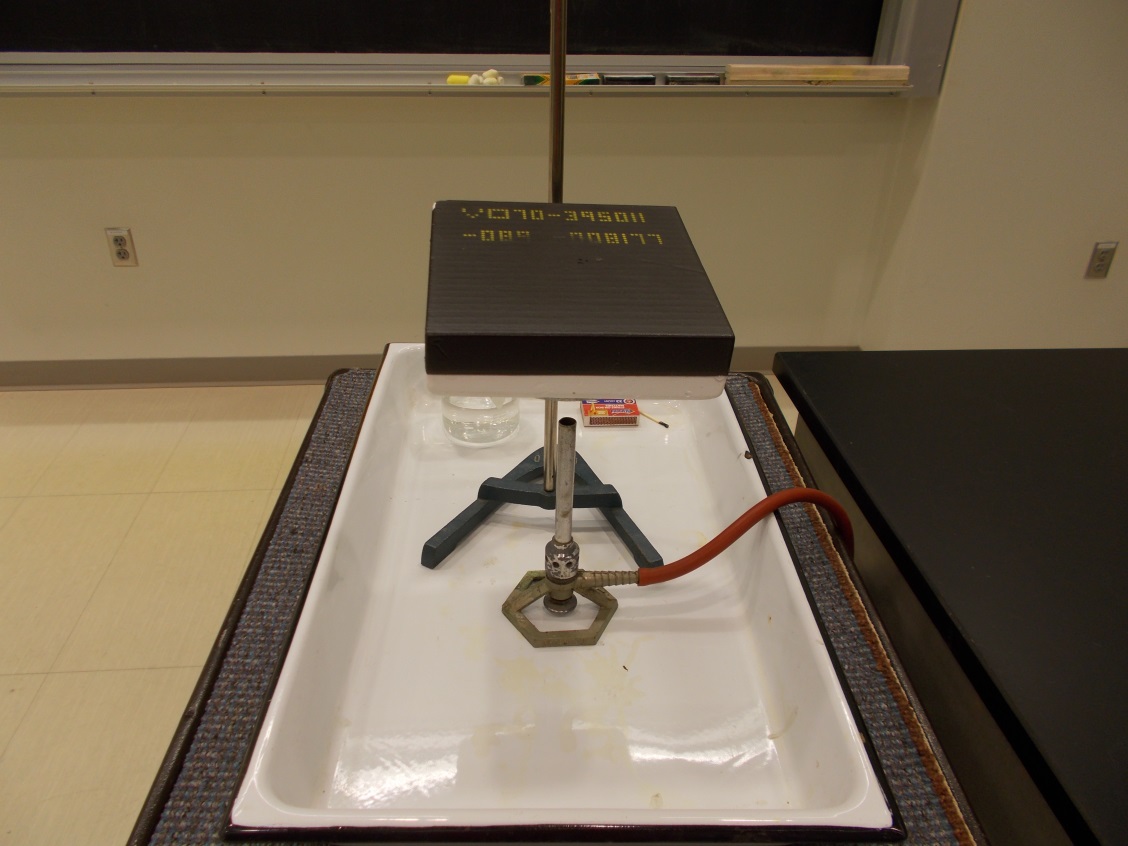 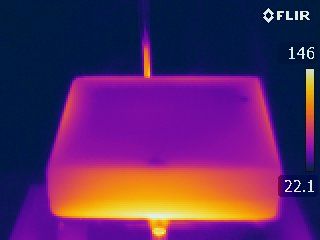 Location: Fc6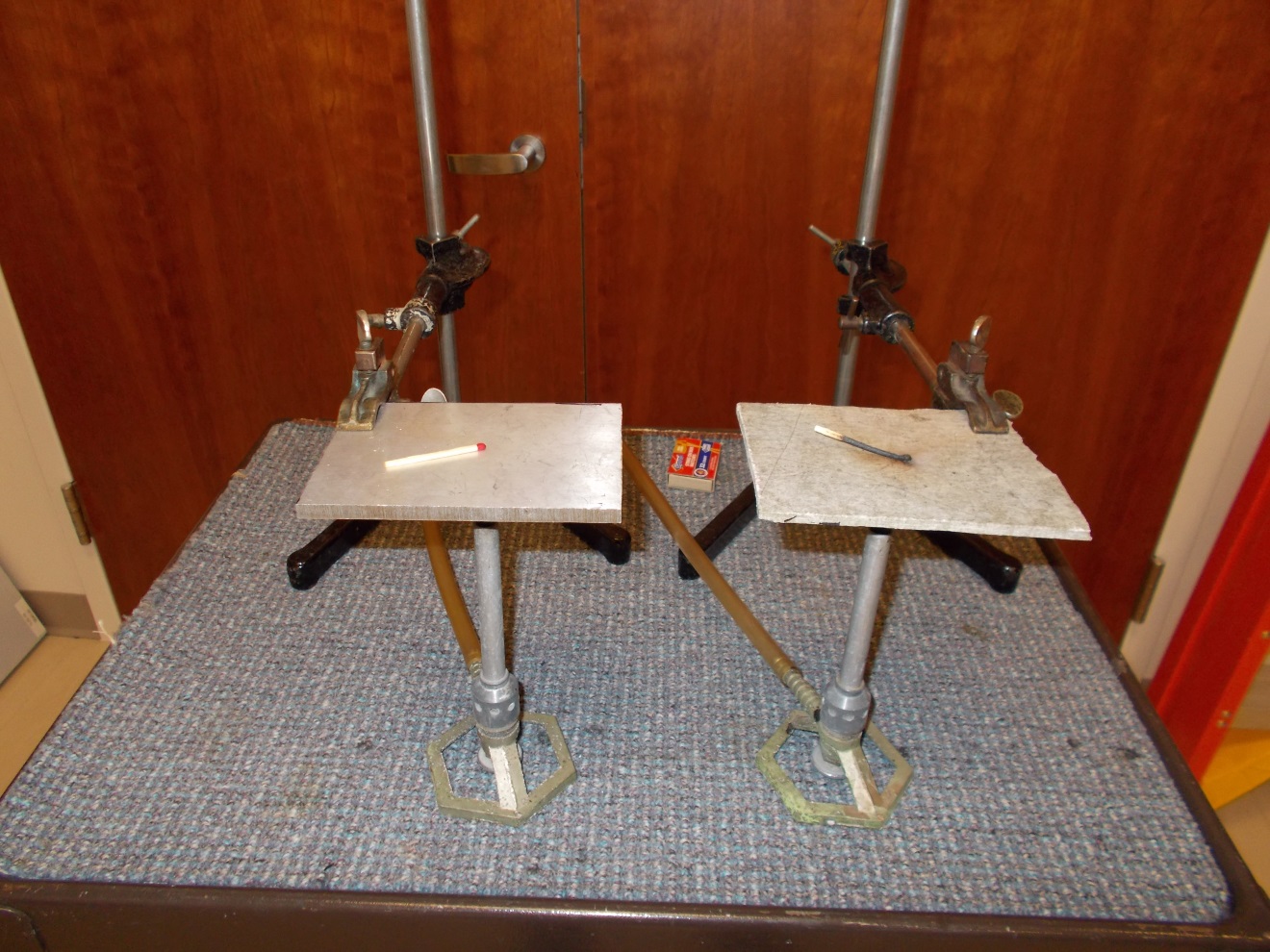 Location: Fc6Location: Fc6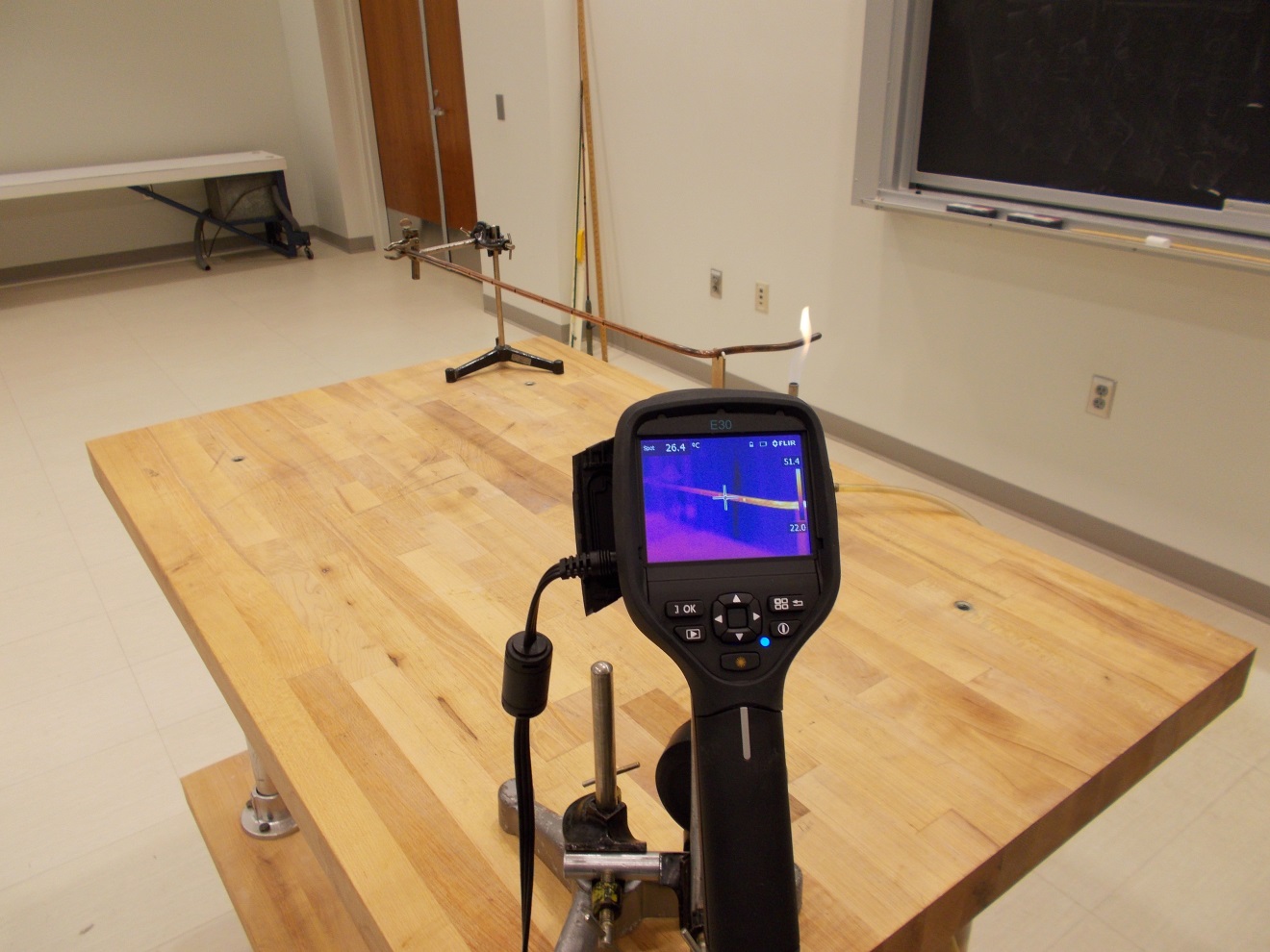 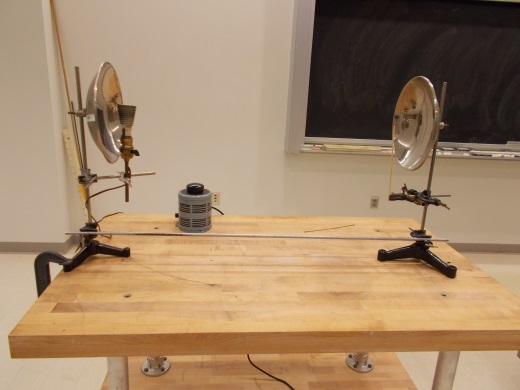 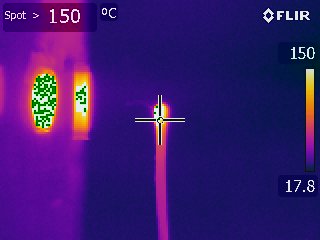 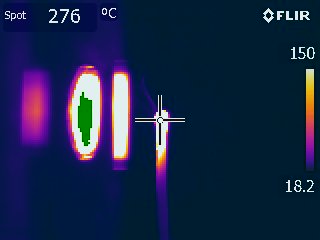 Location: Fc7Location: FLIR cabinet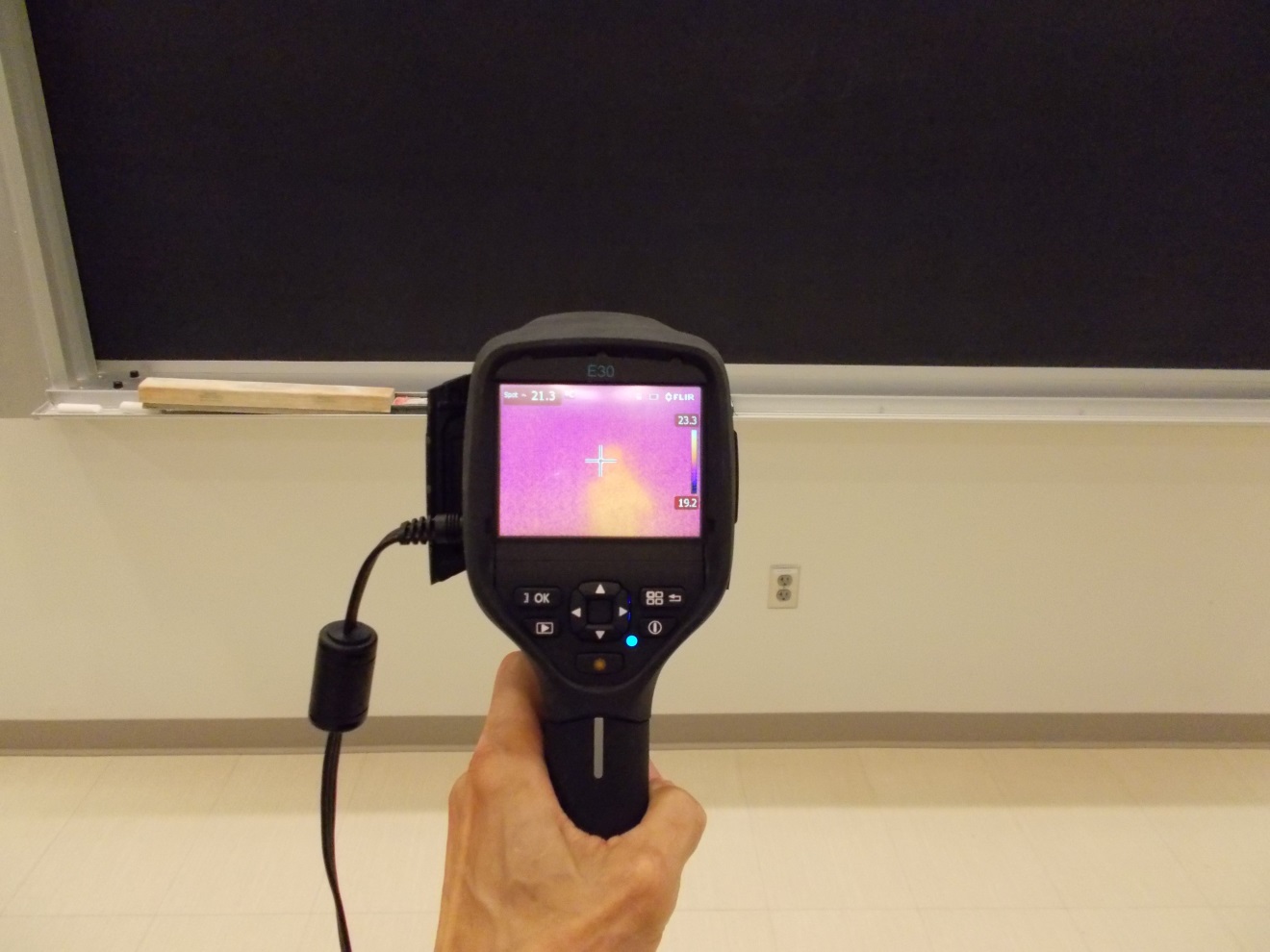 Location: Fc7, FLIR cabinet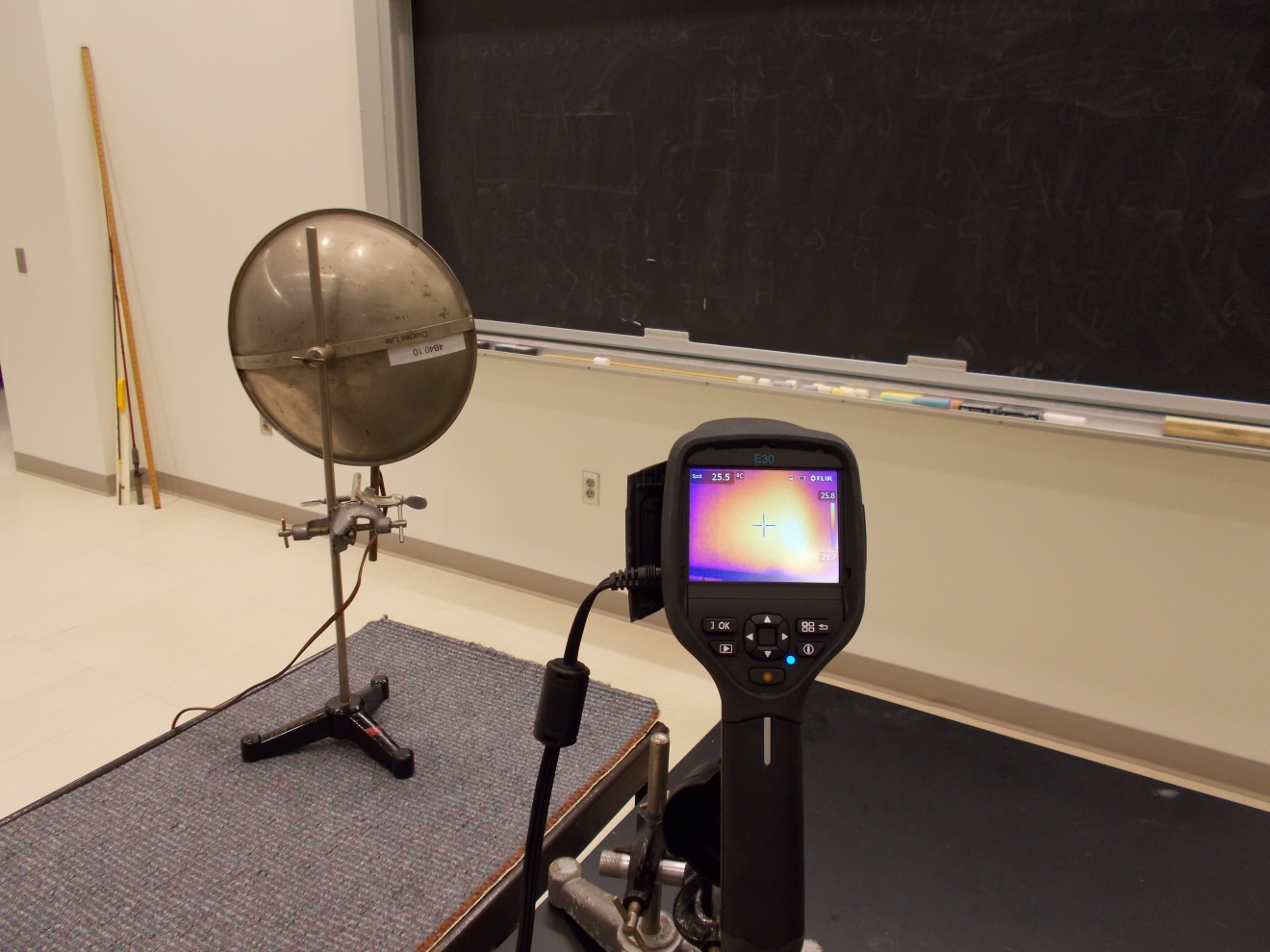 Location: Fc6, FLIR cabinet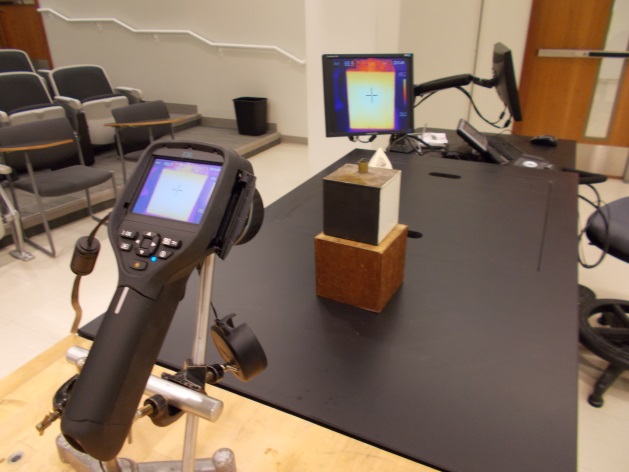 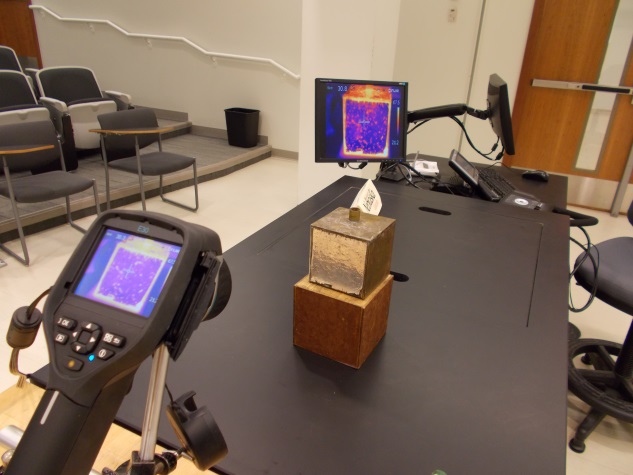 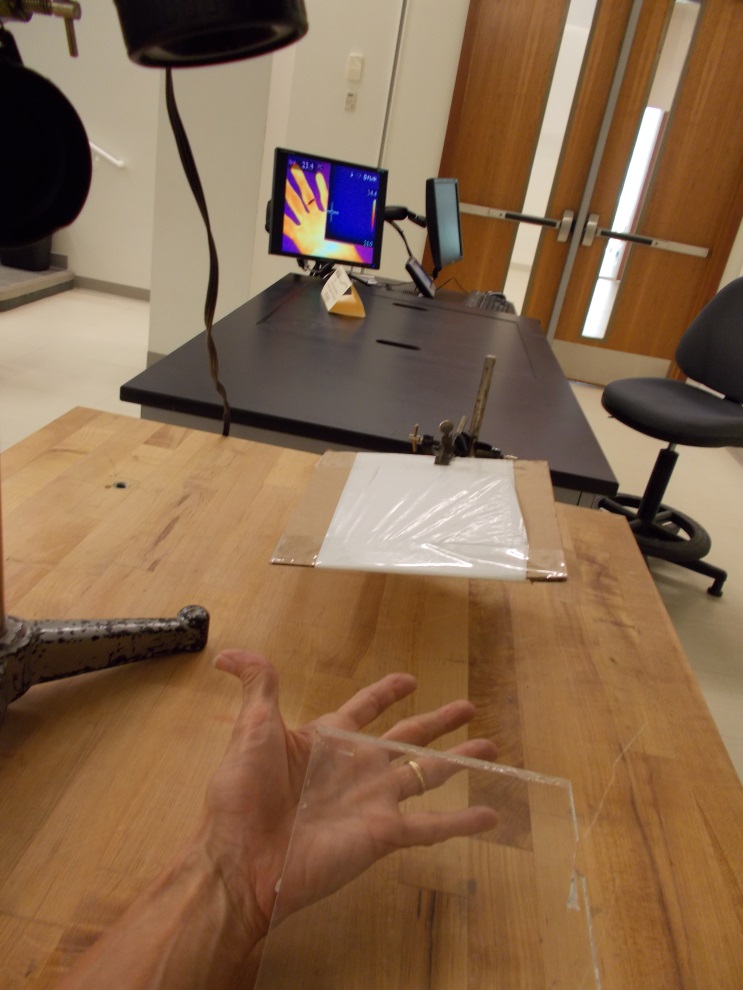 Location: Fc6, FLIR cabinet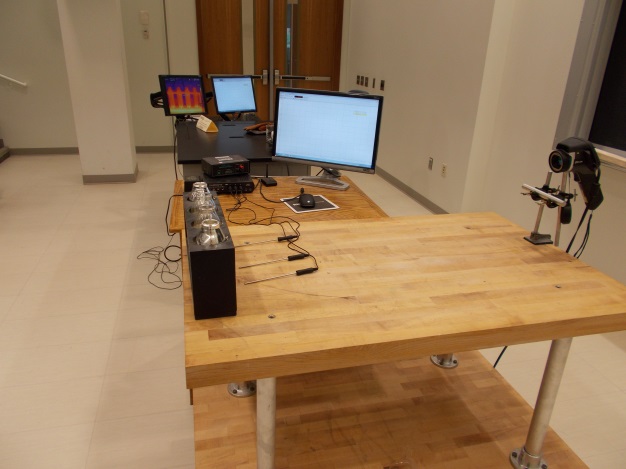 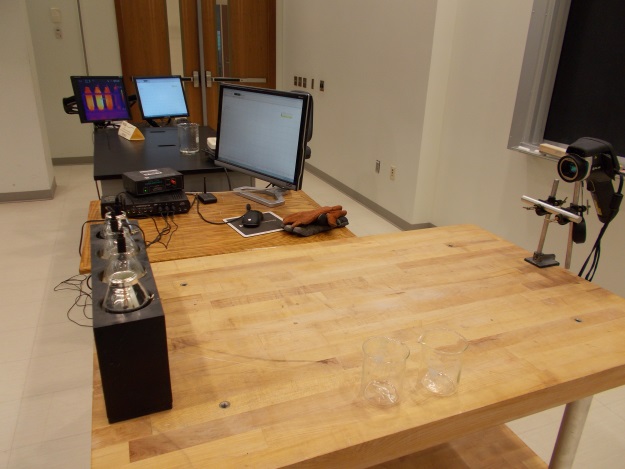 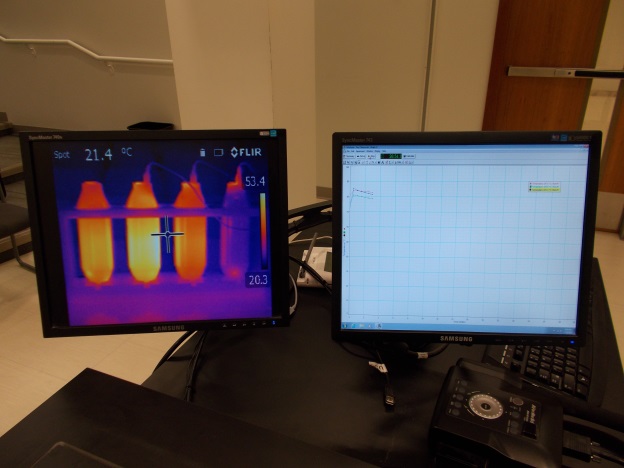 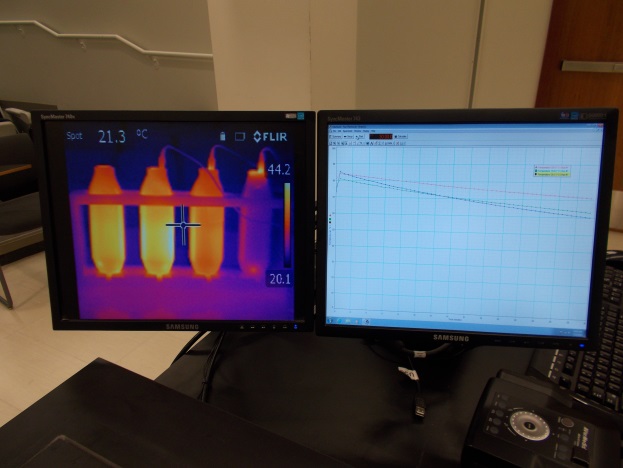 Location: Science Workshop Cabinet, Fc1, Gb2, FLIR cabinetLocation: Gb1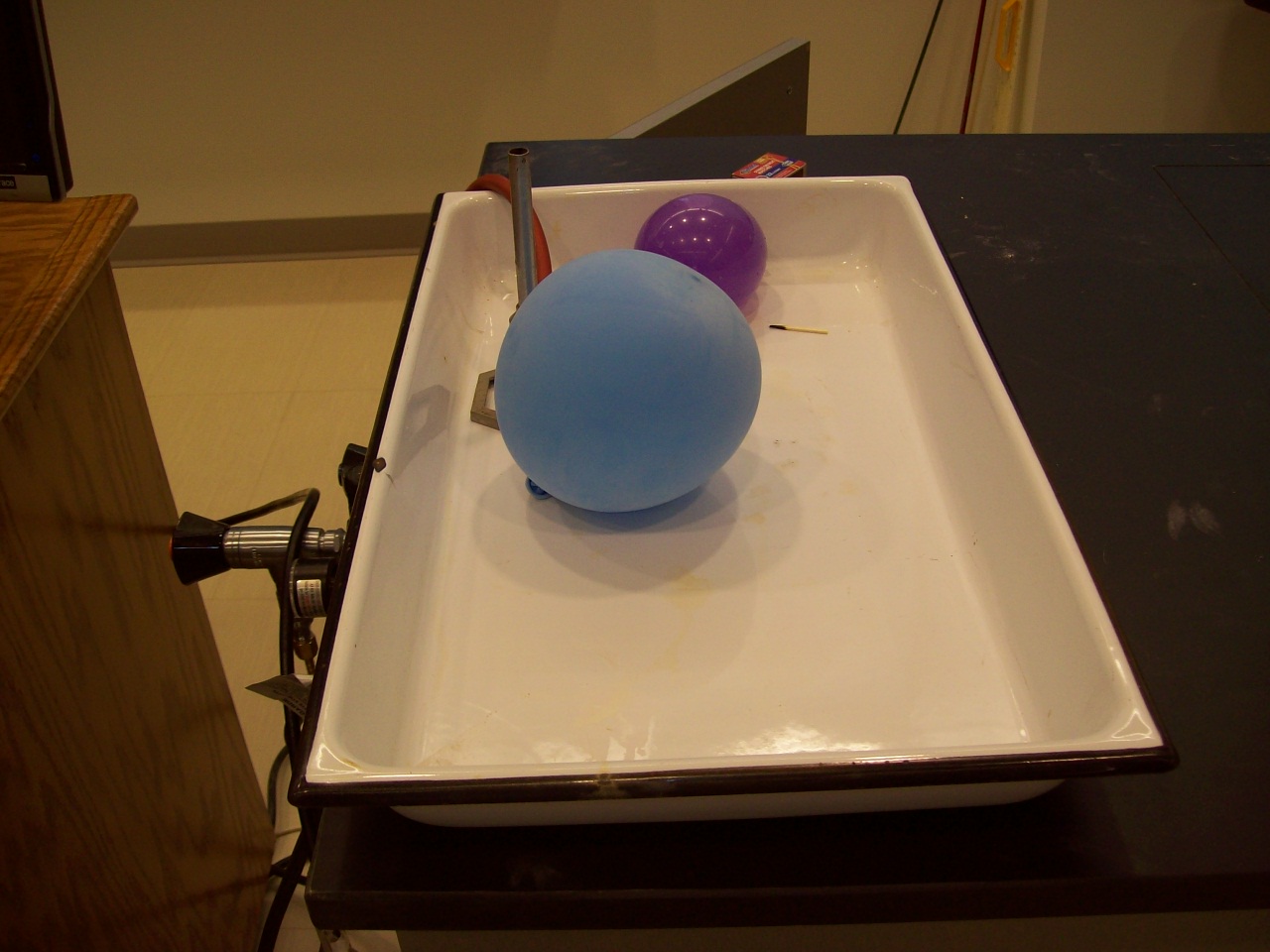 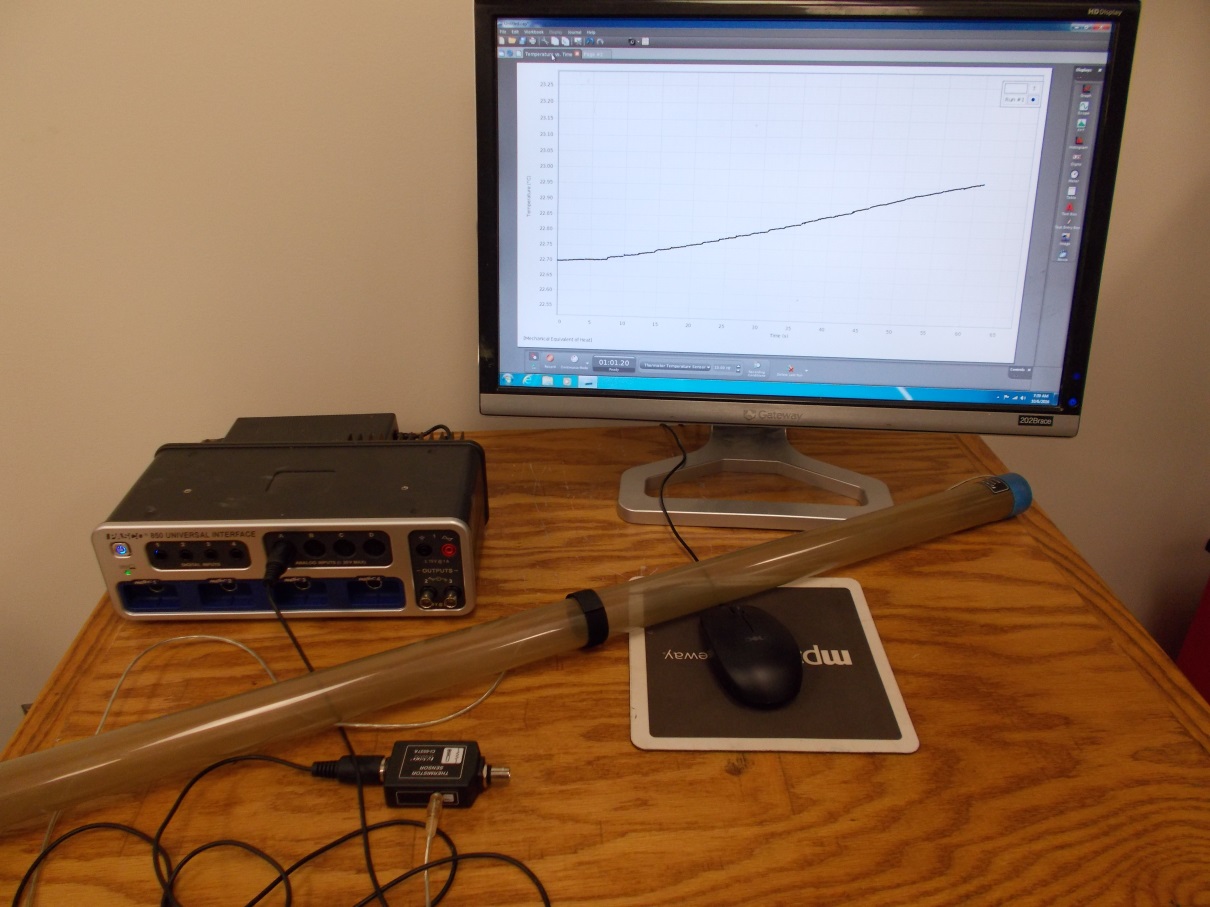 Location: Fd3Location: Fd4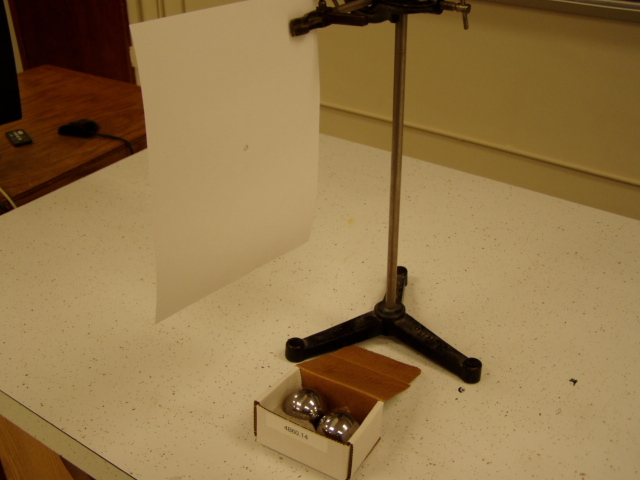 Location: FLIR camera cabinet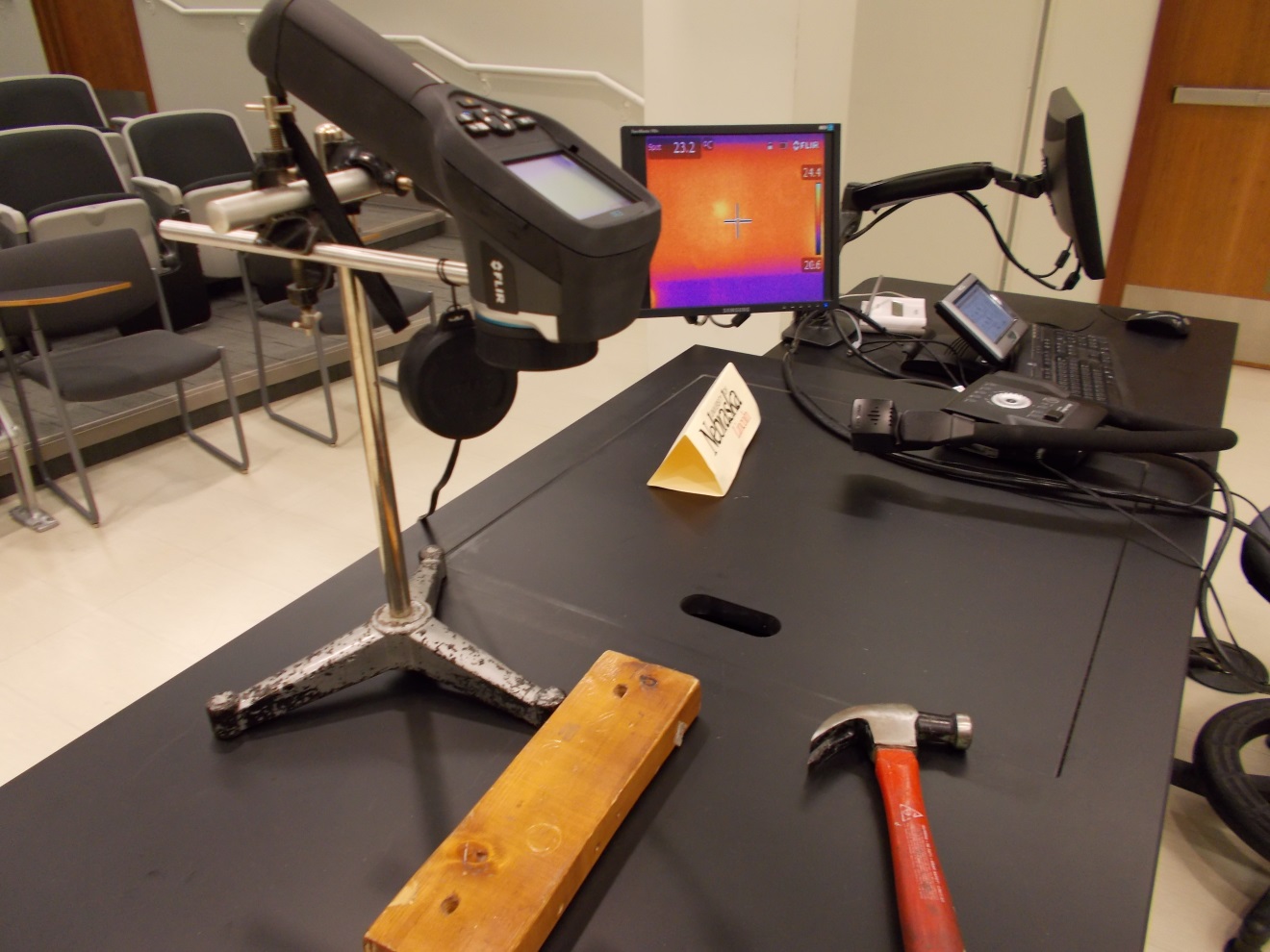 Location: Fd4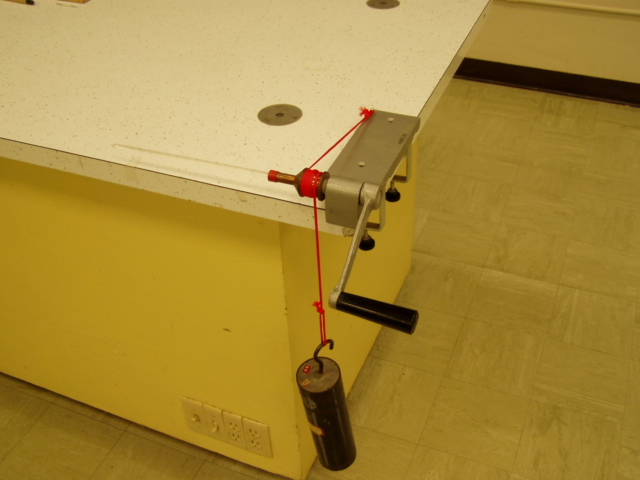 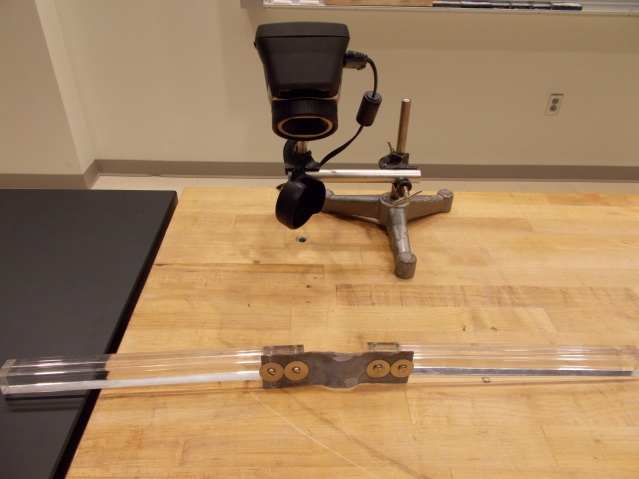 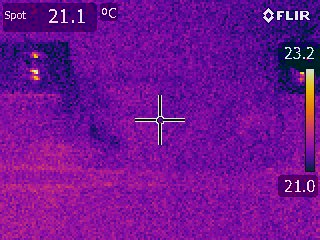 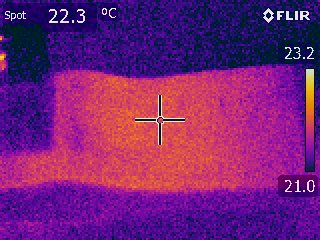 Location: Fd3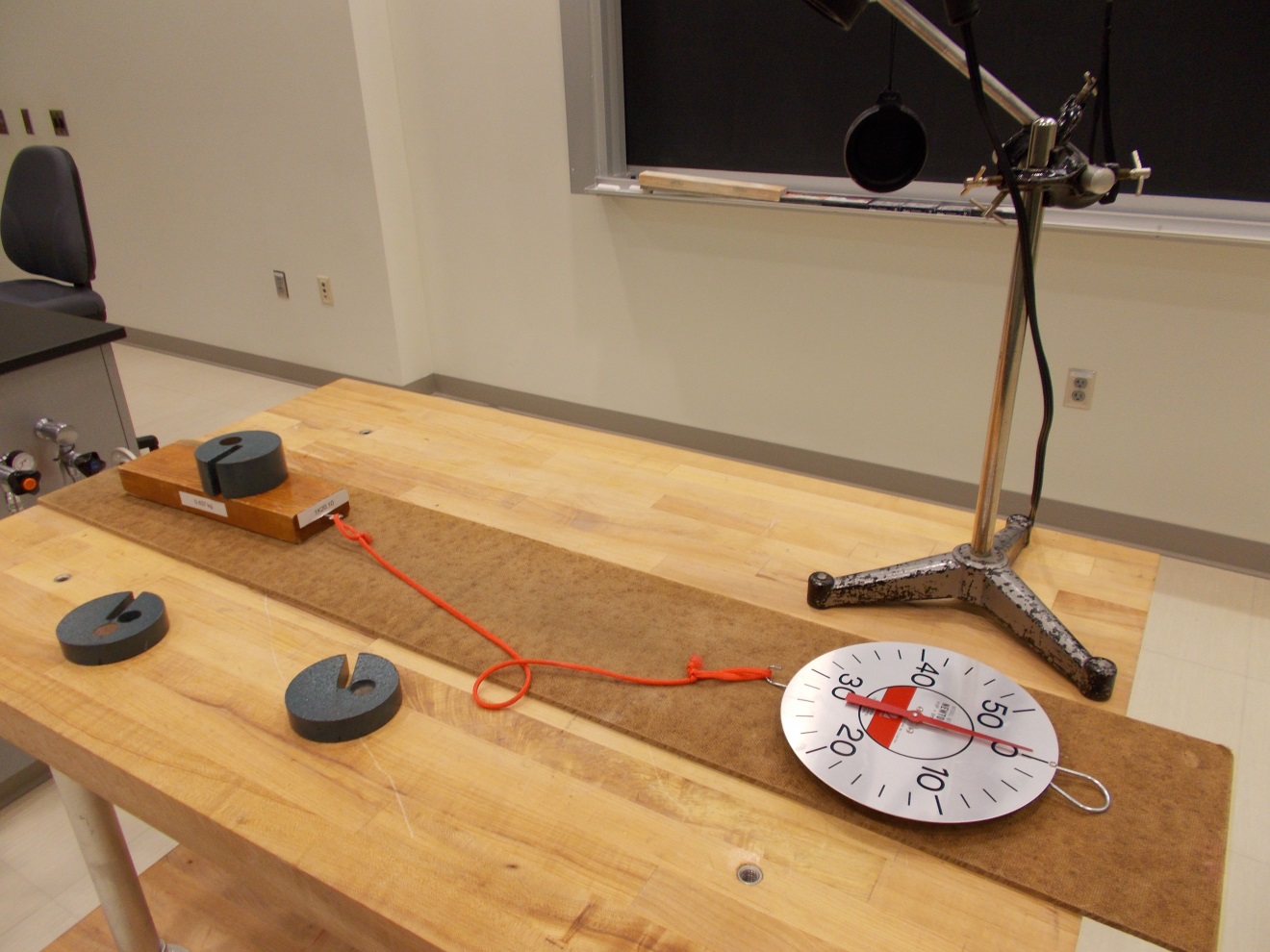 Location: Ca1, Ca3, FLIR cabinetLocation: Fd4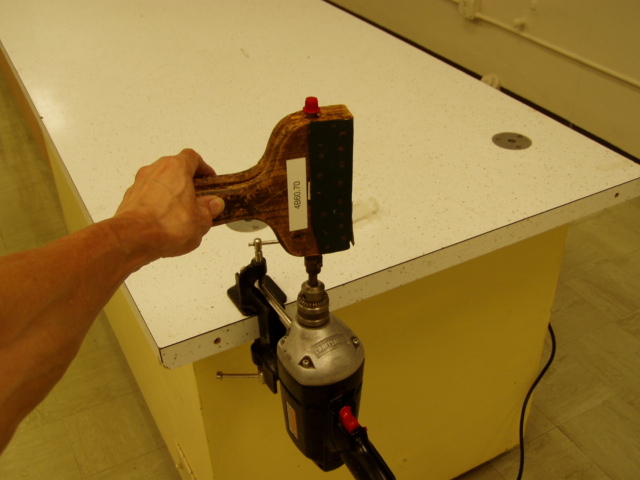 Location: Fd4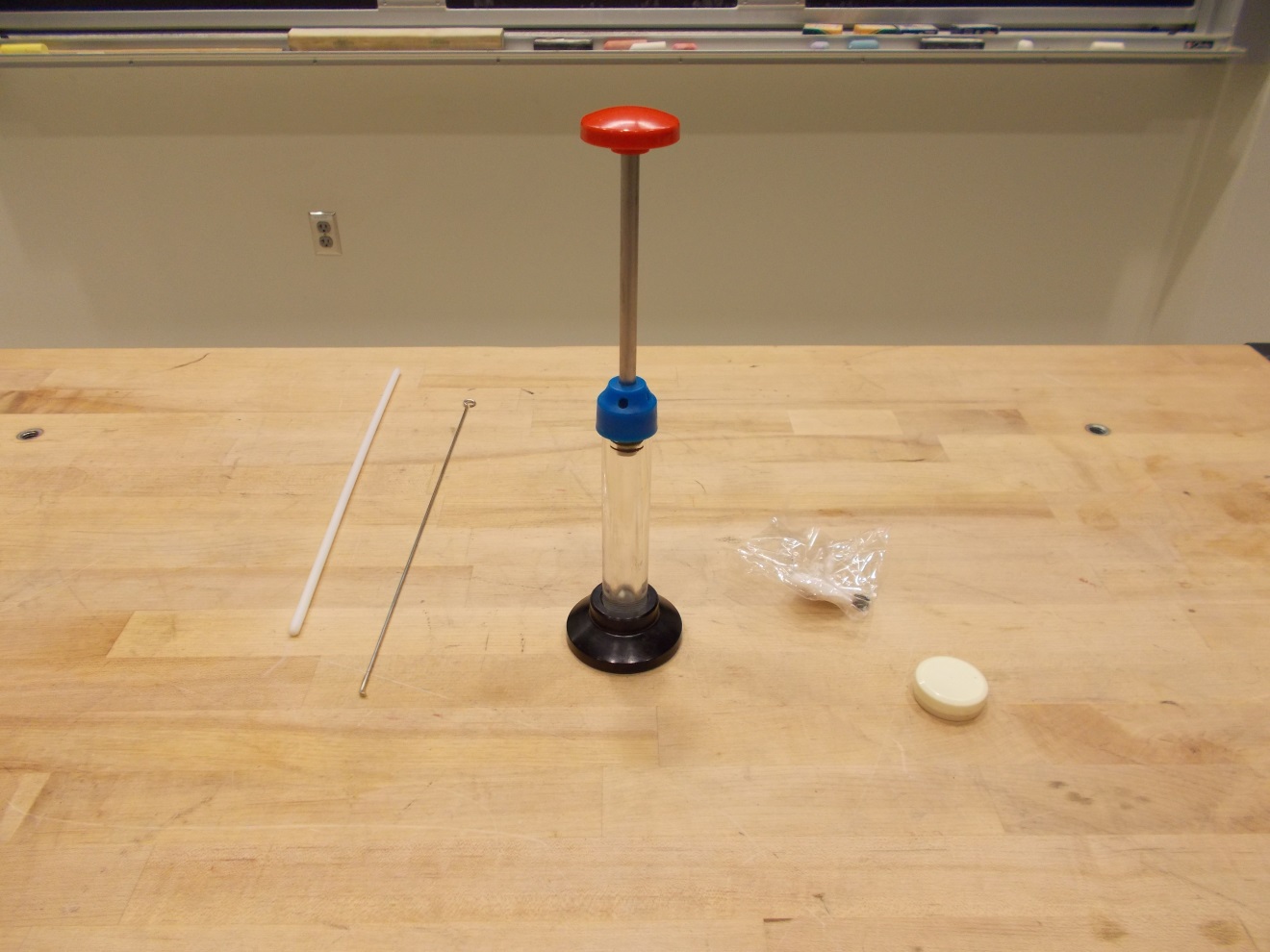 Location: Science Workshop, Ga7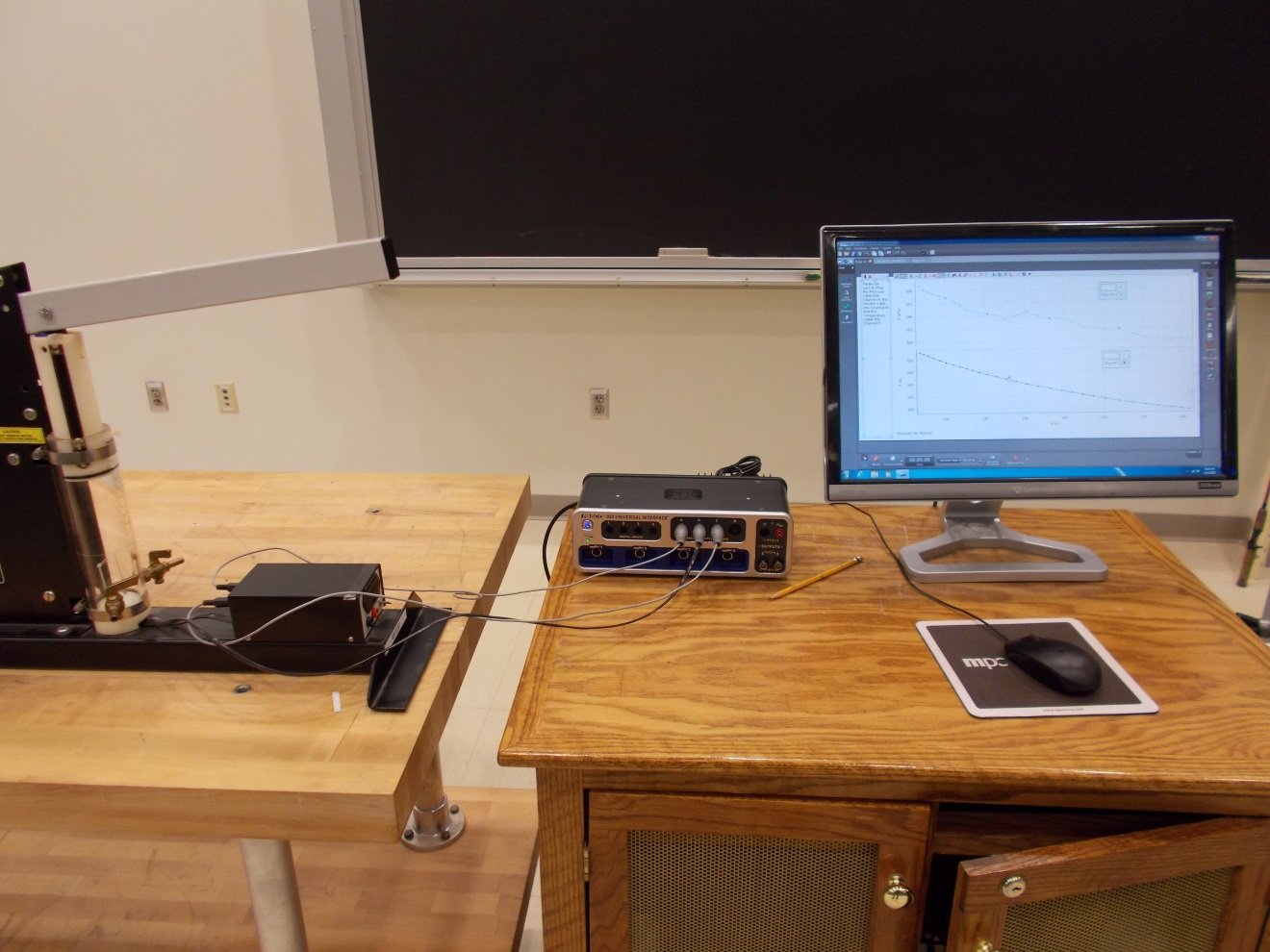 Location: Fd5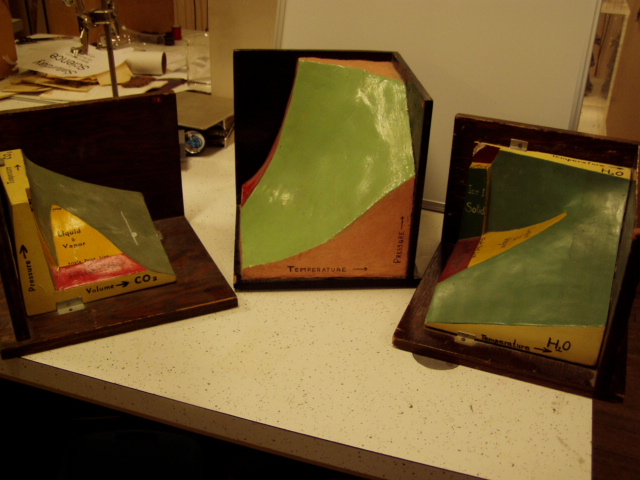 Location: Ga1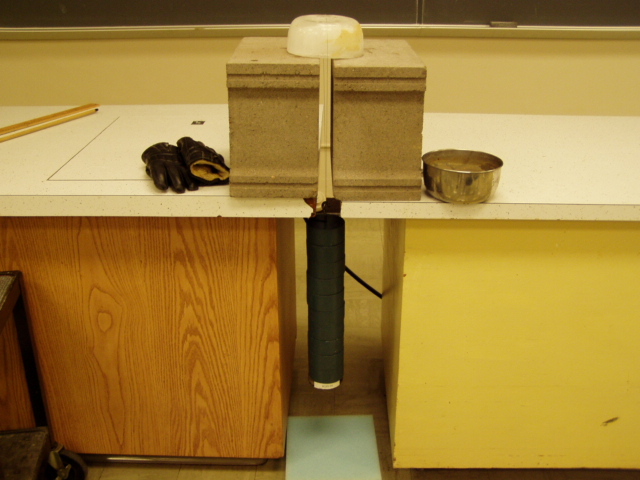 Location: Ga2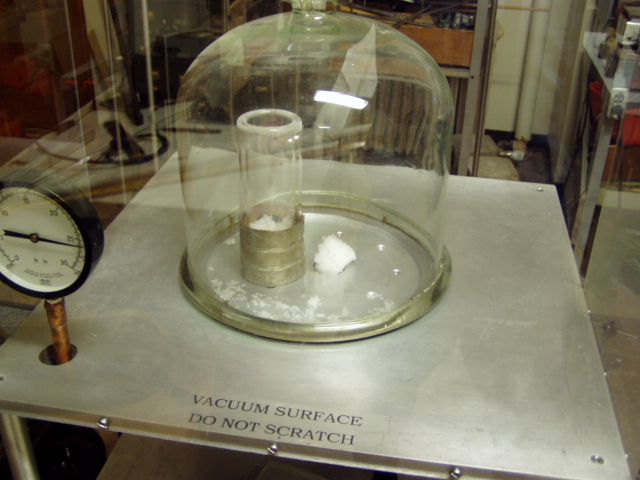 Location: Ga1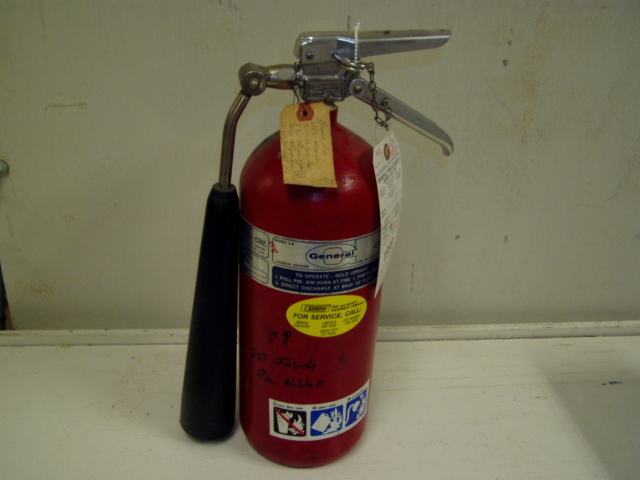 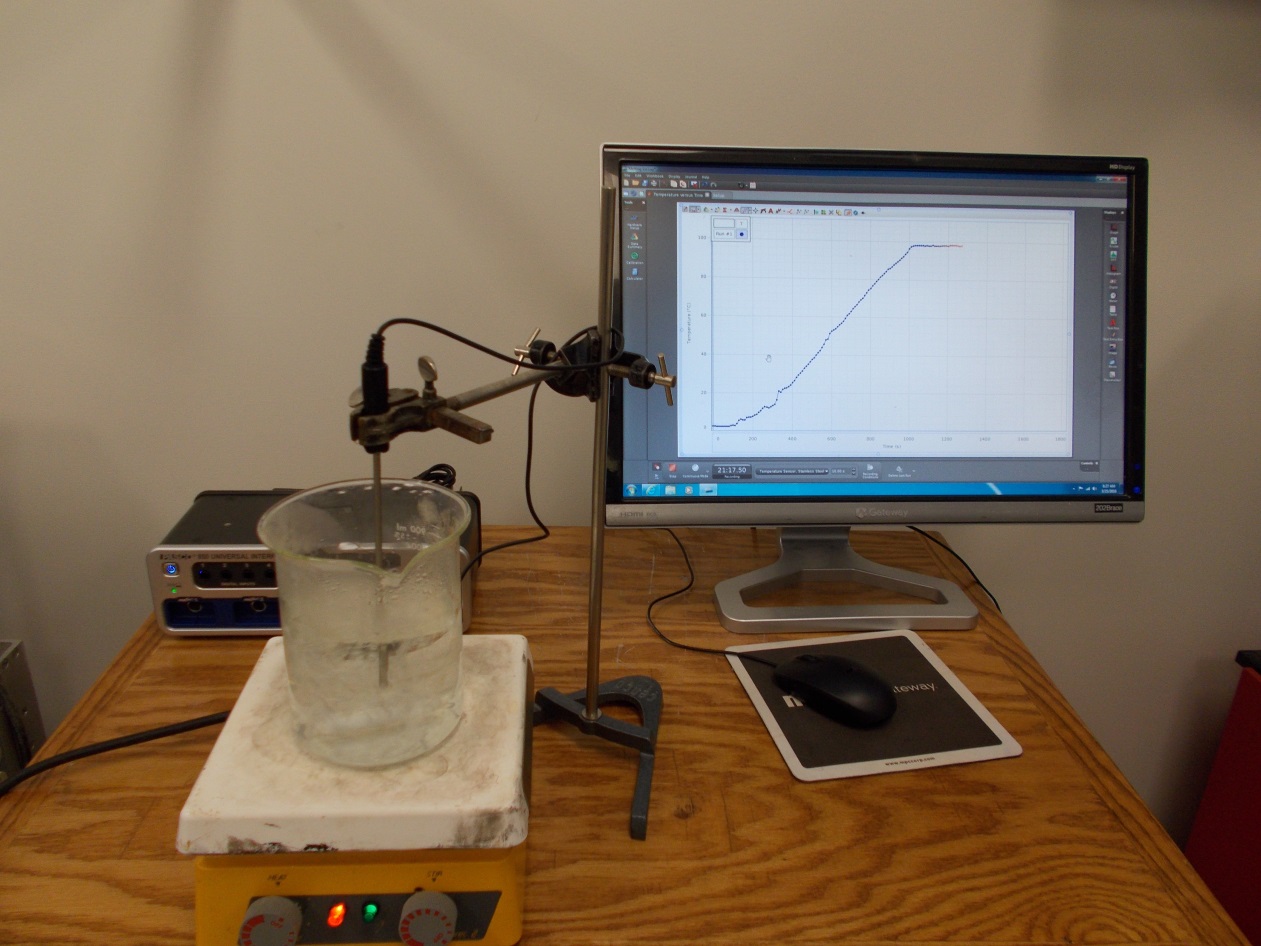 Location: Science Workshop Cabinet, Fc1, Gb2Location: Ga2 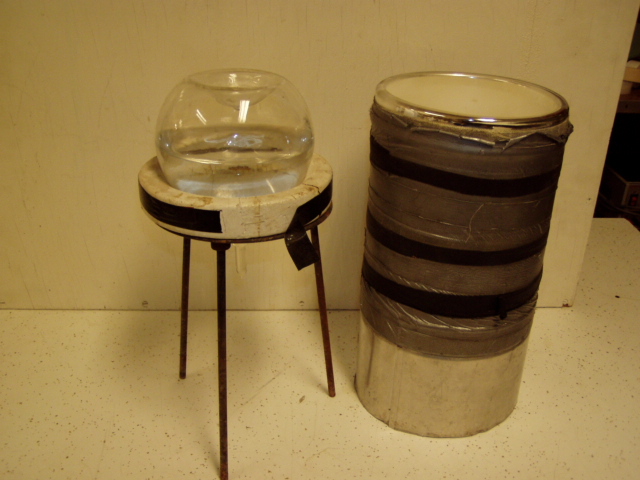 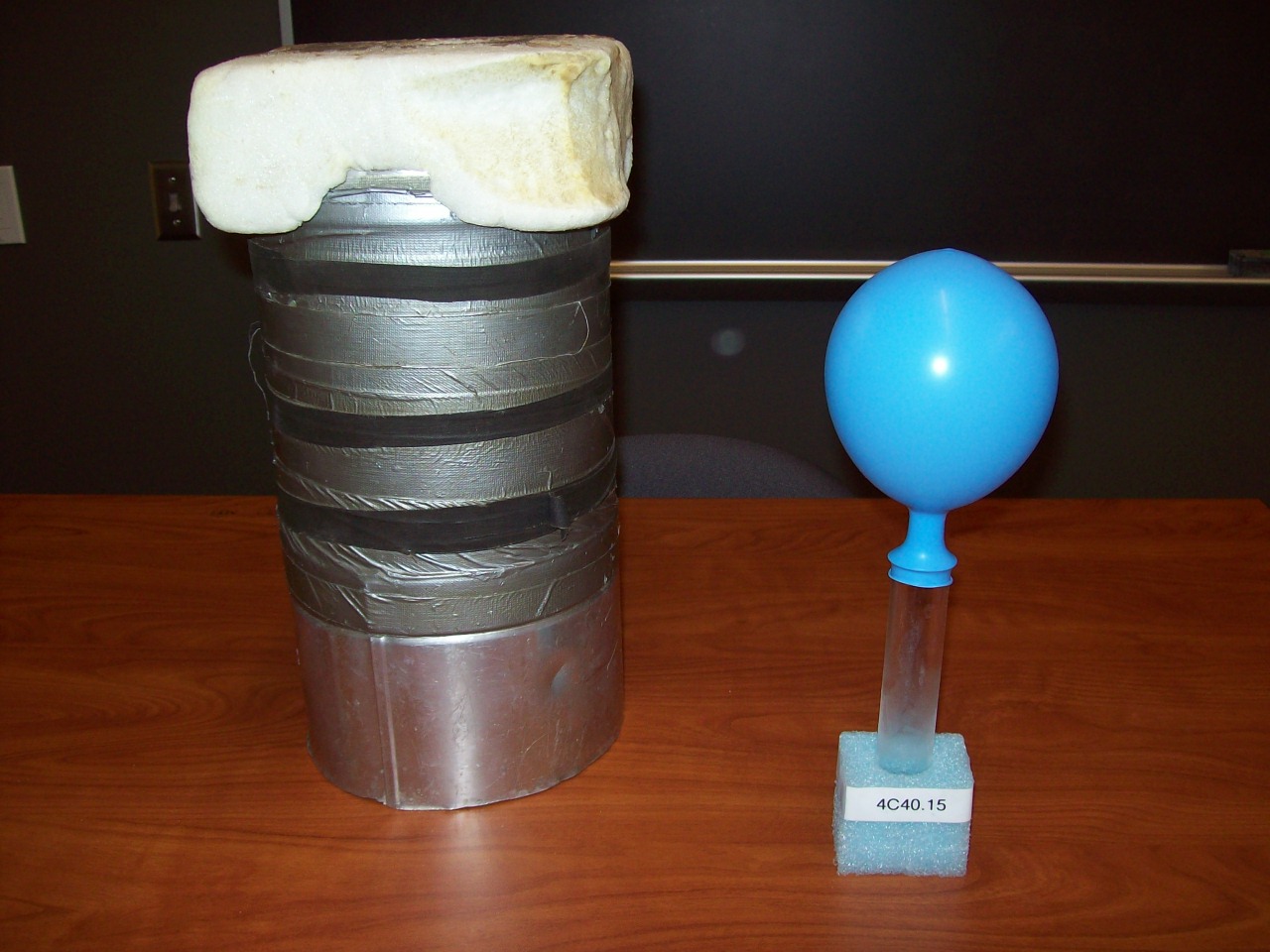 Location: Ga2, Gb2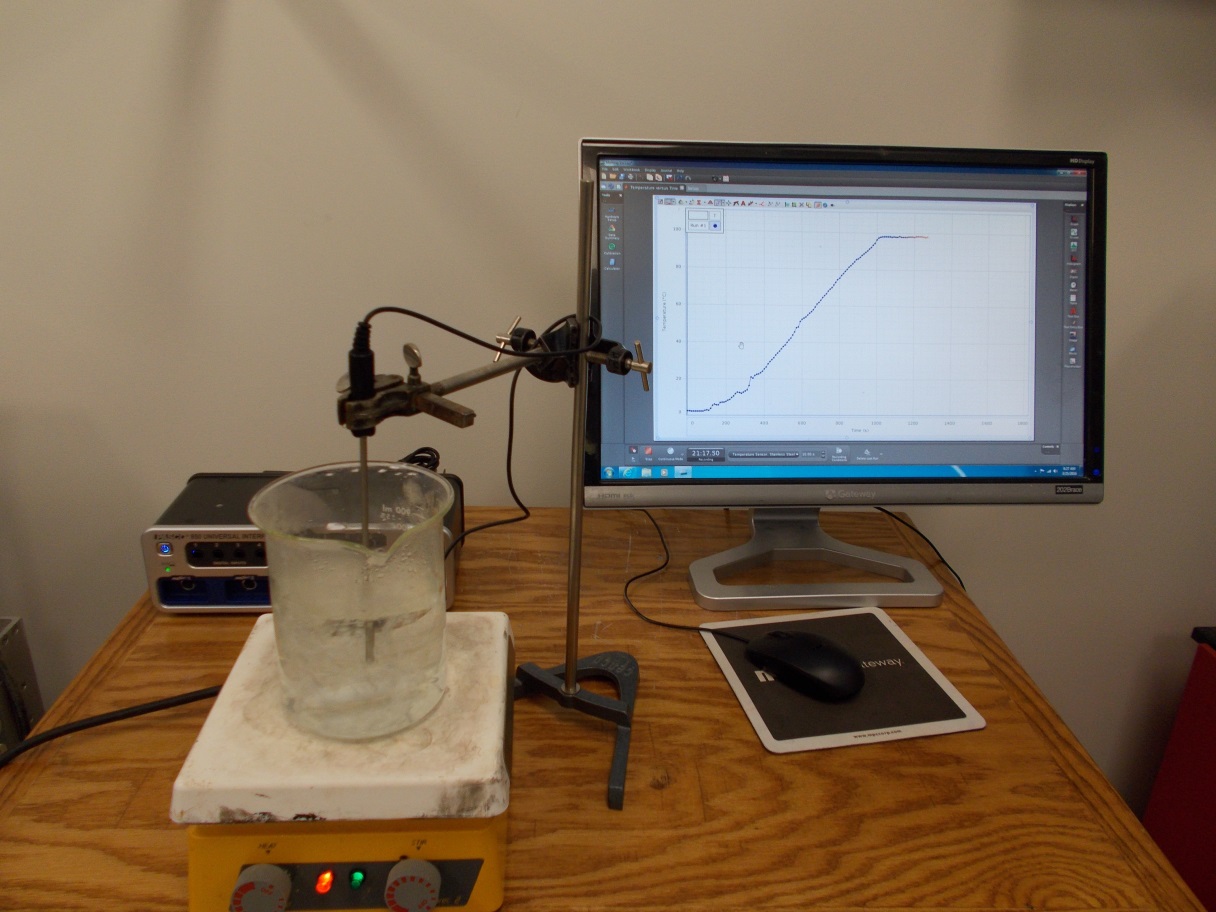 Location: Science Workshop Cabinet, Fc1, Gb2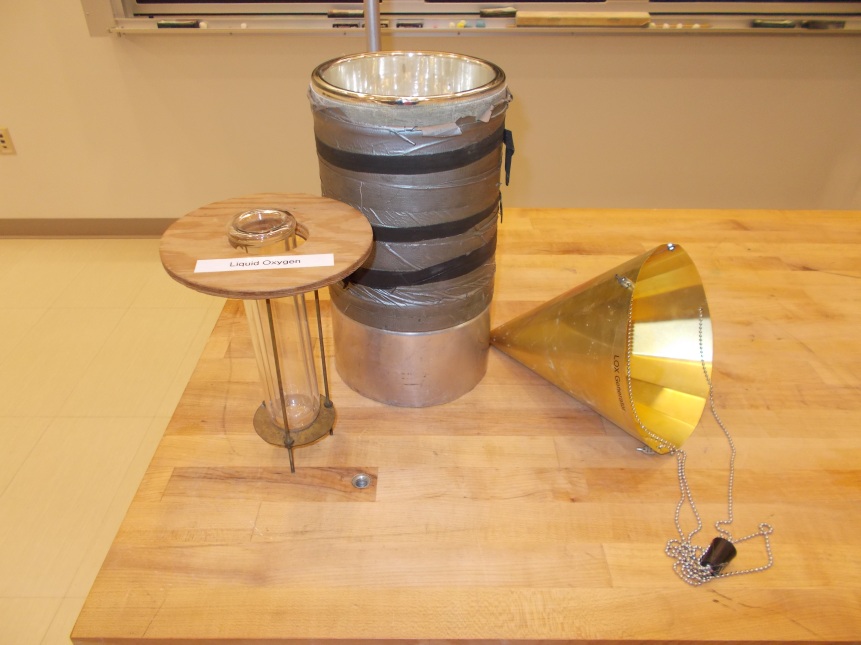 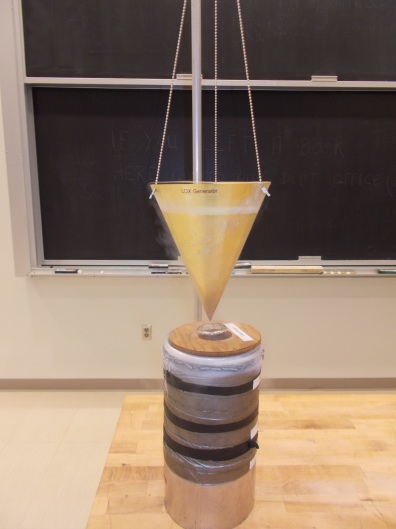 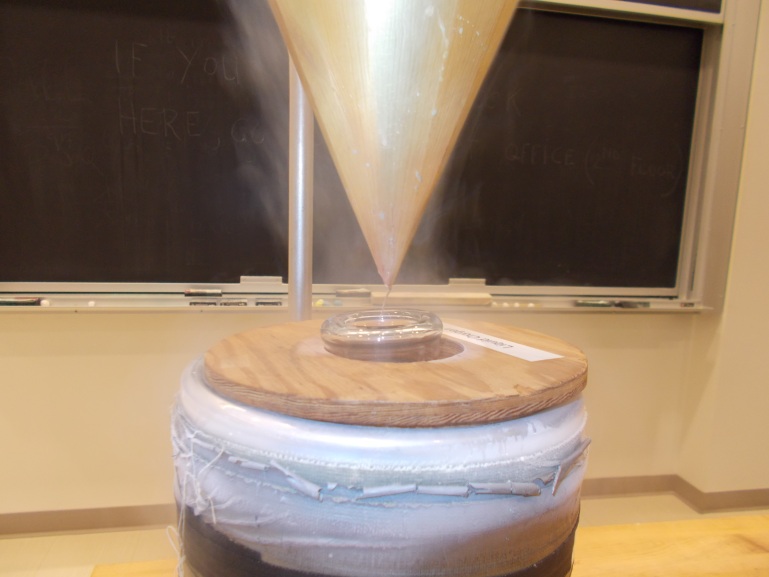 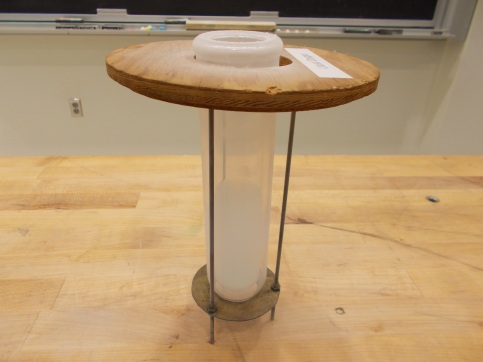 Location: Ga2, Hb6 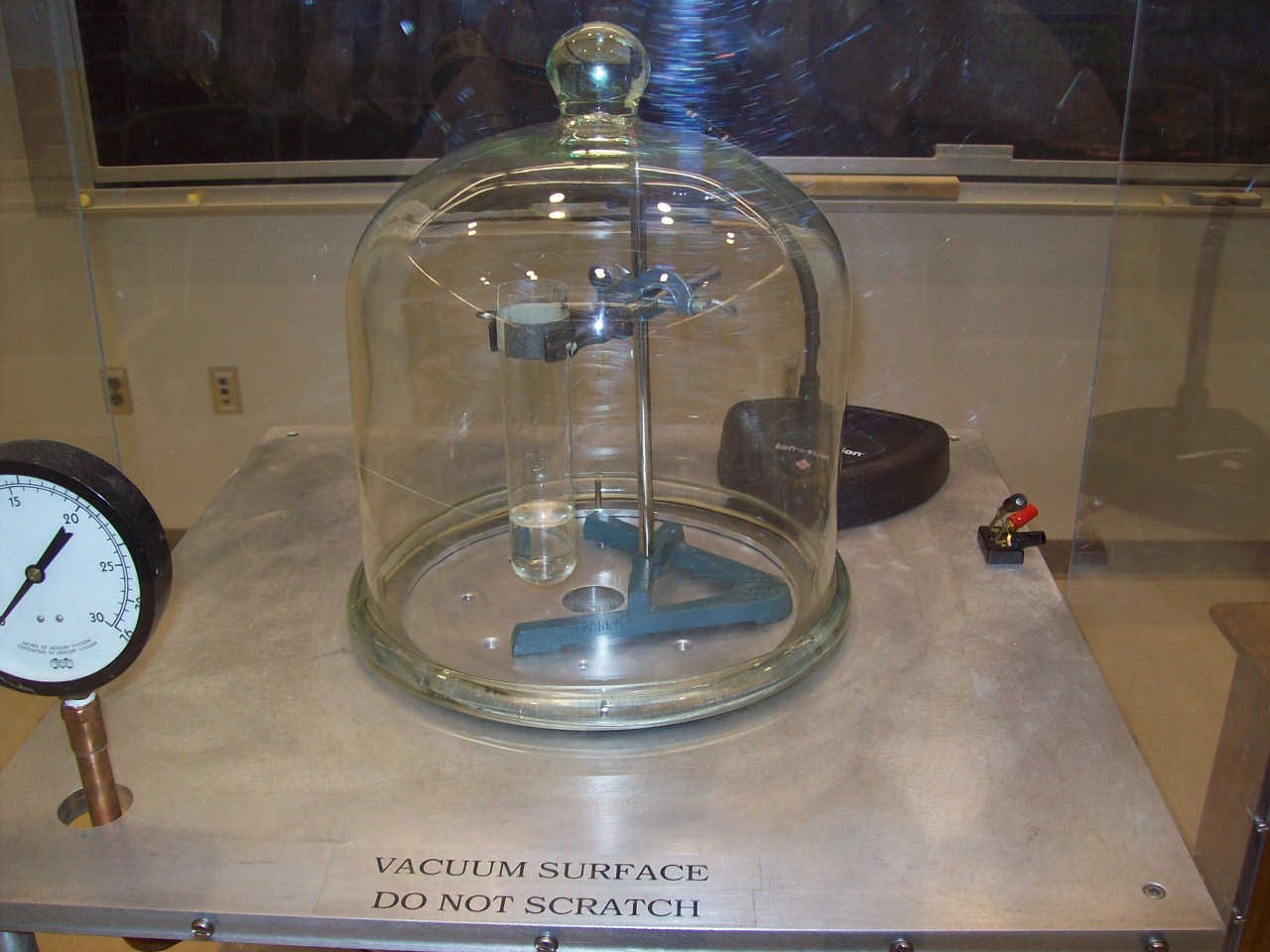 Location: Ga2Location: Ga2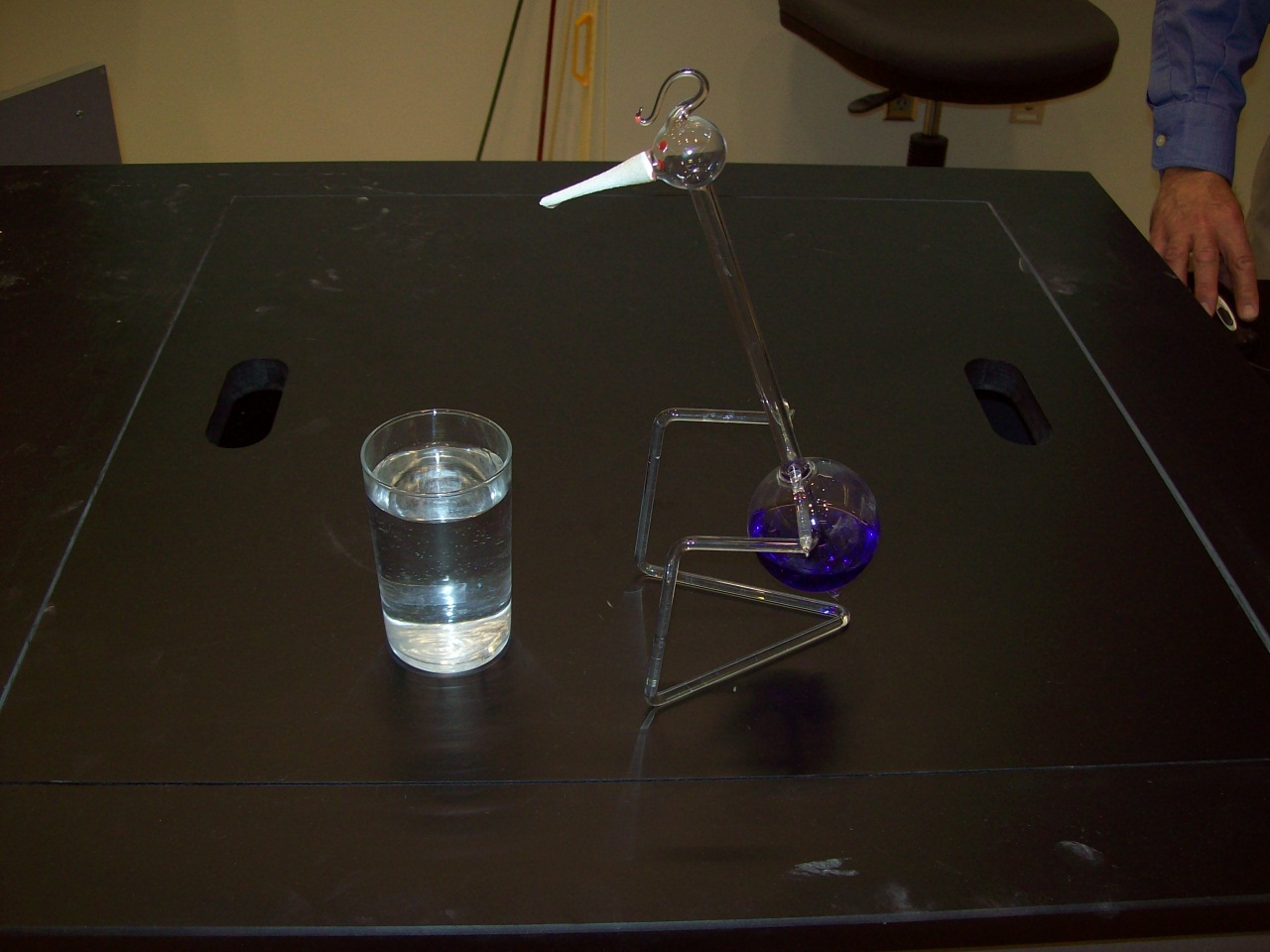 Location: Ga2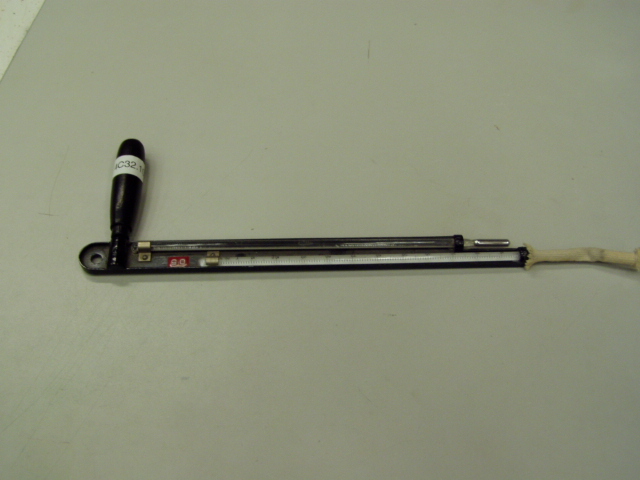 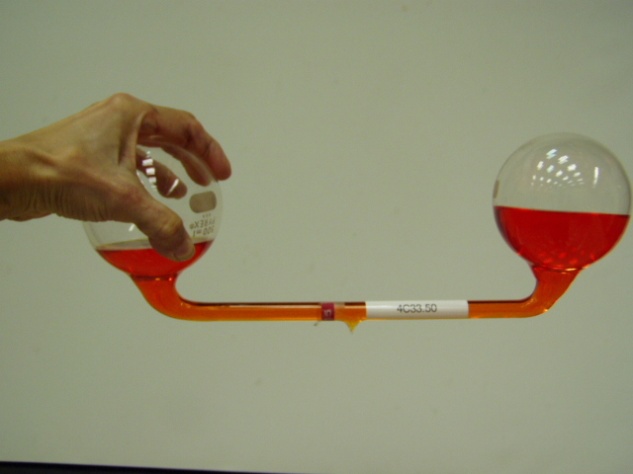 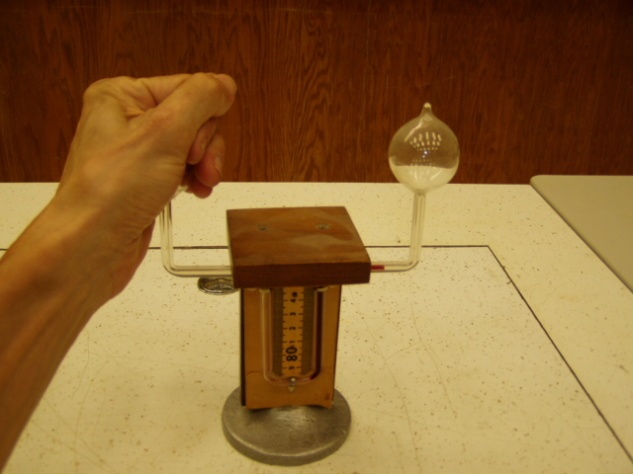 Location: Ga2Location: Chemical Stores (701 Hamilton) 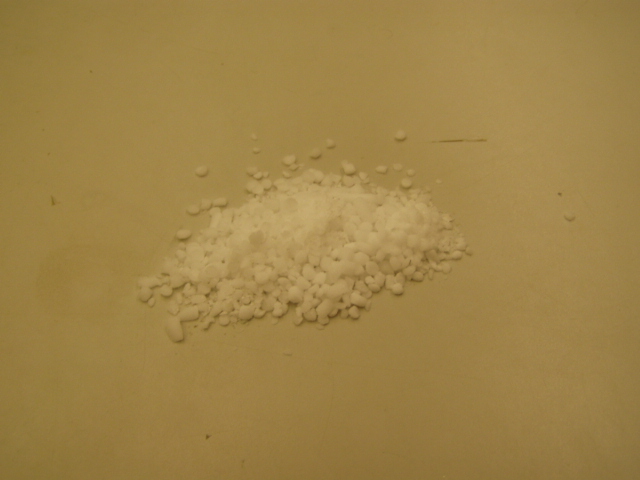 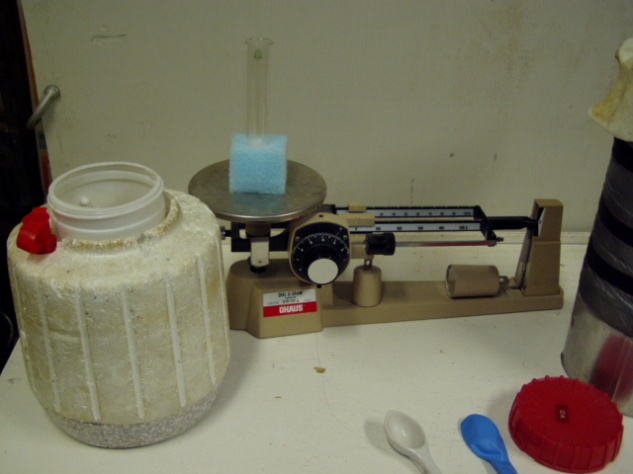 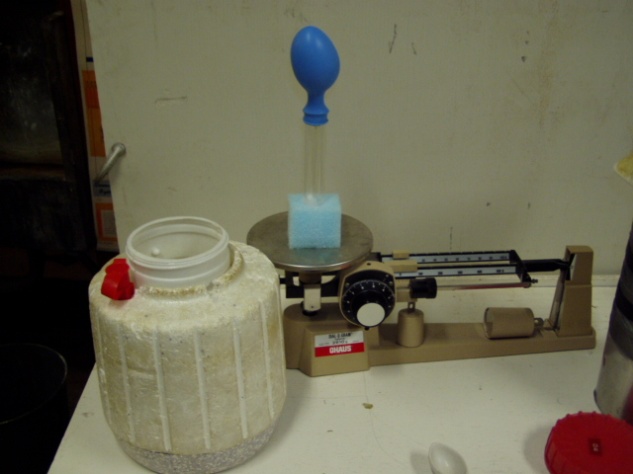 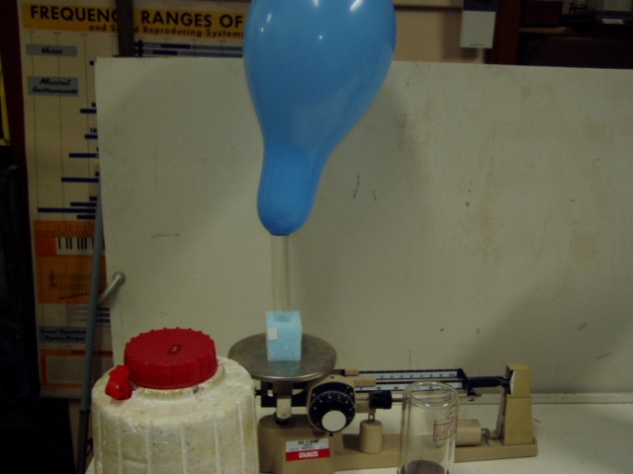 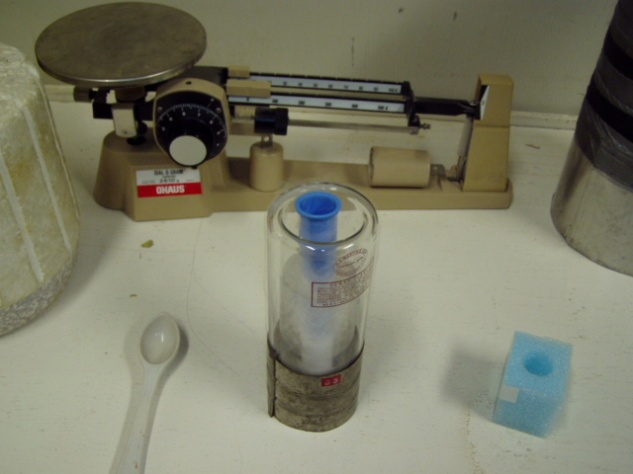 Location: Chemical Stores (701 Hamilton), Ga2, Gb1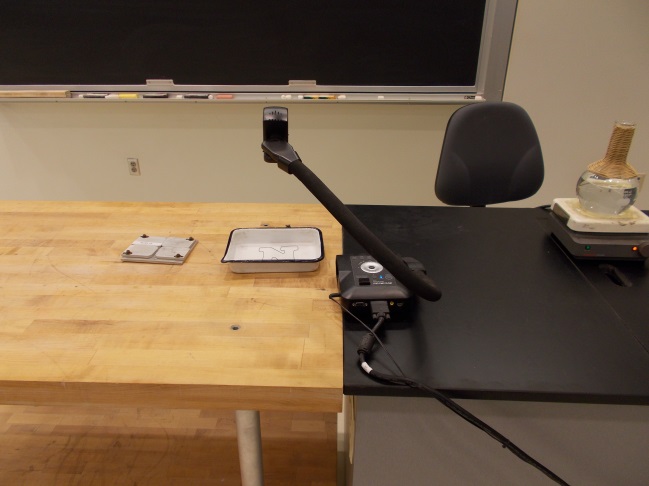 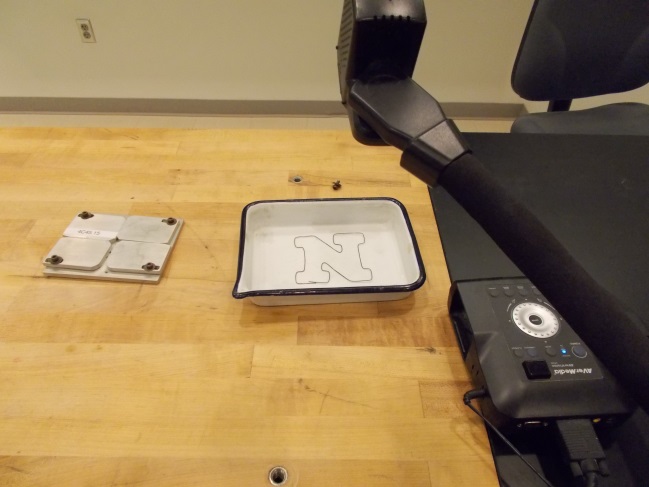 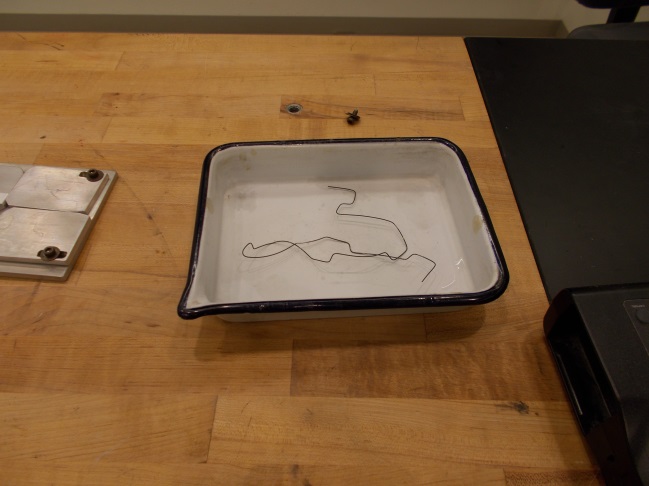 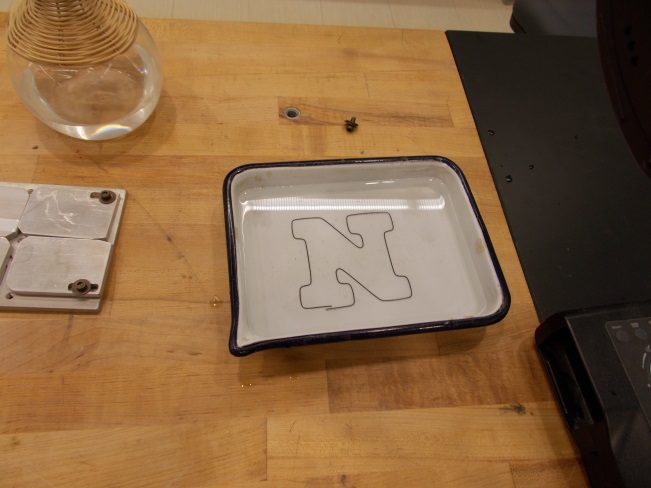 Location: Ga2 Location: Ga2, Gb2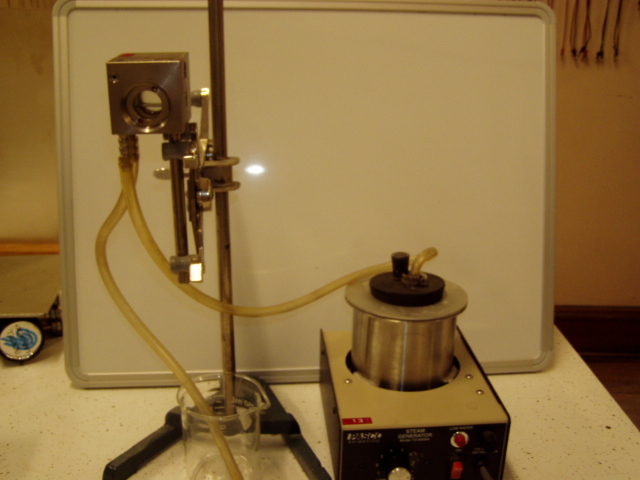 Location: Ga7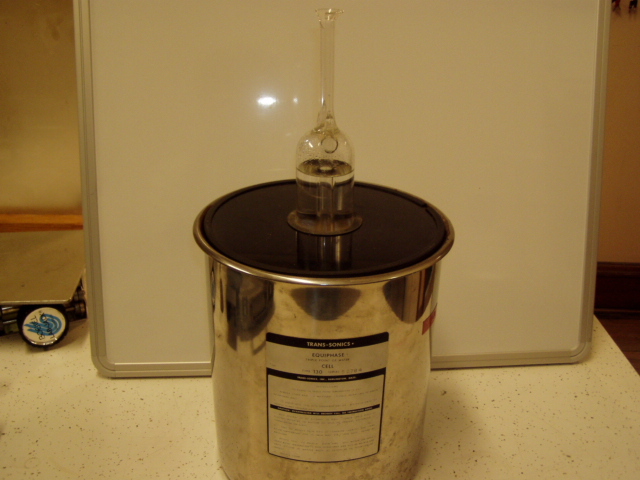 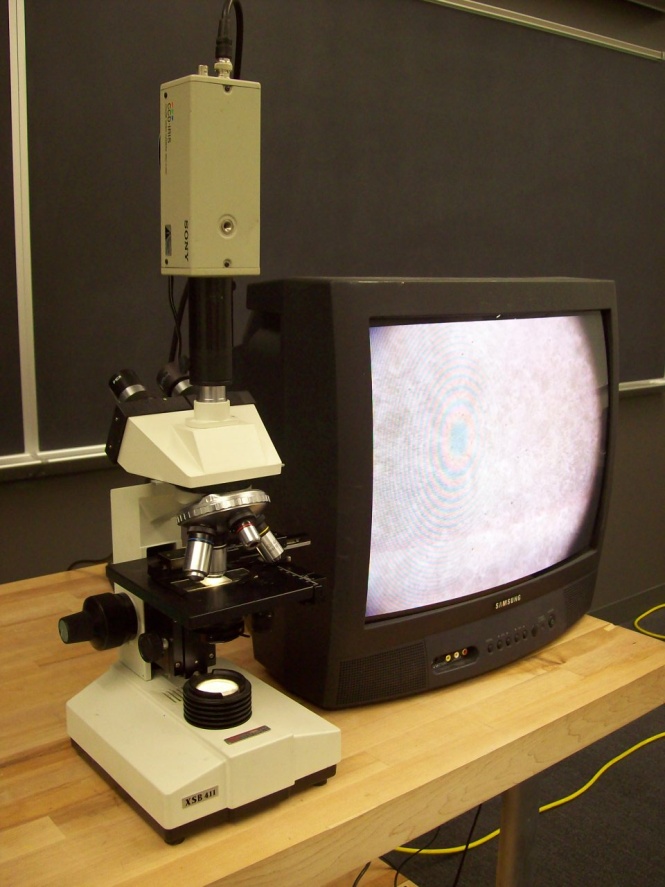 Location: Ga3Location: Ga3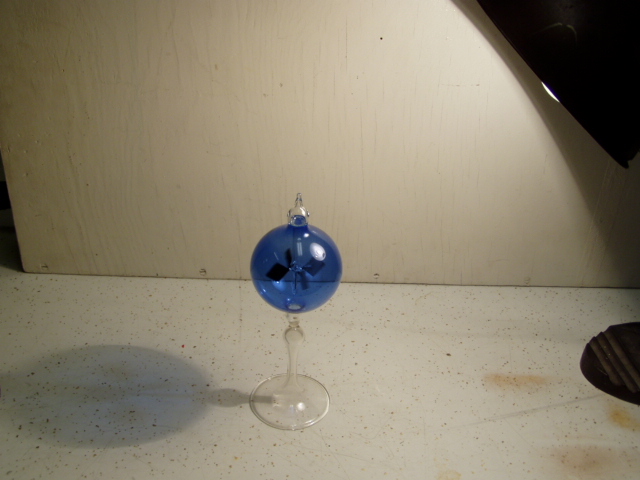 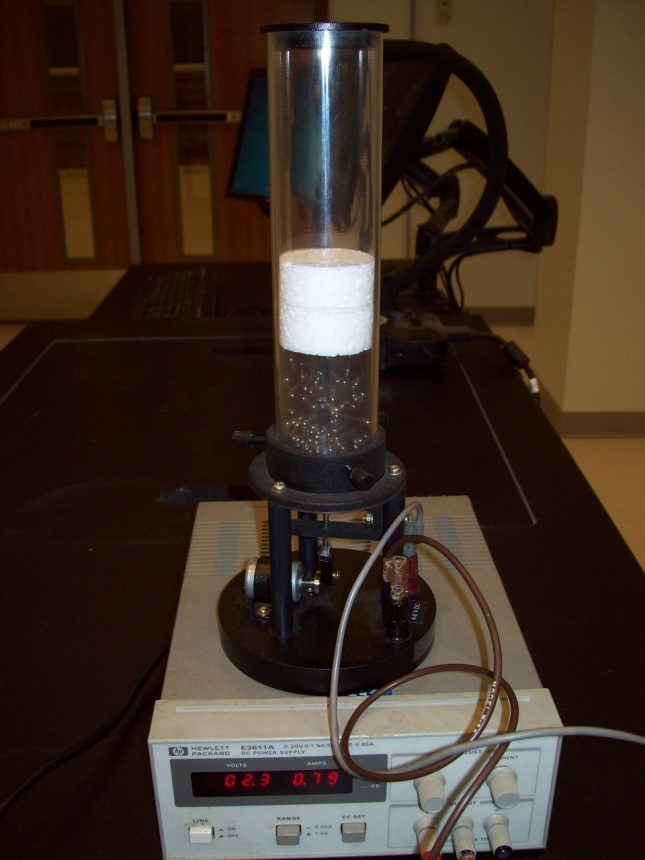 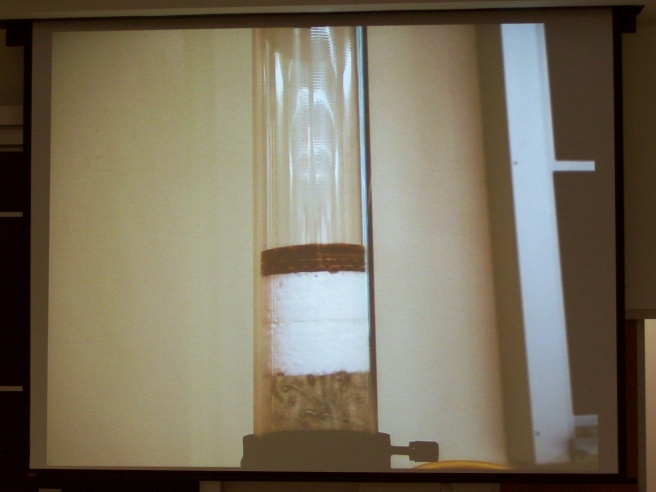 Location: Ga4 Location: Ga5  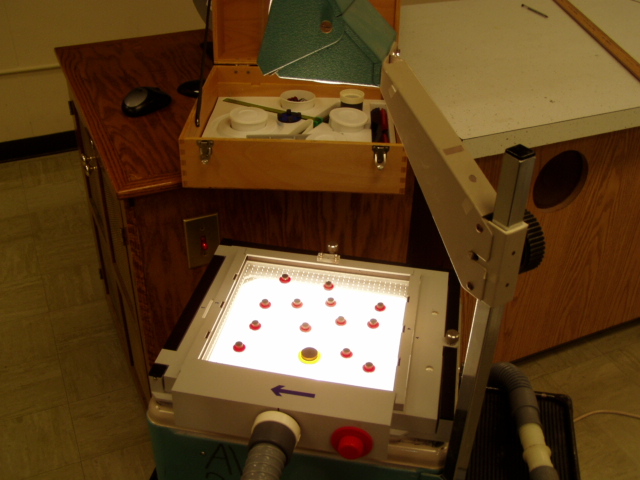 Location: Ga4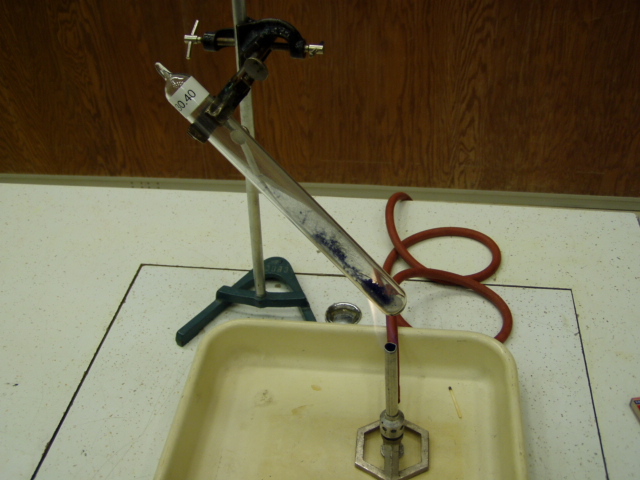 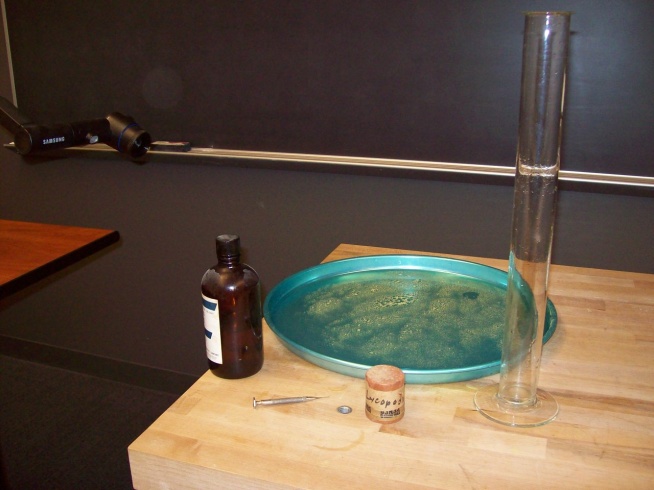 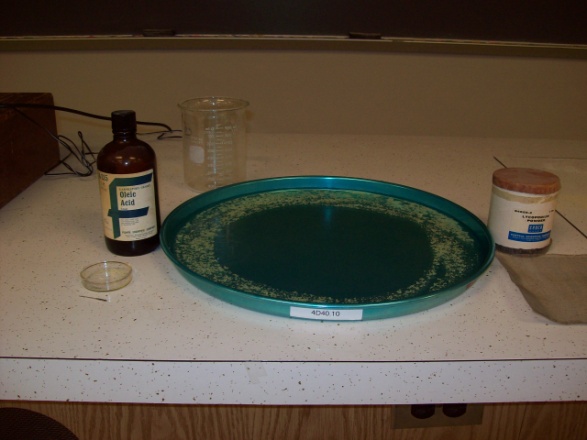 Location: Ga5Location: Ga4, Gb2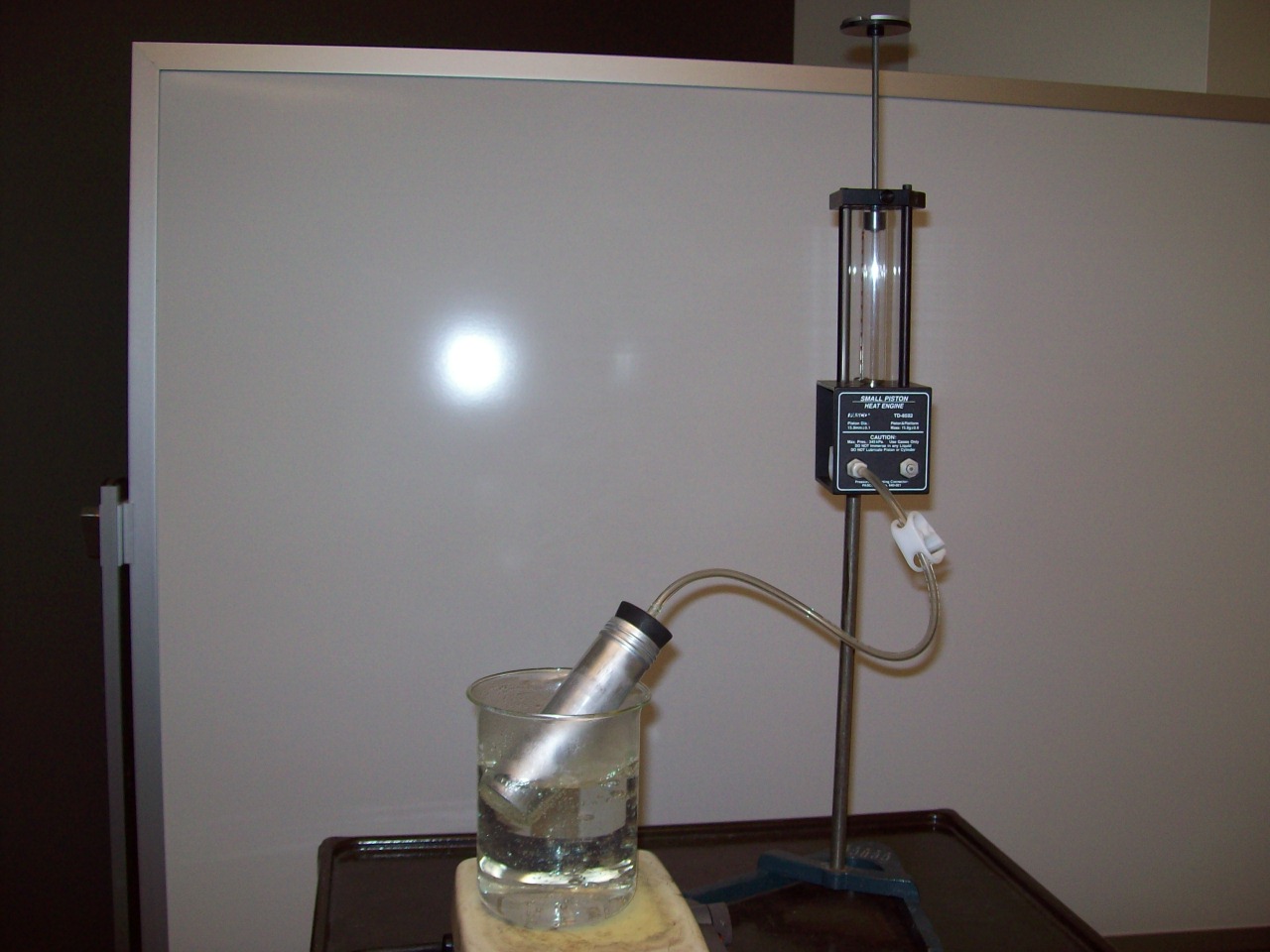 Location: Ga2, Gb1 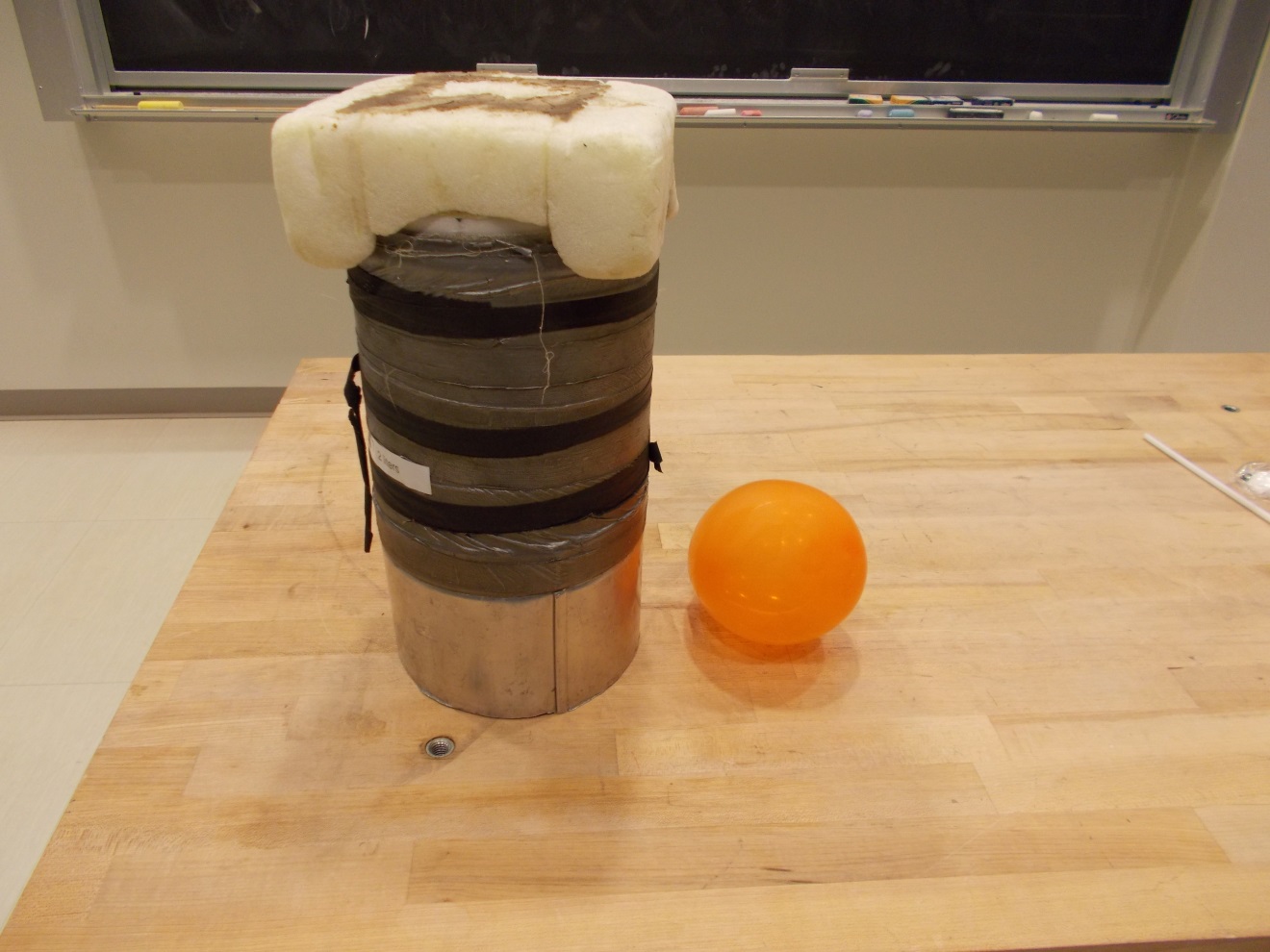 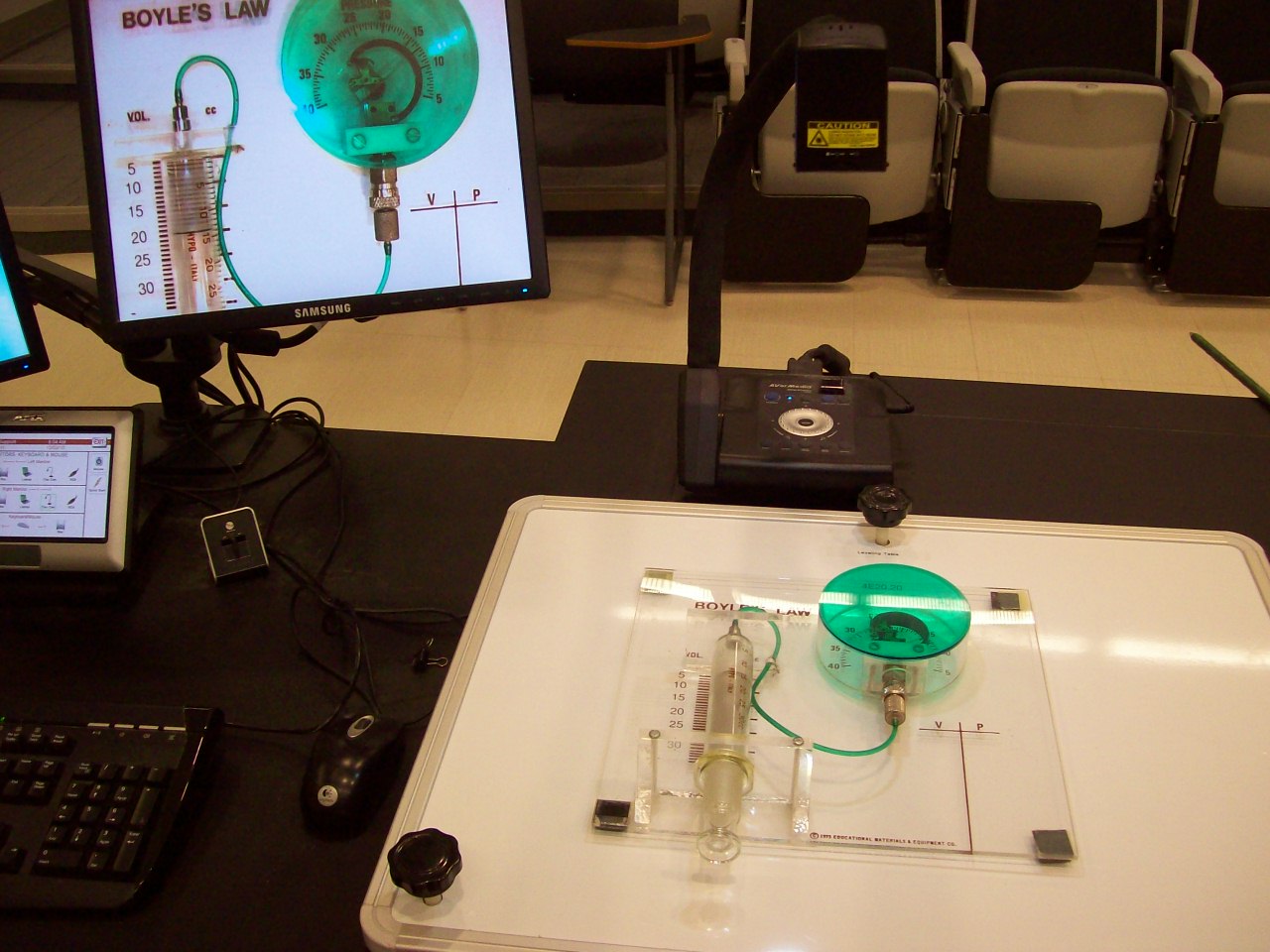 Location: Ga6  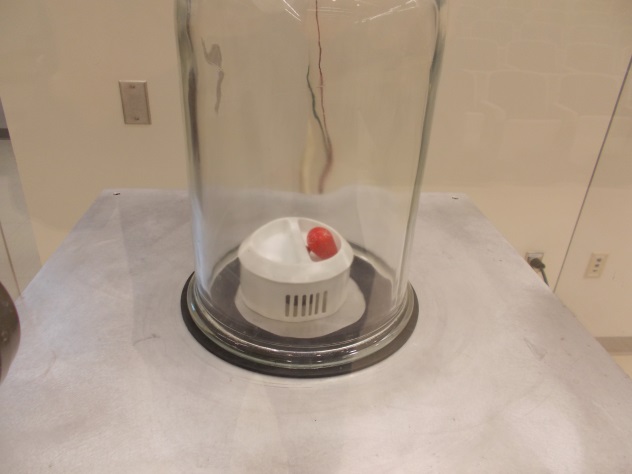 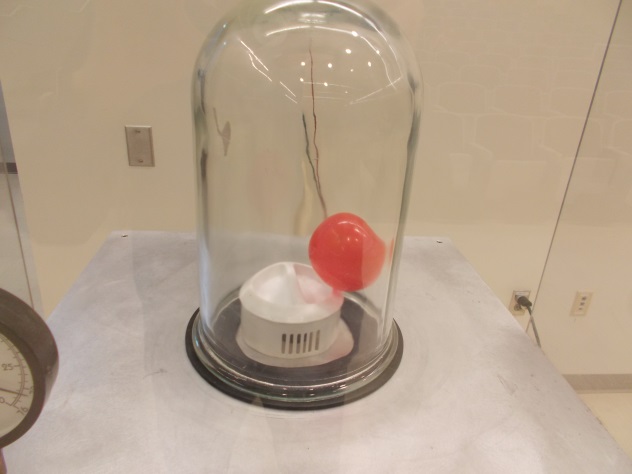 Location: Gb1 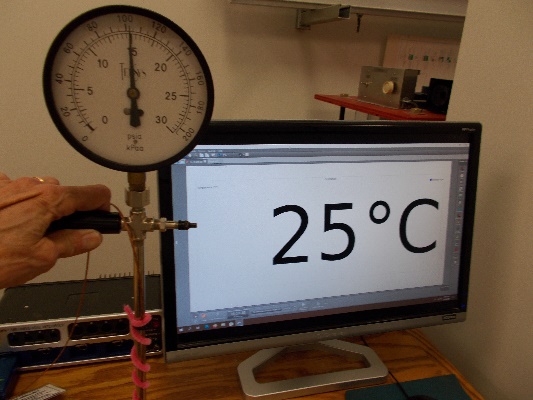 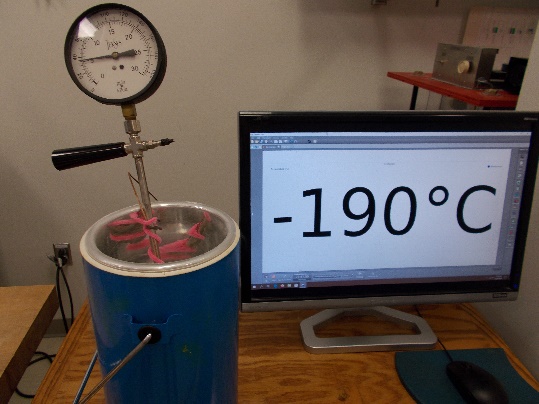 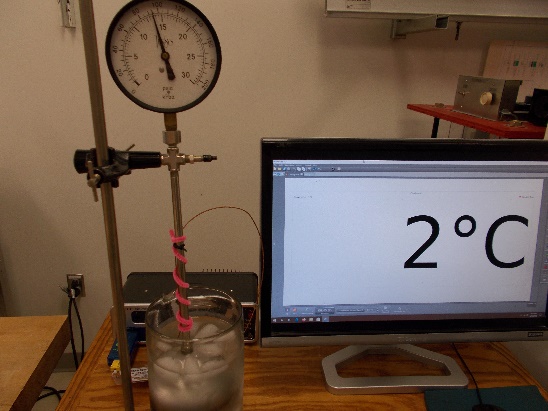 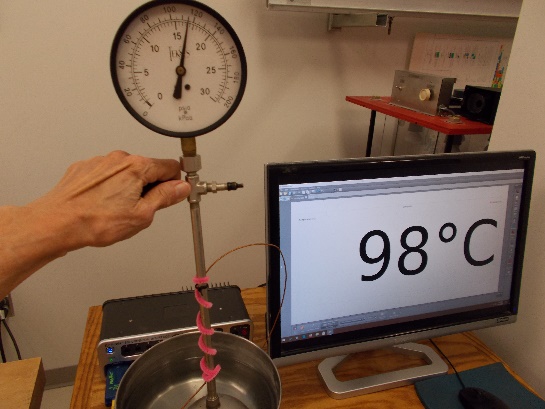 Location: Ga2, Ga6, Gb2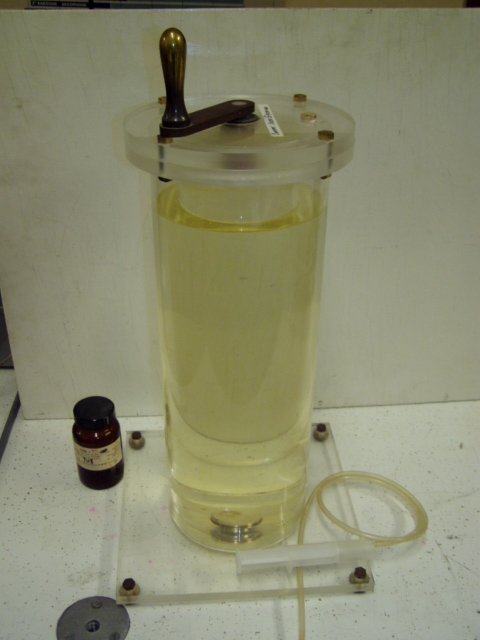 Location: Ga7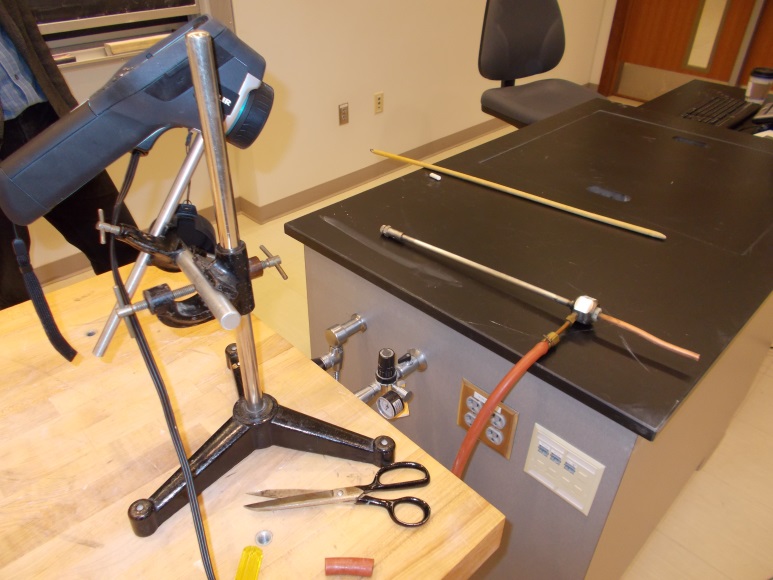 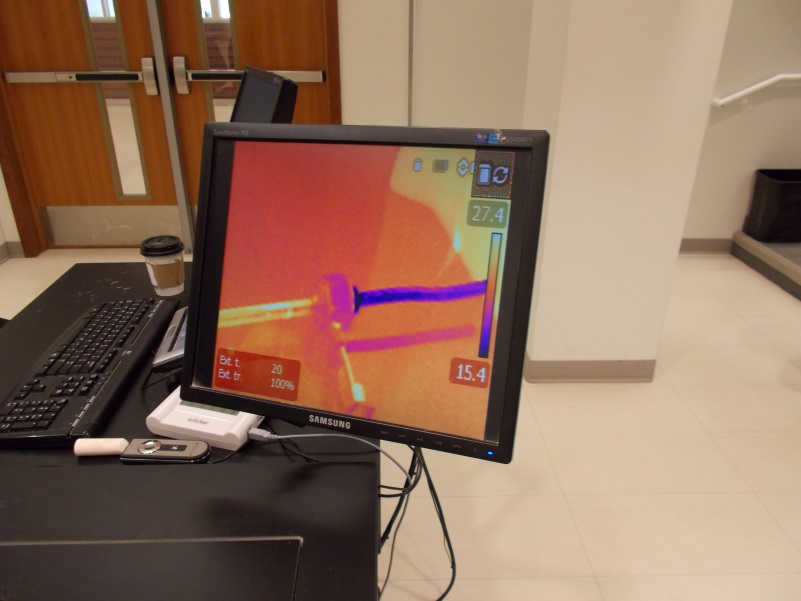 Location: Ga6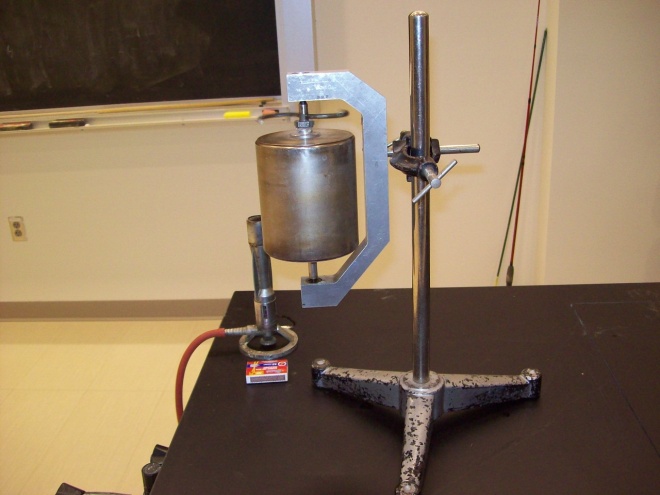 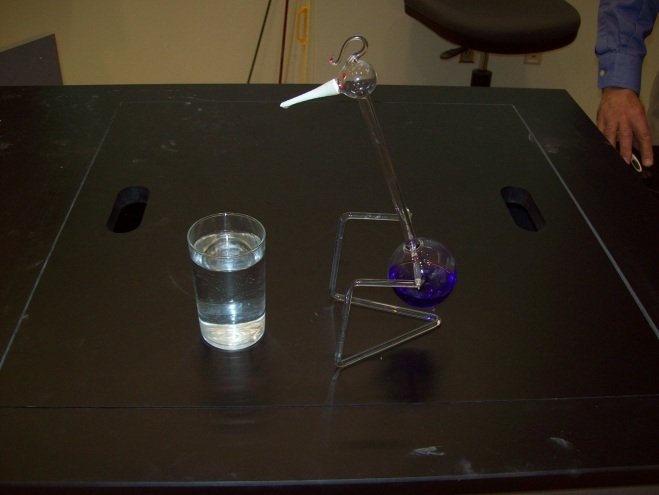 Location: Ga2, Ga6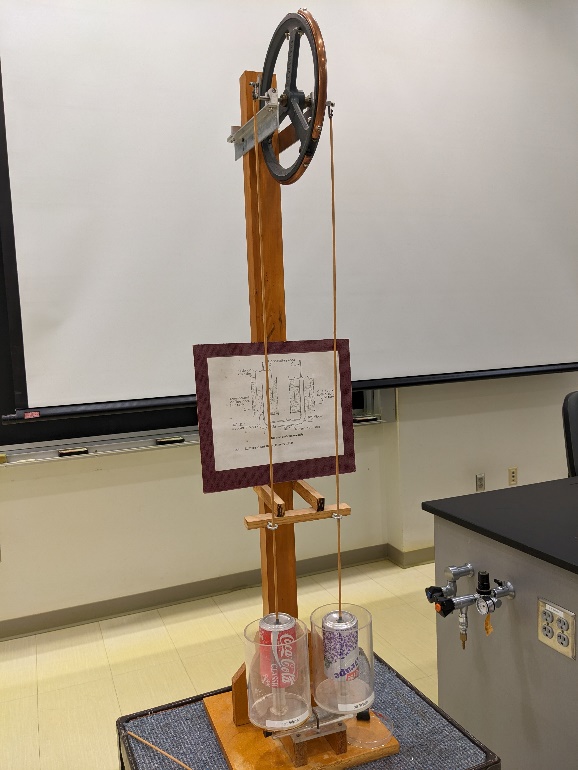 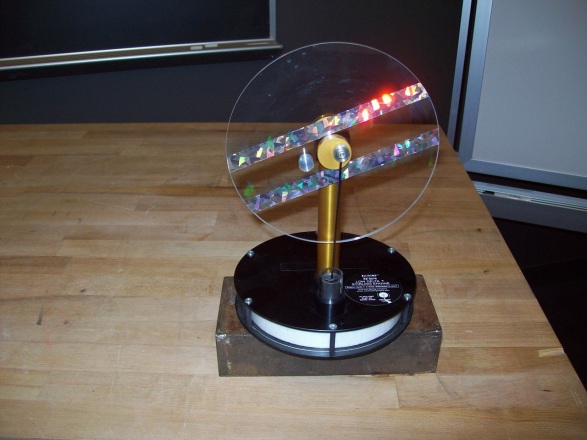 Location: Fd1, Ga6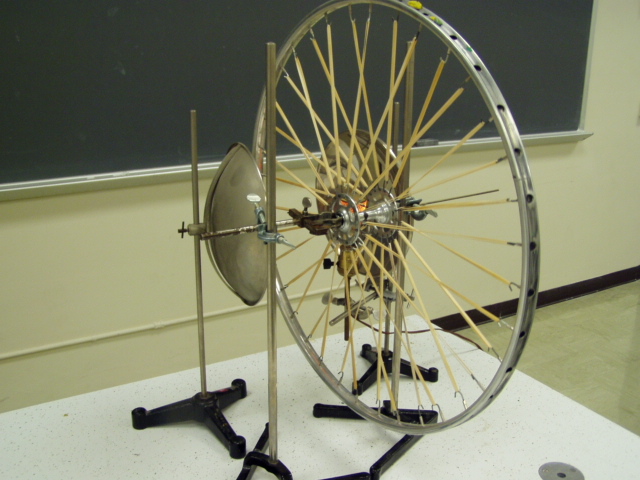 Location: Fd1ReferenceSource   M-1      Sutton      Ma-1      Freier & Anderson      M-1d      Hilton      8-2.8      Meiners      M-108      Dick & Rae      1A 12.01      University of Minnesota Handbook      AJP 52(1),85      American Journal of Physics      TPT 15(5),300      The Physics Teacher      Disc 01-01      The Video Encyclopedia of Physics Demonstrations      PIRA 200      Physics Instructional Resource Association      PIRA 500      PIRA 500      PIRA 1000      PIRA 1000   THERMODYNAMICS4A10.10THERMAL PROPERTIES OF MATTER ThermometryThermometryThermometryVarious ThermometersVarious ThermometersVarious ThermometersMercury, Gas, Resistance, Thermocouple, Bimetallic, IR and Galileo’s Thermometer, and the FLIR camera with an IR source are displayed.Mercury, Gas, Resistance, Thermocouple, Bimetallic, IR and Galileo’s Thermometer, and the FLIR camera with an IR source are displayed.THERMODYNAMICS4A20.10THERMAL PROPERTIES OF MATTER Liquid Expansion Liquid Expansion Liquid Expansion Thermal Expansion of Water Thermal Expansion of Water Thermal Expansion of Water When heated with a flame, the meniscus drops before it rises because of the initial expansion of the glass.When heated with a flame, the meniscus drops before it rises because of the initial expansion of the glass.THERMODYNAMICS4A30.10THERMAL PROPERTIES OF MATTER Solid Expansion Solid Expansion Solid Expansion Bimetallic Strip Bimetallic Strip Bimetallic Strip 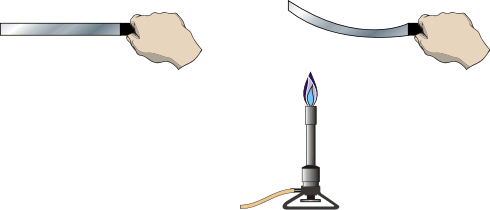 Four bimetallic strips are made of copper/steel, brass/steel.The coefficients of linear expansion are brass 19x10-6, copper 17x10-6 and steel 11x10-6, per degree Celcius.When heated over a Bunsen burner, the strip curves toward the side with the smaller coefficient of thermal expansion. OR, when cooled in liquid nitrogen the strip curves the opposite direction.Four bimetallic strips are made of copper/steel, brass/steel.The coefficients of linear expansion are brass 19x10-6, copper 17x10-6 and steel 11x10-6, per degree Celcius.When heated over a Bunsen burner, the strip curves toward the side with the smaller coefficient of thermal expansion. OR, when cooled in liquid nitrogen the strip curves the opposite direction.THERMODYNAMICS4A30.20THERMAL PROPERTIES OF MATTER Solid Expansion Solid Expansion Solid Expansion Ball and Ring Ball and Ring Ball and Ring Disc 14-11 Disc 14-11 Disc 14-11 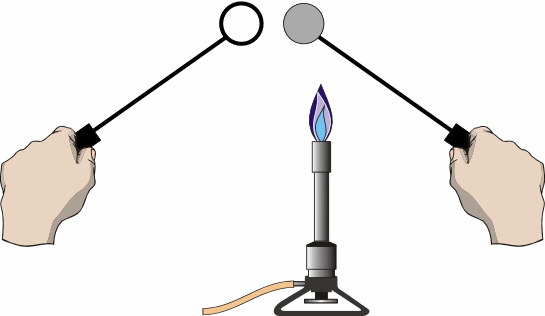 Try putting the ring around the larger ball. At room temperature the ball is slightly larger the ring and will not pass through the ring.Heat the ring over the Bunsen burner and try again.The smaller ball will go through the ring when cold but won’t when heatedYou may also cool the ball in liquid nitrogen. This takes several minutes.Try putting the ring around the larger ball. At room temperature the ball is slightly larger the ring and will not pass through the ring.Heat the ring over the Bunsen burner and try again.The smaller ball will go through the ring when cold but won’t when heatedYou may also cool the ball in liquid nitrogen. This takes several minutes.THERMODYNAMICS4A30.55THERMAL PROPERTIES OF MATTER Solid Expansion Solid Expansion Solid Expansion Expansion of a Tube Expansion of a Tube Expansion of a Tube Steam is passed through tubes of various metals (Aluminum or Brass); one end of the tube rests on a pointer that shows the expansion. The diameter of the pointer is 0.237 cm. The length the rod expands is d360where d is the pointer diameter and  is the angular deflection. Use a 200 g mass on the end of the rod to make the frictional force between the pointer and rod greater, minimizing slippage.Steam is passed through tubes of various metals (Aluminum or Brass); one end of the tube rests on a pointer that shows the expansion. The diameter of the pointer is 0.237 cm. The length the rod expands is d360where d is the pointer diameter and  is the angular deflection. Use a 200 g mass on the end of the rod to make the frictional force between the pointer and rod greater, minimizing slippage.THERMODYNAMICS4A30.60THERMAL PROPERTIES OF MATTER Solid Expansion Solid Expansion Solid Expansion Sagging Wire Sagging Wire Sagging Wire Heat a length of nichrome wire electrically and watch it sag (no more than 60 V or it will melt in two). Use paper tabs to make the wire’s position more visible.Heat a length of nichrome wire electrically and watch it sag (no more than 60 V or it will melt in two). Use paper tabs to make the wire’s position more visible.THERMODYNAMICS4A40.10THERMAL PROPERTIES OF MATTER Properties of Materials at Low TemperaturesProperties of Materials at Low TemperaturesProperties of Materials at Low TemperaturesLead  Lead  Lead  Ring a lead bell before and after cooling in liquid nitrogen. One can also make a spring out of solder (use a 10 g mass for the spring).Ring a lead bell before and after cooling in liquid nitrogen. One can also make a spring out of solder (use a 10 g mass for the spring).THERMODYNAMICS4A40.12THERMAL PROPERTIES OF MATTER Properties of Materials at Low TemperaturesProperties of Materials at Low TemperaturesProperties of Materials at Low TemperaturesFaith Bell Faith Bell Faith Bell A bell makes a dull sound when struck. Heat the bell with an alcohol lamp and it rings clearly. The bell is made from an alloy that has a temperature dependent vibrational damping. Pour about 5 ml of ethanol from a graduated cylinder into the pot and light it. It takes about 2 minutes to work. The lid is used to put out the flame when done. Use care around the open flame. Do not fill from the bulk container, and do not have the bulk container near the demonstration A bell makes a dull sound when struck. Heat the bell with an alcohol lamp and it rings clearly. The bell is made from an alloy that has a temperature dependent vibrational damping. Pour about 5 ml of ethanol from a graduated cylinder into the pot and light it. It takes about 2 minutes to work. The lid is used to put out the flame when done. Use care around the open flame. Do not fill from the bulk container, and do not have the bulk container near the demonstration THERMODYNAMICS4A40.30THERMAL PROPERTIES OF MATTER Properties of Materials at Low TemperaturesProperties of Materials at Low TemperaturesProperties of Materials at Low TemperaturesSmashing Rose and Tube Smashing Rose and Tube Smashing Rose and Tube 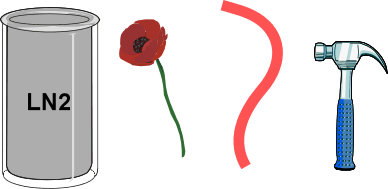 Pour LN2 into the beaker.Put the end of the rubber hose into the nitrogen. When the bubbling subsides, take it out and break it with a hammer.Put the flower or some lettuce into the liquid nitrogen. When frozen, crumble it with your hand. Pour LN2 into the beaker.Put the end of the rubber hose into the nitrogen. When the bubbling subsides, take it out and break it with a hammer.Put the flower or some lettuce into the liquid nitrogen. When frozen, crumble it with your hand. THERMODYNAMICS4B10.10HEAT AND THE FIRST LAWHeat Capacity and Specific HeatHeat Capacity and Specific HeatHeat Capacity and Specific HeatWater and Aluminum on a Hot Plate Water and Aluminum on a Hot Plate Water and Aluminum on a Hot Plate Put 750 g of water in one beaker and a 750 g block of aluminum in another. Place both on a hot plate and monitor the temperature rise with Science Workshop. Wet the bottom of the aluminum block to be sure it makes good thermal contact with the bottom of the beaker. Use a clamp to hold the thermometer in the water away from the bottom of the beaker. Capstone file: Specific Heat.cap.Put 750 g of water in one beaker and a 750 g block of aluminum in another. Place both on a hot plate and monitor the temperature rise with Science Workshop. Wet the bottom of the aluminum block to be sure it makes good thermal contact with the bottom of the beaker. Use a clamp to hold the thermometer in the water away from the bottom of the beaker. Capstone file: Specific Heat.cap.THERMODYNAMICS4B10.28HEAT AND THE FIRST LAWHeat Capacity and Specific HeatHeat Capacity and Specific HeatHeat Capacity and Specific HeatMetals in Water Metals in Water Metals in Water Heat a 32 gram slug of tin and copper in boiling water. Then dunk them each in a separate plastic cup filled with 200 grams of water and watch the temperature rise with an IR camera. Tin: c = 0.054 kcal/kg C; Copper: c = .092 kcal/kg C. (We also have slugs of steel, zinc, aluminum and lead of the same mass).Heat a 32 gram slug of tin and copper in boiling water. Then dunk them each in a separate plastic cup filled with 200 grams of water and watch the temperature rise with an IR camera. Tin: c = 0.054 kcal/kg C; Copper: c = .092 kcal/kg C. (We also have slugs of steel, zinc, aluminum and lead of the same mass).THERMODYNAMICS4B10.30HEAT AND THE FIRST LAWHeat Capacity and Specific HeatHeat Capacity and Specific HeatHeat Capacity and Specific HeatMelting WaxMelting WaxMelting WaxHeat a 32 gram rod of aluminum, tin and copper in boiling water. Then drop them into a test tube filled to the same level with room temperature wax. Observe which metal melts down through the wax the furthest and the least. Tin: c = 0.054 kcal/kg C; Copper: c = 0.092 kcal/kg C; Aluminum: c = 0.215 kcal/kg C. (We also have slugs of steel, zinc and lead of the same mass).Heat a 32 gram rod of aluminum, tin and copper in boiling water. Then drop them into a test tube filled to the same level with room temperature wax. Observe which metal melts down through the wax the furthest and the least. Tin: c = 0.054 kcal/kg C; Copper: c = 0.092 kcal/kg C; Aluminum: c = 0.215 kcal/kg C. (We also have slugs of steel, zinc and lead of the same mass).THERMODYNAMICS4B20.10, 4B20.20HEAT AND THE FIRST LAWConvectionConvectionConvectionConvection Tube Convection Tube Convection Tube 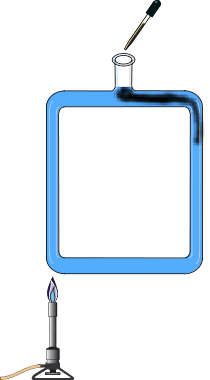 A square tube is filled with water. Light the Bunsen burner and place under one side. Using the eye dropper, drop several drops of ink into the top hole. The ink shows the direction of fluid flow. Move the burner to the other side of the tube to reverse the flow. Shown in the Photograph are the versions we usually do.A square tube is filled with water. Light the Bunsen burner and place under one side. Using the eye dropper, drop several drops of ink into the top hole. The ink shows the direction of fluid flow. Move the burner to the other side of the tube to reverse the flow. Shown in the Photograph are the versions we usually do.THERMODYNAMICS4B20.35HEAT AND THE FIRST LAWConvectionConvectionConvectionTea Bag Convection LevitationTea Bag Convection LevitationTea Bag Convection LevitationAn emptied tea bag is formed into cylinder and balanced on one end. The upper end is lit with a match. As the bag burns, convection drives air upward above it and when the bag burns to the bottom, the bag will rise up off the table and go surprisingly high.An emptied tea bag is formed into cylinder and balanced on one end. The upper end is lit with a match. As the bag burns, convection drives air upward above it and when the bag burns to the bottom, the bag will rise up off the table and go surprisingly high.THERMODYNAMICS4B20.50HEAT AND THE FIRST LAWConvectionConvectionConvectionConvection Cells or Rayleigh-Bernard CellConvection Cells or Rayleigh-Bernard CellConvection Cells or Rayleigh-Bernard CellPlace the frying pan on the hot plate.  Turn the hot plate to between 350 and 400 on the temperature dial.  Pour in the oil/aluminum powder mixture to a depth of about a cm.  CAUTION:  The oil does not have to be very hot to give good convection cells.  If the temperature is too high the oil may ignite. Once the cells have formed they will appear very stable.  You can use a spoon to disturb the cell structure and watch its reformation.  Use both a video and FLIR camera.Place the frying pan on the hot plate.  Turn the hot plate to between 350 and 400 on the temperature dial.  Pour in the oil/aluminum powder mixture to a depth of about a cm.  CAUTION:  The oil does not have to be very hot to give good convection cells.  If the temperature is too high the oil may ignite. Once the cells have formed they will appear very stable.  You can use a spoon to disturb the cell structure and watch its reformation.  Use both a video and FLIR camera.THERMODYNAMICS4B30.21HEAT AND THE FIRST LAWConductionConductionConductionConduction Rods Conduction Rods Conduction Rods 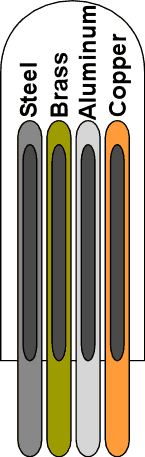 Four rods with liquid crystal thermometers are placed in hot water to show different conduction rates. Four rods with liquid crystal thermometers are placed in hot water to show different conduction rates. THERMODYNAMICS4B30.25HEAT AND THE FIRST LAWConductionConductionConduction 6 Conduction Rods  6 Conduction Rods  6 Conduction Rods 6 rods (copper, aluminum, zinc, brass, steel wood) each have a nail mounted to the top with some wax. The bottoms of the rods are immersed in nearly boiling water, the FLIR camera shows the change in temperature along the various rods as heat is conducted up through them 6 rods (copper, aluminum, zinc, brass, steel wood) each have a nail mounted to the top with some wax. The bottoms of the rods are immersed in nearly boiling water, the FLIR camera shows the change in temperature along the various rods as heat is conducted up through them THERMODYNAMICS4B30.33HEAT AND THE FIRST LAWConductionConductionConduction Conductivity of a Space Shuttle Tile  Conductivity of a Space Shuttle Tile  Conductivity of a Space Shuttle Tile A space shuttle tile (white side down) is placed over a burner. After 5 minutes you can touch the center of the black side with no discomfort. Use the FLIR camera to show how cool it is comparted to the heated side.A space shuttle tile (white side down) is placed over a burner. After 5 minutes you can touch the center of the black side with no discomfort. Use the FLIR camera to show how cool it is comparted to the heated side.THERMODYNAMICS4B30.42HEAT AND THE FIRST LAWConductionConductionConduction Matches on Hot Plates  Matches on Hot Plates  Matches on Hot Plates Matches are placed on two different plates (asbestos tile and aluminum) over identical burners. Which match ignites first?Matches are placed on two different plates (asbestos tile and aluminum) over identical burners. Which match ignites first?THERMODYNAMICS4B30.50HEAT AND THE FIRST LAWConductionConductionConduction Heat Propagation in a Copper Rod  Heat Propagation in a Copper Rod  Heat Propagation in a Copper Rod One end of a copper rod is heated with a burner and the rod is observed with the FLIR camera.One end of a copper rod is heated with a burner and the rod is observed with the FLIR camera.THERMODYNAMICS4B40.10HEAT AND THE FIRST LAWRadiationRadiationRadiationLight the Match Light the Match Light the Match Disc 22-04 Disc 22-04 Disc 22-04 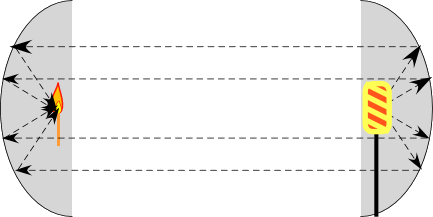 Two reflectors are set a meter apart. One contains a heater controlled by a Variac. The other has a match at the focal point of the reflector. The reflectors have an f number of 0.38.Turn the Variac all the way up and wait.The match will light in about 1 minute. If it takes longer, something is wrong.  Alignment is critical (it helps to do the alignment in a darkened room)!  Use the FLIR camera to show the match temperature.Two reflectors are set a meter apart. One contains a heater controlled by a Variac. The other has a match at the focal point of the reflector. The reflectors have an f number of 0.38.Turn the Variac all the way up and wait.The match will light in about 1 minute. If it takes longer, something is wrong.  Alignment is critical (it helps to do the alignment in a darkened room)!  Use the FLIR camera to show the match temperature.THERMODYNAMICS4B40.13HEAT AND THE FIRST LAWRadiationRadiationRadiationReflection of Radiation Reflection of Radiation Reflection of Radiation Show your reflected IR image in the blackboard using the FLIR camera.Show your reflected IR image in the blackboard using the FLIR camera.THERMODYNAMICS4B40.20HEAT AND THE FIRST LAWRadiationRadiationRadiationInfrared Spotlight Infrared Spotlight Infrared Spotlight A radiant heater with a parabolic reflector is aimed at the blackboard and the illuminated area is observed with the FLIR camera. Be careful to avoid the direct reflection.A radiant heater with a parabolic reflector is aimed at the blackboard and the illuminated area is observed with the FLIR camera. Be careful to avoid the direct reflection.THERMODYNAMICS4B40.32HEAT AND THE FIRST LAWRadiationRadiationRadiationLeslie’s Cube Leslie’s Cube Leslie’s Cube Fill the cube with hot water and observe with the FLIR camera. Rotate the cube to demonstrate Lambert’s Law. The white surface may surprise you as its IR emissivity is about the same as the black surface.Fill the cube with hot water and observe with the FLIR camera. Rotate the cube to demonstrate Lambert’s Law. The white surface may surprise you as its IR emissivity is about the same as the black surface.THERMODYNAMICS4B40.50HEAT AND THE FIRST LAWRadiationRadiationRadiationSelective Absorption and Transmission Selective Absorption and Transmission Selective Absorption and Transmission Use the FLIR camera to try to see through a clear plastic sheet Repeat looking through a folded trash bag..Use the FLIR camera to try to see through a clear plastic sheet Repeat looking through a folded trash bag..THERMODYNAMICS4B50.10HEAT AND THE FIRST LAWHeat Transfer ApplicationsHeat Transfer ApplicationsHeat Transfer ApplicationsFour Thermos Bottles Four Thermos Bottles Four Thermos Bottles The four bottles are: silvered with a vacuum; silvered without a vacuum; unsilvered with a vacuum, and unsilvered without a vacuum. Fill them with hot water (250 ml each) and monitor the temperature of each. Use Science Workshop file “Four Thermos.ds” (it only plots 3 of the temperatures at a time). Observe with FLIR camera.The four bottles are: silvered with a vacuum; silvered without a vacuum; unsilvered with a vacuum, and unsilvered without a vacuum. Fill them with hot water (250 ml each) and monitor the temperature of each. Use Science Workshop file “Four Thermos.ds” (it only plots 3 of the temperatures at a time). Observe with FLIR camera.THERMODYNAMICS4B50.25HEAT AND THE FIRST LAWHeat Transfer ApplicationsHeat Transfer ApplicationsHeat Transfer ApplicationsHeating a Water Balloon Heating a Water Balloon Heating a Water Balloon 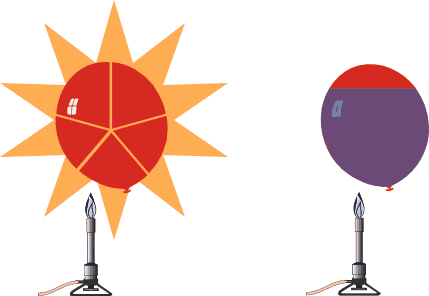 A balloon filled with water will not pop like a similar balloon filled with air. A balloon filled with water will not pop like a similar balloon filled with air. THERMODYNAMICS4B60.11HEAT AND THE FIRST LAWMechanical Equivalent of Heat Mechanical Equivalent of Heat Mechanical Equivalent of Heat Dropping Lead Shot Dropping Lead Shot Dropping Lead Shot Disc 15-02 Disc 15-02 Disc 15-02 Shown in the photograph is a version with a thermistor connected to a computer using the Capstone file “Mechanical Equivalent of Heat”. The tube is 0.9 m long and contains 0.144 kg copper shot (0.09 kcal/kg C). Be sure to give the apparatus time to equilibrate with the environment and adjust the temperature scale.Shown in the photograph is a version with a thermistor connected to a computer using the Capstone file “Mechanical Equivalent of Heat”. The tube is 0.9 m long and contains 0.144 kg copper shot (0.09 kcal/kg C). Be sure to give the apparatus time to equilibrate with the environment and adjust the temperature scale.THERMODYNAMICS4B60.14HEAT AND THE FIRST LAWMechanical Equivalent of Heat Mechanical Equivalent of Heat Mechanical Equivalent of Heat Smashing BallsSmashing BallsSmashing BallsBang two large ball bearings together with a piece of paper between them. The paper will smolder. Designate a “sniffer” from the audience to verify. Pass around the paper to let people see the charring around the hole caused by the smashing balls.Bang two large ball bearings together with a piece of paper between them. The paper will smolder. Designate a “sniffer” from the audience to verify. Pass around the paper to let people see the charring around the hole caused by the smashing balls.THERMODYNAMICS4B60.15HEAT AND THE FIRST LAWMechanical Equivalent of Heat Mechanical Equivalent of Heat Mechanical Equivalent of Heat Hammer on WoodHammer on WoodHammer on WoodHit a block of wood with a hammer and observe it with the FLIR camera. Also, Place happy-unhappy balls under the wood and see which one heats up the most.Hit a block of wood with a hammer and observe it with the FLIR camera. Also, Place happy-unhappy balls under the wood and see which one heats up the most.THERMODYNAMICS4B60.20HEAT AND THE FIRST LAWMechanical Equivalent of Heat Mechanical Equivalent of Heat Mechanical Equivalent of Heat Copper Barrel Crank Copper Barrel Crank Copper Barrel Crank A heavy weight hangs from a cord that is wrapped around a copper calorimeter (mass 282 grams, diameter 3.16 cm). The number of wrappings is just enough so that as the crank is turned the belayed part of the cord goes slack and the weight doesn’t rise. As the frictional torque does work against the cord, the temperature of the calorimeter’s drum rises and is measured by a thermometer.A heavy weight hangs from a cord that is wrapped around a copper calorimeter (mass 282 grams, diameter 3.16 cm). The number of wrappings is just enough so that as the crank is turned the belayed part of the cord goes slack and the weight doesn’t rise. As the frictional torque does work against the cord, the temperature of the calorimeter’s drum rises and is measured by a thermometer.THERMODYNAMICS4B60.41HEAT AND THE FIRST LAWMechanical Equivalent of Heat Mechanical Equivalent of Heat Mechanical Equivalent of Heat Heating by Bending Heating by Bending Heating by Bending A lead strip is observed with the FLIR camera and then observed again after flexing the strip a few times. Set the camera to manual so the temperature scale stays fixed.A lead strip is observed with the FLIR camera and then observed again after flexing the strip a few times. Set the camera to manual so the temperature scale stays fixed.THERMODYNAMICS4B60.55HEAT AND THE FIRST LAWMechanical Equivalent of Heat Mechanical Equivalent of Heat Mechanical Equivalent of Heat Heating by Friction Heating by Friction Heating by Friction Drag a friction block across a surface and watch it heat with the FLIR camera.Drag a friction block across a surface and watch it heat with the FLIR camera.THERMODYNAMICS4B60.70HEAT AND THE FIRST LAWMechanical Equivalent of Heat Mechanical Equivalent of Heat Mechanical Equivalent of Heat  Popper  Popper  Popper Pour about 3 ml of water into the tube that has been chucked up in an electric drill. Put a stopper on the end of the tube and squeeze the tube with the wooden jaws while the drill is turning. As friction heats up the tube, the water will boil and pop the stopper.Pour about 3 ml of water into the tube that has been chucked up in an electric drill. Put a stopper on the end of the tube and squeeze the tube with the wooden jaws while the drill is turning. As friction heats up the tube, the water will boil and pop the stopper.THERMODYNAMICS4B70.10HEAT AND THE FIRST LAW Adiabatic ProcessesAdiabatic ProcessesAdiabatic ProcessesFire SyringeFire SyringeFire SyringePlace a bit of cotton in the tube. Replace the piston and strike it. The cotton will ignite.Cotton ignites at 235 degrees C.Place a bit of cotton in the tube. Replace the piston and strike it. The cotton will ignite.Cotton ignites at 235 degrees C.THERMODYNAMICS4B70.30HEAT AND THE FIRST LAW Adiabatic ProcessesAdiabatic ProcessesAdiabatic ProcessesAdiabatic Heating and CoolingAdiabatic Heating and CoolingAdiabatic Heating and CoolingThe Adiabatic Gas Law Apparatus is used with the Capstone software to show variations in temperature, Pressure and volume as the piston is moved. The Capstone file is: “Adiabatic Gas Law”.If the piston is moved quickly, the process is adiabatic; if it is moved slowly it is more nearly isothermal. Data collection is triggered by volume starting at 245 cc and ending at 110 cc.The Adiabatic Gas Law Apparatus is used with the Capstone software to show variations in temperature, Pressure and volume as the piston is moved. The Capstone file is: “Adiabatic Gas Law”.If the piston is moved quickly, the process is adiabatic; if it is moved slowly it is more nearly isothermal. Data collection is triggered by volume starting at 245 cc and ending at 110 cc.THERMODYNAMICS4C10.10CHANGE OF STATE PVT Surfaces PVT Surfaces PVT Surfaces PVT Surfaces PVT Surfaces PVT Surfaces Three dimensional models of the PVT curve are shown for different substances.Three dimensional models of the PVT curve are shown for different substances.THERMODYNAMICS4C20.30CHANGE OF STATE Phase Changes: Liquid-Solid Phase Changes: Liquid-Solid Phase Changes: Liquid-Solid Regelation Regelation Regelation Cut through a block of ice with a wire (0.5 mm, stainless steel) loop that has a heavy weight (mass: 20.5 kg) hanging from it. It takes about 1 hour and 45 minutes for the wire to cut all the way through. The explanation for this is not as simple as you might think. See TPT 3(7), 301.Cut through a block of ice with a wire (0.5 mm, stainless steel) loop that has a heavy weight (mass: 20.5 kg) hanging from it. It takes about 1 hour and 45 minutes for the wire to cut all the way through. The explanation for this is not as simple as you might think. See TPT 3(7), 301.THERMODYNAMICS4C20.40CHANGE OF STATE Phase Changes: Liquid-Solid Phase Changes: Liquid-Solid Phase Changes: Liquid-Solid Freezing Liquid Nitrogen Freezing Liquid Nitrogen Freezing Liquid Nitrogen Put some liquid nitrogen into a clear Dewar and place it under a bell jar. Pump on it until it freezes. Crack the release valve and it will instantly liquefy again while the temperature remains below the boiling point.Put some liquid nitrogen into a clear Dewar and place it under a bell jar. Pump on it until it freezes. Crack the release valve and it will instantly liquefy again while the temperature remains below the boiling point.THERMODYNAMICS4C20.45CHANGE OF STATE Phase Changes: Liquid-Solid Phase Changes: Liquid-Solid Phase Changes: Liquid-Solid Fire Extinguisher Fire Extinguisher Fire Extinguisher Shoot off a CO2 fire extinguisher.Shoot off a CO2 fire extinguisher.THERMODYNAMICS4C20.50CHANGE OF STATE Phase Changes: Liquid-Solid Phase Changes: Liquid-Solid Phase Changes: Liquid-Solid Heat of Fusion of Water Heat of Fusion of Water Heat of Fusion of Water Monitor the temperature of ice water as it is heated on a hot plate to boiling. The temperature vs. time plot is shown using Capstone file: melting ice.cap.Monitor the temperature of ice water as it is heated on a hot plate to boiling. The temperature vs. time plot is shown using Capstone file: melting ice.cap.THERMODYNAMICS4C30.10CHANGE OF STATE Phase Changes: Liquid-GasPhase Changes: Liquid-GasPhase Changes: Liquid-GasBoiling by Cooling Boiling by Cooling Boiling by Cooling Disc 15-10Disc 15-10Disc 15-10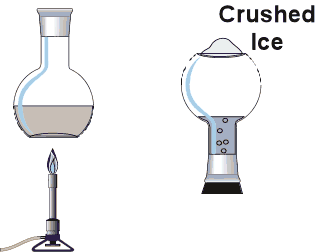 Heat water to boiling in a  flask.Remove heat, stopper and invert.Boiling continues again as ice is added to the dimple in the flask.Heat water to boiling in a  flask.Remove heat, stopper and invert.Boiling continues again as ice is added to the dimple in the flask.THERMODYNAMICS4C30.35CHANGE OF STATE Phase Changes: Liquid-GasPhase Changes: Liquid-GasPhase Changes: Liquid-GasLiquid Nitrogen in a Balloon Liquid Nitrogen in a Balloon Liquid Nitrogen in a Balloon A small amount of liquid nitrogen (about a third of the test tube) blows up a balloon until it bursts.A small amount of liquid nitrogen (about a third of the test tube) blows up a balloon until it bursts.THERMODYNAMICS4C30.40CHANGE OF STATE Phase Changes: Liquid-GasPhase Changes: Liquid-GasPhase Changes: Liquid-GasHeat of Vaporization of Water Heat of Vaporization of Water Heat of Vaporization of Water Monitor the temperature of ice water as it is heated on a hot plate to boiling. The temperature vs. time plot is shown using Science Workshop file: melting ice.ds.Monitor the temperature of ice water as it is heated on a hot plate to boiling. The temperature vs. time plot is shown using Science Workshop file: melting ice.ds.THERMODYNAMICS4C30.80CHANGE OF STATE Phase Changes: Liquid-GasPhase Changes: Liquid-GasPhase Changes: Liquid-GasMaking Liquid Oxygen Making Liquid Oxygen Making Liquid Oxygen Liquid oxygen (B.P. 90K) will drip from the outer surface of a thin brass cone filled with liquid nitrogen (B.P. 77K). Pre-cool the 150 ml clear dewar in a 5 l dewar filled with LN2, then remove it, fill the cone from the 5 l dewar, replace the smaller dewar in the 5 l dewar and place it under the cone. Generates about 75 ml LOX in a half hour.Liquid oxygen (B.P. 90K) will drip from the outer surface of a thin brass cone filled with liquid nitrogen (B.P. 77K). Pre-cool the 150 ml clear dewar in a 5 l dewar filled with LN2, then remove it, fill the cone from the 5 l dewar, replace the smaller dewar in the 5 l dewar and place it under the cone. Generates about 75 ml LOX in a half hour.THERMODYNAMICS4C31.20CHANGE OF STATE Cooling by EvaporationCooling by EvaporationCooling by EvaporationFreezing by Boiling Freezing by Boiling Freezing by Boiling Evacuate a chamber containing a small amount of water. Use about 25 ml of water in a tall beaker. The beaker should be on top of an insulator and a piece of plastic that keeps the pumping line from being obstructed. Run the pump for about a half hour in the ballast position after doing this demonstration to get the water out of the pump oil.Evacuate a chamber containing a small amount of water. Use about 25 ml of water in a tall beaker. The beaker should be on top of an insulator and a piece of plastic that keeps the pumping line from being obstructed. Run the pump for about a half hour in the ballast position after doing this demonstration to get the water out of the pump oil.THERMODYNAMICS4C31.30CHANGE OF STATE Cooling by Evaporation Cooling by Evaporation Cooling by Evaporation Drinking Bird Drinking Bird Drinking Bird Disc 15-12Disc 15-12Disc 15-12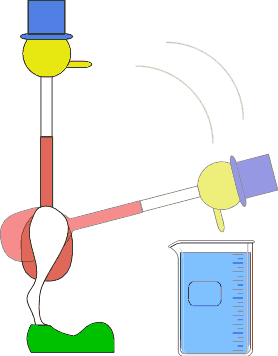 Soak the bird's head in the water and let him "drink".Soak the bird's head in the water and let him "drink".THERMODYNAMICS4C32.10CHANGE OF STATE Dew Point and Humidity Dew Point and Humidity Dew Point and Humidity Sling Psychrometer Sling Psychrometer Sling Psychrometer Use a commercial sling psychrometer to measure the relative humidityUse a commercial sling psychrometer to measure the relative humidityTHERMODYNAMICS4C33.50CHANGE OF STATE Vapor Pressure Vapor Pressure Vapor Pressure Pulse Glass Pulse Glass Pulse Glass A tube with a bulb on each end partially filled with a volatile liquid is held by one bulb in the palm forcing the liquid into the other bulb.A tube with a bulb on each end partially filled with a volatile liquid is held by one bulb in the palm forcing the liquid into the other bulb.THERMODYNAMICS4C40.10CHANGE OF STATE Sublimation Sublimation Sublimation Sublimation of CO2 Sublimation of CO2 Sublimation of CO2 Watch carbon dioxide sublimate.Watch carbon dioxide sublimate.THERMODYNAMICS4C40.15CHANGE OF STATE Sublimation Sublimation Sublimation Blow up a Balloon with CO2 Blow up a Balloon with CO2 Blow up a Balloon with CO2 Attach a balloon to a test tube with dry ice and when the balloon is inflated, immerse the tube in liquid nitrogen.Attach a balloon to a test tube with dry ice and when the balloon is inflated, immerse the tube in liquid nitrogen.THERMODYNAMICS4C45.15CHANGE OF STATE Phase Changes: Solid-SolidPhase Changes: Solid-SolidPhase Changes: Solid-SolidNitinol Wire Nitinol Wire Nitinol Wire Deform wire “N” and then place in boiling water. It will return to it set shape as it goes from its Martensite phase to its Austenite phaseDeform wire “N” and then place in boiling water. It will return to it set shape as it goes from its Martensite phase to its Austenite phaseTHERMODYNAMICS4C50.20CHANGE OF STATE Critical Point Critical Point Critical Point Critical Opalescence Critical Opalescence Critical Opalescence A sealed chamber of Freon is heated to the critical pointA sealed chamber of Freon is heated to the critical pointTHERMODYNAMICS4C50.40CHANGE OF STATE Critical Point Critical Point Critical Point Triple Point of Water Cell Triple Point of Water Cell Triple Point of Water Cell Triple point cell. Prepare with dry ice and alcohol as the instructions on the container indicate.Triple point cell. Prepare with dry ice and alcohol as the instructions on the container indicate.THERMODYNAMICS4D10.40KINETIC THEORY Brownian Motion Brownian Motion Brownian Motion Brownian Motion CellBrownian Motion CellBrownian Motion Cell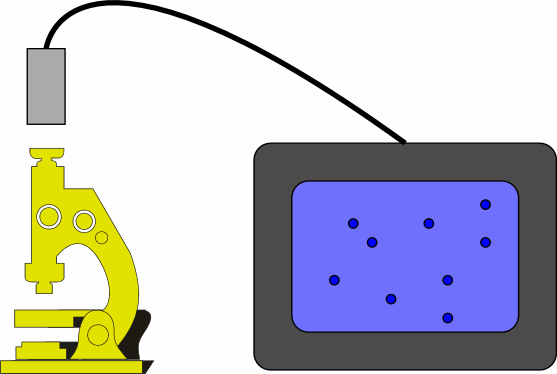 Observe the motion of polystyrene spheres made by Dow through a microscope. The balls are about 1 micron in diameter. Put a drop of the solution on a slide then place a cover slide on top of it. Use a drop of oil with the oil immersion objective. The well slide works best (less systematic movement); if you use it, place a drop in the well then dilute it with water.Observe the motion of polystyrene spheres made by Dow through a microscope. The balls are about 1 micron in diameter. Put a drop of the solution on a slide then place a cover slide on top of it. Use a drop of oil with the oil immersion objective. The well slide works best (less systematic movement); if you use it, place a drop in the well then dilute it with water.THERMODYNAMICS4D20.10KINETIC THEORYMean Free Path Mean Free Path Mean Free Path Crookes' RadiometerCrookes' RadiometerCrookes' RadiometerDisc 14-23Disc 14-23Disc 14-23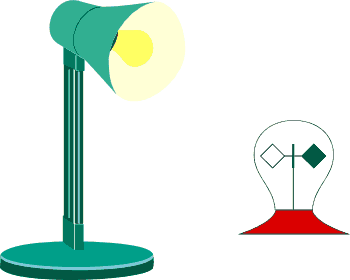 This radiometer spins in the opposite direction from what theory predicts; the white side moves forward.Turn on the light and watch it spin.This radiometer spins in the opposite direction from what theory predicts; the white side moves forward.Turn on the light and watch it spin.THERMODYNAMICS4D30.20KINETIC THEORYKinetic Motion Kinetic Motion Kinetic Motion Molecular Motion Demonstrator Molecular Motion Demonstrator Molecular Motion Demonstrator The kinetic theory of gas is illustrated using a variable speed molecular motion demonstrator with the document camera.The kinetic theory of gas is illustrated using a variable speed molecular motion demonstrator with the document camera.THERMODYNAMICS4D30.32KINETIC THEORYKinetic Motion Kinetic Motion Kinetic Motion Air Table Molecules Air Table Molecules Air Table Molecules 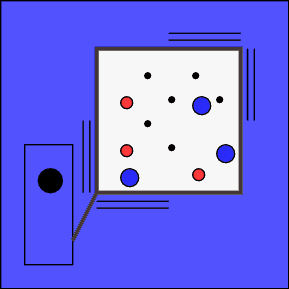 Small magnets on plastic pucks placed on an air table that rest on an overhead projector, can be used to show many demonstrations of molecular kinetics. The table has magnetic bumpers and various attachments that can simulate motion of a molecule in a vacuum, in a gas, velocities of molecules, molecules of different masses, mixing temperatures of gases, adiabatic compression and expansion, pressure temperature dependence, pressure number dependence, diffusion, Brownian motion, law of atmospheres, phase changes, and heat conduction in solids; there are also several solid state and nuclear physics simulations as wellSmall magnets on plastic pucks placed on an air table that rest on an overhead projector, can be used to show many demonstrations of molecular kinetics. The table has magnetic bumpers and various attachments that can simulate motion of a molecule in a vacuum, in a gas, velocities of molecules, molecules of different masses, mixing temperatures of gases, adiabatic compression and expansion, pressure temperature dependence, pressure number dependence, diffusion, Brownian motion, law of atmospheres, phase changes, and heat conduction in solids; there are also several solid state and nuclear physics simulations as wellTHERMODYNAMICS4D30.40KINETIC THEORYKinetic Motion Kinetic Motion Kinetic Motion Kinetic Theory Model Kinetic Theory Model Kinetic Theory Model Mercury heated to boiling in an evacuated tube causes glass chips to fly about.Mercury heated to boiling in an evacuated tube causes glass chips to fly about.THERMODYNAMICS4D40.10KINETIC THEORYMolecular Dimensions Molecular Dimensions Molecular Dimensions Oleic Acid Film Oleic Acid Film Oleic Acid Film The length of an oleic acid molecule is estimated by creating a monolayer on the surface of water. The water is sprinkled with lycopodium powder so that the film is easily visible. Use a sewing machine needle to deliver a measured volume of oleic acid. The volume of the needle eye is 1.7 x 10-10 m3.After dipping the needle in the acid, wipe the tip with a paper towel to remove excess acid leaving only the eye filled.The length of an oleic acid molecule is estimated by creating a monolayer on the surface of water. The water is sprinkled with lycopodium powder so that the film is easily visible. Use a sewing machine needle to deliver a measured volume of oleic acid. The volume of the needle eye is 1.7 x 10-10 m3.After dipping the needle in the acid, wipe the tip with a paper towel to remove excess acid leaving only the eye filled.THERMODYNAMICS4E10.15GAS LAW Constant Pressure Constant Pressure Constant Pressure Change of Volume with Change of Temperature Change of Volume with Change of Temperature Change of Volume with Change of Temperature The air under a piston in a cylinder is connected by a tube to a can. The can is heated raising the temperature of the air and the volume change is noted by the raising of the piston at constant pressure. There are two piston/cylinder sets with different diameters.The air under a piston in a cylinder is connected by a tube to a can. The can is heated raising the temperature of the air and the volume change is noted by the raising of the piston at constant pressure. There are two piston/cylinder sets with different diameters.THERMODYNAMICS4E10.20GAS LAW Constant Pressure Constant Pressure Constant Pressure Balloon in LN2 Balloon in LN2 Balloon in LN2 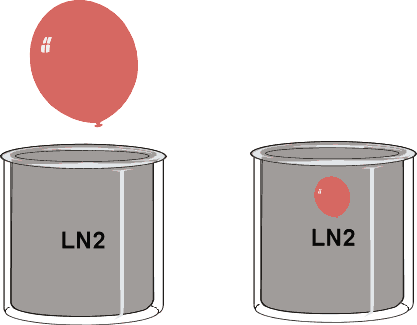 An air-filled balloon sits in a beaker.Pour liquid nitrogen over the balloon and watch it shrink.Take the balloon out and it blows back up.An air-filled balloon sits in a beaker.Pour liquid nitrogen over the balloon and watch it shrink.Take the balloon out and it blows back up.THERMODYNAMICS4E20.20GAS LAW Constant Temperature Constant Temperature Constant Temperature Boyle’s Law Apparatus Boyle’s Law Apparatus Boyle’s Law Apparatus A syringe is connected to a pressure gauge. They are mounted on a clear piece of plastic that can be viewed with the document camera. Pressure vs. volume can be measured and plotted.A syringe is connected to a pressure gauge. They are mounted on a clear piece of plastic that can be viewed with the document camera. Pressure vs. volume can be measured and plotted.THERMODYNAMICS4E20.40GAS LAW Constant Temperature Constant Temperature Constant Temperature Balloon in a Vacuum Balloon in a Vacuum Balloon in a Vacuum A partially inflated balloon is placed in a bell jar and the jar is evacuated. Also try a fresh marshmallow.A partially inflated balloon is placed in a bell jar and the jar is evacuated. Also try a fresh marshmallow.THERMODYNAMICS4E30.10GAS LAW Constant VolumeConstant VolumeConstant VolumeConstant Volume Bulb Constant Volume Bulb Constant Volume Bulb Disc 16-02 Disc 16-02 Disc 16-02 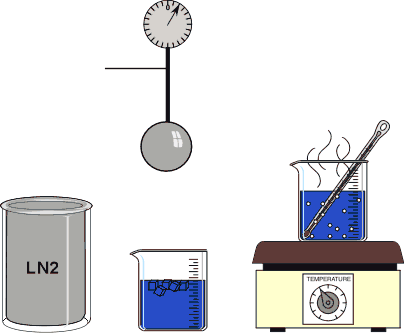 The gauge measures the pressure in the sealed sphere in pounds per square inch. Atmospheric pressure is 14.7 lbs per square inch.Read the pressure when the bulb is immersed in boiling water, ice water and LN2 (77 Kelvin).Different gases may be put into the bulb.The gauge measures the pressure in the sealed sphere in pounds per square inch. Atmospheric pressure is 14.7 lbs per square inch.Read the pressure when the bulb is immersed in boiling water, ice water and LN2 (77 Kelvin).Different gases may be put into the bulb.THERMODYNAMICS4F10.10ENTROPY AND THE SECOND LAWEntropyEntropyEntropyTime Reversal Time Reversal Time Reversal A column of eosin dye solution in glycerin between two concentric cylinders appears to mix and unmix.A column of eosin dye solution in glycerin between two concentric cylinders appears to mix and unmix.THERMODYNAMICS4F10.30ENTROPY AND THE SECOND LAWEntropyEntropyEntropyHilsch Tube Hilsch Tube Hilsch Tube The Hilsch tube is a sort of double vortex that separates hot air and cold air. Connect the hose to an air line and when you turn on the air, one side of the apparatus gets cold (the copper tube) while the other warms up. Observe with the FLIR camera.The Hilsch tube is a sort of double vortex that separates hot air and cold air. Connect the hose to an air line and when you turn on the air, one side of the apparatus gets cold (the copper tube) while the other warms up. Observe with the FLIR camera.THERMODYNAMICS4F30.01ENTROPY AND THE SECOND LAW Heat Cycles Heat Cycles Heat Cycles Hero’s Engine, Drinking Bird Hero’s Engine, Drinking Bird Hero’s Engine, Drinking Bird See 1Q40.80 and 4C31.30See 1Q40.80 and 4C31.30THERMODYNAMICS4F30.10ENTROPY AND THE SECOND LAW Heat Cycles Heat Cycles Heat Cycles  Engine  Engine  Engine Disc 15-06Disc 15-06Disc 15-06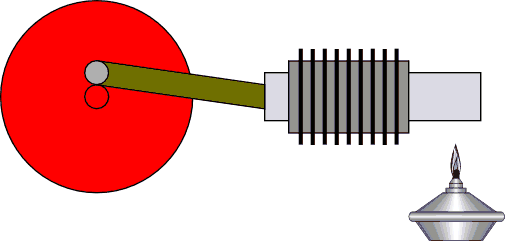 Two engines are shown in the photograph. The large one uses hot water and ice water while the small one can run off of the heat from the palm of a hand in a cool room.Start the engine by turning the fly-wheel in the proper direction (see your instructions)Two engines are shown in the photograph. The large one uses hot water and ice water while the small one can run off of the heat from the palm of a hand in a cool room.Start the engine by turning the fly-wheel in the proper direction (see your instructions)THERMODYNAMICS4F30.70ENTROPY AND THE SECOND LAW Heat Cycles Heat Cycles Heat Cycles Rubber Band Engine Rubber Band Engine Rubber Band Engine A wheel with rubber band spokes turns when heated locally with a heat cone. Be sure the wheel is well balanced before starting.A wheel with rubber band spokes turns when heated locally with a heat cone. Be sure the wheel is well balanced before starting.